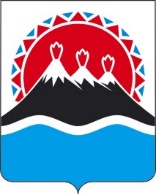 П О С Т А Н О В Л Е Н И ЕРЕГИОНАЛЬНОЙ СЛУЖБЫ ПО ТАРИФАМ И ЦЕНАМ КАМЧАТСКОГО КРАЯг. Петропавловск-КамчатскийВ соответствии с Федеральными законами от 27.07.2010 № 190-ФЗ
«О теплоснабжении», от 07.12.2011 № 416-ФЗ «О водоснабжении и водоотведении», постановлениями Правительства Российской Федерации от 22.10.2012 № 1075
«О ценообразовании в сфере теплоснабжения», от 13.05.2013 № 406 «О государственном регулировании тарифов в сфере водоснабжения и водоотведения», приказами ФСТ России от 13.06.2013 № 760-э «Об утверждении Методических указаний по расчету регулируемых цен (тарифов) в сфере теплоснабжения», от 07.06.2013 № 163 «Об утверждении Регламента открытия дел об установлении регулируемых цен (тарифов) и отмене регулирования тарифов в сфере теплоснабжения», Законом Камчатского края от 29.11.2019 № 396 «О краевом бюджете на 2020 год и на плановый период 2021 и 2022 годов», постановлением Правительства Камчатского края от 19.12.2008 № 424-П «Об утверждении Положения о Региональной службе по тарифам и ценам Камчатского края», протоколом Правления Региональной службы по тарифам и ценам Камчатского края от 09.12.2020 № ХХХПОСТАНОВЛЯЮ:Утвердить долгосрочные параметры регулирования для ФГБУ «Центральное жилищно-коммунальное управление» Министерства обороны Российской Федерации (далее – ФГБУ «ЦЖКУ» Минобороны России), устанавливаемые на 2021 - 2025 годы для формирования тарифов на тепловую энергию с применением метода индексации установленных тарифов, согласно приложению 1.Утвердить и ввести в действие с 01 января 2021 года по 31 декабря 2025 года экономически обоснованные тарифы на тепловую энергию, поставляемую ФГБУ «ЦЖКУ» Минобороны России потребителям Петропавловск-Камчатского городского округа Камчатского края, с учетом календарной разбивки, согласно приложению 2.Утвердить и ввести в действие с 01 января 2021 года по 31 декабря 2025 года экономически обоснованные тарифы на услуги по передаче тепловой энергии, оказываемые ФГБУ «ЦЖКУ» Минобороны России от тепловых сетей в границах Петропавловск-Камчатского городского округа Камчатского края, с учетом календарной разбивки, согласно приложению 3.Утвердить и ввести в действие с 01 января 2021 года по 31 декабря 2025 года льготные тарифы на тепловую энергию, поставляемую ФГБУ «ЦЖКУ» Минобороны России потребителям Петропавловск-Камчатского городского округа Камчатского края, с учетом календарной разбивки, согласно приложению 4.Утвердить и ввести в действие с 01 января 2021 года по 31 декабря 2025 года тарифы на теплоноситель, поставляемый ФГБУ «ЦЖКУ» Минобороны России потребителям Петропавловск-Камчатского городского округа Камчатского края, с учетом календарной разбивки, согласно приложению 5. Утвердить и ввести в действие с 01 января 2021 года по 31 декабря 2025 года тарифы на горячую воду в открытой системе теплоснабжения (горячего водоснабжения), поставляемую ФГБУ «ЦЖКУ» Минобороны России потребителям Петропавловск-Камчатского городского округа Камчатского края с учетом календарной разбивки, согласно приложению 6.Утвердить и ввести в действие с 01 января 2021 года по 31 декабря 2025 экономически обоснованные тарифы на тепловую энергию, поставляемую ФГБУ «ЦЖКУ» Минобороны России потребителям Елизовского городского поселения Елизовского муниципального района Камчатского края, с учетом календарной разбивки, согласно приложению 7.Утвердить и ввести в действие с 01 января 2021 года по 31 декабря 2025 года льготные тарифы на тепловую энергию, поставляемую ФГБУ «ЦЖКУ» Минобороны России потребителям Елизовского городского поселения Елизовского муниципального района Камчатского края, с учетом календарной разбивки, согласно приложению 8.Утвердить и ввести в действие с 01 января 2021 года по 31 декабря 2025 года тарифы на теплоноситель, поставляемый ФГБУ «ЦЖКУ» Минобороны России потребителям Елизовского городского поселения Елизовского муниципального района Камчатского края, с учетом календарной разбивки, согласно приложению 9.Утвердить и ввести в действие с 01 января 2021 года по 31 декабря 2025 года тарифы на горячую воду в открытой системе теплоснабжения (горячего водоснабжения), поставляемую ФГБУ «ЦЖКУ» Минобороны России потребителям Елизовского городского поселения Елизовского муниципального района Камчатского края, с учетом календарной разбивки, согласно приложению 10.Утвердить и ввести в действие с 01 января 2021 года по 31 декабря 2025 года экономически обоснованные тарифы на тепловую энергию, поставляемую ФГБУ «ЦЖКУ» Минобороны России потребителям Вилючинского городского округа Камчатского края, с учетом календарной разбивки, согласно приложению 11.Утвердить и ввести в действие с 01 января 2021 года по 31 декабря 2025 года льготные тарифы на тепловую энергию, поставляемую ФГБУ «ЦЖКУ» Минобороны России потребителям Вилючинского городского округа Камчатского края, с учетом календарной разбивки, согласно приложению 12.Утвердить и ввести в действие с 01 января 2021 года по 31 декабря 2025 года тарифы на теплоноситель, поставляемый ФГБУ «ЦЖКУ» Минобороны России потребителям Вилючинского городского округа Камчатского края, с учетом календарной разбивки, согласно приложению 13.Утвердить и ввести в действие с 01 января 2021 года по 31 декабря 2025 года тарифы на горячую воду в открытой системе теплоснабжения (горячего водоснабжения), поставляемую ФГБУ «ЦЖКУ» Минобороны России потребителям Вилючинского городского округа Камчатского края, с учетом календарной разбивки, согласно приложению 14.Утвердить и ввести в действие с 01 января 2021 года по 31 декабря 2025 года экономически обоснованные тарифы на тепловую энергию, поставляемую ФГБУ «ЦЖКУ» Минобороны России потребителям Вулканного городского поселения Елизовского муниципального района Камчатского края, с учетом календарной разбивки, согласно приложению 15.Утвердить и ввести в действие с 01 января 2021 года по 31 декабря 2025 года льготные тарифы на тепловую энергию, поставляемую ФГБУ «ЦЖКУ» Минобороны России потребителям Вулканного городского поселения Елизовского муниципального района Камчатского края, с учетом календарной разбивки согласно приложению 16.Утвердить и ввести в действие с 01 января 2021 года по 31 декабря 2025 года тарифы на теплоноситель, поставляемый ФГБУ «ЦЖКУ» Минобороны России потребителям Вулканного городского поселения Елизовского муниципального района Камчатского края, с учетом календарной разбивки, согласно приложению 17.Утвердить и ввести в действие с 01 января 2021 года по 31 декабря 2025 года тарифы на горячую воду в открытой системе теплоснабжения (горячего водоснабжения), поставляемую ФГБУ «ЦЖКУ» Минобороны России потребителям Вулканного городского поселения Елизовского муниципального района Камчатского края, с учетом календарной разбивки, согласно приложению 18.Утвердить и ввести в действие с 01 января 2021 года по 31 декабря 2025 года экономически обоснованные тарифы на тепловую энергию, поставляемую ФГБУ «ЦЖКУ» Минобороны России потребителям Ключевского сельского поселения Усть-Камчатского района Камчатского края, с учетом календарной разбивки, согласно приложению 19.Утвердить и ввести в действие с 01 января 2021 года по 31 декабря 2025 года льготные тарифы на тепловую энергию, поставляемую ФГБУ «ЦЖКУ» Минобороны России потребителям Ключевского сельского поселения Усть-Камчатского района Камчатского края, с учетом календарной разбивки, согласно приложению 20.Утвердить и ввести в действие с 01 января 2021 года по 31 декабря 2025 года тарифы на теплоноситель, поставляемый ФГБУ «ЦЖКУ» Минобороны России потребителям Ключевского сельского поселения Усть-Камчатского района Камчатского края, с учетом календарной разбивки, согласно приложению 21. Утвердить и ввести в действие с 01 января 2021 года по 31 декабря 2025 года тарифы на горячую воду в открытой системе теплоснабжения (горячего водоснабжения), поставляемую ФГБУ «ЦЖКУ» Минобороны России потребителям Ключевского сельского поселения Усть-Камчатского района Камчатского края, с учетом календарной разбивки, согласно приложению 22.Утвердить и ввести в действие с 01 января 2021 года по 31 декабря 2025 года экономически обоснованные тарифы на тепловую энергию, поставляемую ФГБУ «ЦЖКУ» Минобороны России потребителям Корякского сельского поселения Елизовского муниципального района Камчатского края, с учетом календарной разбивки, согласно приложению 23.Утвердить и ввести в действие с 01 января 2021 года по 31 декабря 2025 года льготные тарифы на тепловую энергию, поставляемую ФГБУ «ЦЖКУ» Минобороны России потребителям Корякского сельского поселения Елизовского муниципального района Камчатского края, с учетом календарной разбивки, согласно приложению 24.Утвердить и ввести в действие с 01 января 2021 года по 31 декабря 2025 года тарифы на теплоноситель, поставляемый ФГБУ «ЦЖКУ» Минобороны России потребителям Корякского сельского поселения Елизовского муниципального района Камчатского края, с учетом календарной разбивки, согласно приложению 25.Утвердить и ввести в действие с 01 января 2021 года по 31 декабря 2025 года тарифы на горячую воду в открытой системе теплоснабжения (горячего водоснабжения), поставляемую ФГБУ «ЦЖКУ» Минобороны России потребителям Корякского сельского поселения Елизовского муниципального района Камчатского, с учетом календарной разбивки, согласно приложению 26.Утвердить и ввести в действие с 01 января 2021 года по 31 декабря 2025 года экономически обоснованные тарифы на тепловую энергию, поставляемую ФГБУ «ЦЖКУ» Минобороны России потребителям Новоавачинского сельского поселения Елизовского муниципального района Камчатского края, с учетом календарной разбивки, согласно приложению 27.Утвердить и ввести в действие с 01 января 2021 года по 31 декабря 2025 года льготные тарифы на тепловую энергию, поставляемую ФГБУ «ЦЖКУ» Минобороны России потребителям Новоавачинского сельского поселения Елизовского муниципального района Камчатского края, с учетом календарной разбивки, согласно приложению 28.Утвердить и ввести в действие с 01 января 2021 года по 31 декабря 2025 года тарифы на теплоноситель, поставляемый ФГБУ «ЦЖКУ» Минобороны России потребителям Новоавачинского сельского поселения Елизовского муниципального района Камчатского края, с учетом календарной разбивки, согласно приложению 29.Утвердить и ввести в действие с 01 января 2021 года по 31 декабря 2025 года тарифы на горячую воду в открытой системе теплоснабжения (горячего водоснабжения), поставляемую ФГБУ «ЦЖКУ» Минобороны России потребителям Новоавачинского сельского поселения Елизовского муниципального района Камчатского края, с учетом календарной разбивки, согласно приложению 30.Утвердить и ввести в действие с 01 января 2021 года по 31 декабря 2025 года экономически обоснованные тарифы на тепловую энергию, поставляемую ФГБУ «ЦЖКУ» Минобороны России потребителям Начикинского сельского поселения Елизовского муниципального района Камчатского края, с учетом календарной разбивки, согласно приложению 31.Утвердить и ввести в действие с 01 января 2021 года по 31 декабря 2025 года льготные тарифы на тепловую энергию, поставляемую ФГБУ «ЦЖКУ» Минобороны России потребителям поселка Сокоч Начикинского сельского поселения Елизовского муниципального района Камчатского края, с учетом календарной разбивки, согласно приложению 32.Утвердить и ввести в действие с 01 января 2021 года по 31 декабря 2025 года льготные тарифы на тепловую энергию, поставляемую ФГБУ «ЦЖКУ» Минобороны России потребителям поселка Начики Начикинского сельского поселения Елизовского муниципального района Камчатского края, с учетом календарной разбивки, согласно приложению 33.Утвердить и ввести в действие с 01 января 2021 года по 31 декабря 2025 года тарифы на теплоноситель, поставляемый ФГБУ «ЦЖКУ» Минобороны России потребителям поселка Сокоч Начикинского сельского поселения Елизовского муниципального района Камчатского края, с календарной разбивкой, согласно приложению 34.Утвердить и ввести в действие с 01 января 2021 года по 31 декабря 2025 года тарифы на горячую воду в открытой системе теплоснабжения (горячего водоснабжения), поставляемую ФГБУ «ЦЖКУ» Минобороны России потребителям поселка Сокоч Начикинского сельского поселения Елизовского муниципального района Камчатского края, с учетом календарной разбивки, согласно приложению 35.Утвердить и ввести в действие с 01 января 2021 года по 31 декабря 2025 года экономически обоснованные тарифы на тепловую энергию, поставляемую ФГБУ «ЦЖКУ» Минобороны России потребителям Паратунского сельского поселения Елизовского муниципального района Камчатского края, с учетом календарной разбивки, согласно приложению 36.Утвердить и ввести в действие с 01 января 2021 года по 31 декабря 2020 года льготные тарифы на тепловую энергию, поставляемую ФГБУ «ЦЖКУ» Минобороны России потребителям Паратунского сельского поселения Елизовского муниципального района Камчатского края, с учетом календарной разбивки, согласно приложению 37.Утвердить и ввести в действие с 01 января 2021 года по 31 декабря 2025 года тарифы на теплоноситель, поставляемый ФГБУ «ЦЖКУ» Минобороны России потребителям Паратунского сельского поселения Елизовского муниципального района Камчатского края, с учетом календарной разбивкой, согласно приложению 38.Утвердить и ввести в действие с 01 января 2021 года по 31 декабря 2025 года тарифы на горячую воду в открытой системе теплоснабжения (горячего водоснабжения), поставляемую ФГБУ «ЦЖКУ» Минобороны России потребителям Корякского сельского поселения Паратунского сельского поселения Елизовского муниципального района Камчатского края, с учетом календарной разбивки, согласно приложению 39.Утвердить и ввести в действие с 01 января 2021 года по 31 декабря 2025 года экономически обоснованные тарифы на тепловую энергию, поставляемую ФГБУ «ЦЖКУ» Минобороны России потребителям Пионерского сельского поселения Елизовского муниципального района Камчатского края, с учетом календарной разбивки, согласно приложению 40.Утвердить и ввести в действие с 01 января 2021 года по 31 декабря 2025 года льготные тарифы на тепловую энергию, поставляемую ФГБУ «ЦЖКУ» Минобороны России потребителям Пионерского сельского поселения Елизовского муниципального района Камчатского края, с учетом календарной разбивки, согласно приложению 41.Утвердить и ввести в действие с 01 января 2021 года по 31 декабря 2025 года тарифы на теплоноситель, поставляемый ФГБУ «ЦЖКУ» Минобороны России потребителям Пионерского сельского поселения Елизовского муниципального района Камчатского края, с учетом календарной разбивки, согласно приложению 42.Утвердить и ввести в действие с 01 января 2021 года по 31 декабря 2025 года тарифы на горячую воду в открытой системе теплоснабжения (горячего водоснабжения), поставляемую ФГБУ «ЦЖКУ» Минобороны России потребителям Пионерского сельского поселения Елизовского муниципального района Камчатского края, с учетом календарной разбивки, согласно приложению 43.Настоящее постановление вступает в силу через десять дней после дня его официального опубликования.Приложение 1к постановлению Региональной службыпо тарифам и ценам Камчатского краяот 09.12.2020 № ХХХДолгосрочные параметры регулирования для ФГБУ «ЦЖКУ» Минобороны России, устанавливаемые на 2021 - 2025 годы для формирования тарифов с применением метода индексации установленных тарифов<*> Заполняется в случае, если регулируемой организацией утверждена программа в области энергосбережения и повышения энергетической эффективности в соответствии с законодательством Российской Федерации об энергосбережении и о повышении энергетической эффективности.<**> Заполняется в случае, если орган регулирования применяет понижающий коэффициент на переходный период в соответствии с Правилами распределения расхода топлива. Приложение 2к постановлению Региональной службыпо тарифам и ценам Камчатского края от 09.12.2020 № ХХХЭкономически обоснованные тарифы на тепловую энергию, поставляемую
ФГБУ «ЦЖКУ» Минобороны России потребителям Петропавловск-Камчатского городского округа Камчатского края, на 2021-2025 годы* Выделяется в целях реализации пункта 6 статьи 168 Налогового кодекса Российской Федерации (часть вторая)Приложение 3к постановлению Региональной службыпо тарифам и ценам Камчатского края от 09.12.2020 № ХХХЭкономически обоснованные тарифы на услуги по передаче тепловой энергии, оказываемые ФГБУ «ЦЖКУ» Минобороны России от тепловых сетей в границах Петропавловск-Камчатского городского округа Камчатского края, с 01 января 2021 года по 31 декабря 2025 годПриложение 4к постановлению Региональной службыпо тарифам и ценам Камчатского края от 09.12.2020 № ХХХЛьготные тарифы на тепловую энергию на нужды отопления и горячего водоснабжения в закрытой системе горячего водоснабжения, поставляемую
ФГБУ «ЦЖКУ» Минобороны России потребителям Петропавловск-Камчатского городского округа Камчатского края, на 2021-2025 годы<*> значения льготных тарифов на тепловую энергию для населения и исполнителям коммунальных услуг для населения на период 2021 - 2025 года устанавливаются при ежегодной корректировке экономически обоснованных тарифов с учетом утвержденных индексов изменения размера вносимой гражданами платы за коммунальные услуги в среднем по субъектам Российской Федерации и предельно допустимых отклонений по отдельным муниципальным образованиям от величины указанных индексов по субъектам Российской Федерации в соответствии с Основами формирования индексов изменения размера платы граждан за коммунальные услуги в Российской Федерации, утвержденными постановлением Правительства Российской Федерации от 30.04.2014 № 400 «О формировании индексов изменения размера платы граждан за коммунальные услуги в Российской Федерации».* Выделяется в целях реализации пункта 6 статьи 168 Налогового кодекса Российской Федерации (часть вторая)Приложение 5к постановлению Региональной службыпо тарифам и ценам Камчатского краяот 09.12.2020 № ХХХТарифы на теплоноситель, поставляемый ФГБУ «ЦЖКУ» Минобороны России потребителям Петропавловск-Камчатского городского округа Камчатского края, на 2021-2025 годы<*> значения льготных тарифов на тепловую энергию для населения и исполнителям коммунальных услуг для населения на период 2021 - 2025 года устанавливаются при ежегодной корректировке экономически обоснованных тарифов с учетом утвержденных индексов изменения размера вносимой гражданами платы за коммунальные услуги в среднем по субъектам Российской Федерации и предельно допустимых отклонений по отдельным муниципальным образованиям от величины указанных индексов по субъектам Российской Федерации в соответствии с Основами формирования индексов изменения размера платы граждан за коммунальные услуги в Российской Федерации, утвержденными постановлением Правительства Российской Федерации от 30.04.2014 № 400 «О формировании индексов изменения размера платы граждан за коммунальные услуги в Российской Федерации».* Выделяется в целях реализации пункта 6 статьи 168 Налогового кодекса Российской Федерации (часть вторая)Приложение 6к постановлению Региональной службы по тарифам и ценам Камчатского края от 09.12.2020 № ХХХТарифы на горячую воду в открытой системе теплоснабжения (горячего водоснабжение), поставляемую ФГБУ «ЦЖКУ» Минобороны России потребителям Петропавловск-Камчатского городского Камчатского края, с 01 января 2021 года по 31 декабря 2025 год<*>  значение компонента на тепловую энергию для населения и исполнителям коммунальных услуг для населения на период 2021-2025 годы устанавливается при ежегодной корректировке тарифов с учетом утвержденных индексов изменения размера вносимой гражданами платы за коммунальные услуги в среднем по субъектам Российской Федерации и предельно допустимых отклонений по отдельным муниципальным образованиям от величины указанных индексов по субъектам Российской Федерации в соответствии с Основами формирования индексов изменения размера платы граждан за коммунальные услуги в Российской Федерации, утвержденными постановлением Правительства Российской Федерации от 30.04.2014 № 400 «О формировании индексов изменения размера платы граждан за коммунальные услуги в Российской Федерации»Примечание: Приказом Министерства жилищно-коммунального хозяйства и энергетики Камчатского края от 16.11.2015 № 558 «Об утверждении нормативов расхода тепловой энергии, используемой на подогрев холодной воды для предоставления коммунальной услуги по горячему водоснабжению в военных городках» утвержден нормативов расхода тепловой энергии, используемой на подогрев холодной воды для предоставления коммунальной услуги по горячему водоснабжению в военных городках. В соответствии с пунктом 42 Правил предоставления коммунальных услуг собственникам и пользователям помещений в многоквартирных домах и жилых домов, утвержденных постановлением Правительства Российской Федерации от 06.05.2011 № 354, расчетная величина тарифа на горячую воду в открытой системе теплоснабжения (горячее водоснабжение) населению и исполнителям коммунальных услуг для населения с учетом вида благоустройства и с учетом НДС составляет:Приложение 7к постановлению Региональной службы по тарифам и ценам Камчатского края от 09.12.2020 № ХХХЭкономически обоснованные тарифы на тепловую энергию,поставляемую ФГБУ «ЦЖКУ» Минобороны России потребителям Елизовского городского поселения Елизовского муниципального района Камчатского края, с 01 января 2021 года по 31 декабря 2025 год*Выделяется в целях реализации пункта 6 статьи 168 Налогового кодекса Российской Федерации (часть вторая)Приложение 8к постановлению Региональной службыпо тарифам и ценам Камчатского края от 09.12.2020 № ХХХЛьготные тарифы на тепловую энергию, поставляемую ФГБУ «ЦЖКУ» Минобороны России потребителям Елизовского городского поселения Елизовского муниципального района Камчатского края,с 01 января 2021 года по 31 декабря 2025 год<*>  значения льготных тарифов на тепловую энергию для населения и исполнителям коммунальных услуг для населения на 2021-2025 годы устанавливаются при ежегодной корректировке экономически обоснованных тарифов с учетом утвержденных индексов изменения размера вносимой гражданами платы за коммунальные услуги в среднем по субъектам Российской Федерации и предельно допустимых отклонений по отдельным муниципальным образованиям от величины указанных индексов по субъектам Российской Федерации в соответствии с Основами формирования индексов изменения размера платы граждан за коммунальные услуги в Российской Федерации, утвержденными постановлением Правительства Российской Федерации от 30.04.2014 № 400 «О формировании индексов изменения размера платы граждан за коммунальные услуги в Российской Федерации».Приложение 9к постановлению Региональной службыпо тарифам и ценам Камчатского края от 09.12.2020 № ХХХТарифы на теплоноситель, поставляемый ФГБУ «ЦЖКУ» Минобороны России потребителям Елизовского городского поселения Елизовского муниципального района Камчатского края, с 01 января 2021 года по 31 декабря 2025 год* Выделяется в целях реализации пункта 6 статьи 168 Налогового кодекса Российской Федерации (часть вторая)<*>  значение компонента на тепловую энергию для населения и исполнителям коммунальных услуг для населения на период 2021-2025 годы устанавливается при ежегодной корректировке тарифов с учетом утвержденных индексов изменения размера вносимой гражданами платы за коммунальные услуги в среднем по субъектам Российской Федерации и предельно допустимых отклонений по отдельным муниципальным образованиям от величины указанных индексов по субъектам Российской Федерации в соответствии с Основами формирования индексов изменения размера платы граждан за коммунальные услуги в Российской Федерации, утвержденными постановлением Правительства Российской Федерации от 30 апреля 2014 № 400 «О формировании индексов изменения размера платы граждан за коммунальные услуги в Российской Федерации»Приложение 10к постановлению Региональной службыпо тарифам и ценам Камчатского края от 09.12.2020 № ХХХТарифы на горячую воду в открытой системе теплоснабжения (горячего водоснабжение), поставляемую ФГБУ «ЦЖКУ» Минобороны России потребителям Елизовского городского поселения Елизовского муниципального района Камчатского края, с 01 января 2021 года по 31 декабря 2025 год<*>  значение компонента на тепловую энергию для населения и исполнителям коммунальных услуг для населения на 2021-2025 годы устанавливается при ежегодной корректировке тарифов с учетом утвержденных индексов изменения размера вносимой гражданами платы за коммунальные услуги в среднем по субъектам Российской Федерации и предельно допустимых отклонений по отдельным муниципальным образованиям от величины указанных индексов по субъектам Российской Федерации в соответствии с Основами формирования индексов изменения размера платы граждан за коммунальные услуги в Российской Федерации, утвержденными постановлением Правительства Российской Федерации от 30 апреля 2014 № 400 «О формировании индексов изменения размера платы граждан за коммунальные услуги в Российской Федерации».Примечание: Приказом Министерства жилищно-коммунального хозяйства и энергетики Камчатского края от 16.11.2015 № 558 «Об утверждении нормативов расхода тепловой энергии, используемой на подогрев холодной воды для предоставления коммунальной услуги по горячему водоснабжению в военных городках» утвержден норматив расхода тепловой энергии, используемой на подогрев холодной воды для предоставления коммунальной услуги по горячему водоснабжению в военных городках. В соответствии с пунктом 42 Правил предоставления коммунальных услуг собственникам и пользователям помещений в многоквартирных домах и жилых домов, утвержденных постановлением Правительства Российской Федерации от 06.05.2011 № 354, расчетная величина однокомпонентного тарифа на горячую воду в открытой системе теплоснабжения (горячее водоснабжение) населению и исполнителям коммунальных услуг для населения с учетом вида благоустройства и с учетом НДС составляет:Приложение 11к постановлению Региональной службыпо тарифам и ценам Камчатского края от 09.12.2020 № ХХХЭкономически обоснованные тарифы на тепловую энергию, поставляемую ФГБУ «ЦЖКУ» Минобороны России потребителям Вилючинского городского округа Камчатского края, с 01 января 2021 года по 31 декабря 2025 год*Выделяется в целях реализации пункта 6 статьи 168 Налогового кодекса Российской Федерации (часть вторая)Приложение 12к постановлению Региональной службыпо тарифам и ценам Камчатского края от 09.12.2020 № ХХХЛьготные тарифы на тепловую энергию, поставляемую ФГБУ «ЦЖКУ» Минобороны России потребителям Вилючинского городского округа Камчатского края, с 01 января 2021 года по 31 декабря 2025 годаПриложение 13к постановлению Региональной службыпо тарифам и ценам Камчатского края от 09.12.2020 № ХХХТарифы на теплоноситель, поставляемый ФГБУ «ЦЖКУ» Минобороны России потребителям Вилючинского городского округа Камчатского края, 01 января 2021 года по 31 декабря 2025 год* Выделяется в целях реализации пункта 6 статьи 168 Налогового кодекса Российской Федерации (часть вторая)Приложение 14к постановлению Региональной службыпо тарифам и ценам Камчатского края от 09.12.2020 № ХХХТарифы на горячую воду в открытой системе теплоснабжения (горячего водоснабжение), поставляемую ФГБУ «ЦЖКУ» Минобороны России потребителям Вилючинского городского округа Камчатского края, с 01 января 2021 года по 31 декабря 2025 годПриложение 15к постановлению Региональной службыпо тарифам и ценам Камчатского края от 09.12.2020 № ХХХ Экономически обоснованные тарифы на тепловую энергию, поставляемую ФГБУ «ЦЖКУ» Минобороны России потребителям Вулканного городского поселения Елизовского муниципального района Камчатского края,с 01 января 2021 года по 31 декабря 2025 год*Выделяется в целях реализации пункта 6 статьи 168 Налогового кодекса Российской Федерации (часть вторая)Приложение 16к постановлению Региональной службыпо тарифам и ценам Камчатского края от 09.12.2020 № ХХХ Льготные тарифы на тепловую энергию, поставляемую ФГБУ «ЦЖКУ» Минобороны России потребителям Вулканного городского поселения
Елизовского муниципального района Камчатского края, с 01 января 2021 года по 31 декабря 2025 год <*>  значения льготных тарифов на тепловую энергию для населения и исполнителям коммунальных услуг для населения на 2021-2025 годы устанавливаются при ежегодной корректировке экономически обоснованных тарифов с учетом утвержденных индексов изменения размера вносимой гражданами платы за коммунальные услуги в среднем по субъектам Российской Федерации и предельно допустимых отклонений по отдельным муниципальным образованиям от величины указанных индексов по субъектам Российской Федерации в соответствии с Основами формирования индексов изменения размера платы граждан за коммунальные услуги в Российской Федерации, утвержденными постановлением Правительства Российской Федерации от 30 апреля 2014 № 400 «О формировании индексов изменения размера платы граждан за коммунальные услуги в Российской Федерации».Приложение 17к постановлению Региональной службыпо тарифам и ценам Камчатского края от 09.12.2020 № ХХХТарифы на теплоноситель, поставляемый ФГБУ «ЦЖКУ» Минобороны России потребителям Вулканного городского поселения Елизовского муниципального района Камчатского края, 01 января 2021 года по 31 декабря 2025 год* Выделяется в целях реализации пункта 6 статьи 168 Налогового кодекса Российской Федерации (часть вторая)<*> значения льготных тарифов на тепловую энергию для населения и исполнителям коммунальных услуг для населения на 2021-2025 годы устанавливаются при ежегодной корректировке экономически обоснованных тарифов с учетом утвержденных индексов изменения размера вносимой гражданами платы за коммунальные услуги в среднем по субъектам Российской Федерации и предельно допустимых отклонений по отдельным муниципальным образованиям от величины указанных индексов по субъектам Российской Федерации в соответствии с Основами формирования индексов изменения размера платы граждан за коммунальные услуги в Российской Федерации, утвержденными постановлением Правительства Российской Федерации от 30 апреля 2014 № 400 «О формировании индексов изменения размера платы граждан за коммунальные услуги в Российской Федерации».Приложение 18к постановлению Региональной службыпо тарифам и ценам Камчатского края от 09.12.2020 № ХХХ Тарифы на горячую воду в открытой системе теплоснабжения (горячего водоснабжение), поставляемую ФГБУ «ЦЖКУ» Минобороны России потребителям Вулканного городского поселения Елизовского района муниципального Камчатского края, с 01 января 2021 года по 31 декабря 2025 год<*> значение компонента на тепловую энергию для населения и исполнителям коммунальных услуг для населения на 2021-2025 годы устанавливается при ежегодной корректировке тарифов с учетом утвержденных индексов изменения размера вносимой гражданами платы за коммунальные услуги в среднем по субъектам Российской Федерации и предельно допустимых отклонений по отдельным муниципальным образованиям от величины указанных индексов по субъектам Российской Федерации в соответствии с Основами формирования индексов изменения размера платы граждан за коммунальные услуги в Российской Федерации, утвержденными постановлением Правительства Российской Федерации от 30 апреля 2014 № 400 «О формировании индексов изменения размера платы граждан за коммунальные услуги в Российской Федерации».Примечание: Приказом Министерства жилищно-коммунального хозяйства и энергетики Камчатского края от 16.11.2015 № 558 «Об утверждении нормативов расхода тепловой энергии, используемой на подогрев холодной воды для предоставления коммунальной услуги по горячему водоснабжению в военных городках» утвержден норматив расхода тепловой энергии, используемой на подогрев холодной воды для предоставления коммунальной услуги по горячему водоснабжению в военных городках. В соответствии с пунктом 42 Правил предоставления коммунальных услуг собственникам и пользователям помещений в многоквартирных домах и жилых домов, утвержденных постановлением Правительства Российской Федерации от 06.05.2011 № 354, расчетная величина тарифа на горячую воду в открытой системе теплоснабжения населению и исполнителям коммунальных услуг для населения с учетом вида благоустройства составляет:Приложение 19к постановлению Региональной службыпо тарифам и ценам Камчатского края от 09.12.2020 № ХХХЭкономически обоснованные тарифы на тепловую энергию, поставляемую
ФГБУ «ЦЖКУ» Минобороны России потребителям Ключевского сельского поселения Усть-Камчатского района Камчатского края, с 01 января 2021 года по 31 декабря 2025 год*Выделяется в целях реализации пункта 6 статьи 168 Налогового кодекса Российской Федерации (часть вторая)Приложение 20к постановлению Региональной службыпо тарифам и ценам Камчатского края от 09.12.2020 № ХХХЛьготные тарифы на тепловую энергию, поставляемую ФГБУ «ЦЖКУ» Минобороны России потребителям Ключевского сельского поселения Усть-Камчатского района Камчатского края, с 01 января 2021 года по 31 декабря 2025 год<*>  значения льготных тарифов на тепловую энергию для населения и исполнителям коммунальных услуг для населения на 2021-2025 годы устанавливаются при ежегодной корректировке экономически обоснованных тарифов с учетом утвержденных индексов изменения размера вносимой гражданами платы за коммунальные услуги в среднем по субъектам Российской Федерации и предельно допустимых отклонений по отдельным муниципальным образованиям от величины указанных индексов по субъектам Российской Федерации в соответствии с Основами формирования индексов изменения размера платы граждан за коммунальные услуги в Российской Федерации, утвержденными постановлением Правительства Российской Федерации от 30 апреля 2014 № 400 «О формировании индексов изменения размера платы граждан за коммунальные услуги в Российской Федерации».Приложение 21к постановлению Региональной службыпо тарифам и ценам Камчатского края от 09.12.2020 № ХХХТарифы на теплоноситель, поставляемый ФГБУ «ЦЖКУ» Минобороны России потребителям Ключевского сельского поселения Усть-Камчатского района Камчатского края, с 01 января 2021года по 31 декабря 2025 год* Выделяется в целях реализации пункта 6 статьи 168 Налогового кодекса Российской Федерации (часть вторая)<*>  значение компонента на тепловую энергию для населения и исполнителям коммунальных услуг для населения на 2019-2020 годы устанавливается при ежегодной корректировке тарифов с учетом утвержденных индексов изменения размера вносимой гражданами платы за коммунальные услуги в среднем по субъектам Российской Федерации и предельно допустимых отклонений по отдельным муниципальным образованиям от величины указанных индексов по субъектам Российской Федерации в соответствии с Основами формирования индексов изменения размера платы граждан за коммунальные услуги в Российской Федерации, утвержденными постановлением Правительства Российской Федерации от 30 апреля 2014 № 400 «О формировании индексов изменения размера платы граждан за коммунальные услуги в Российской ФедерацииПриложение 22к постановлению Региональной службыпо тарифам и ценам Камчатского края от 09.12.2020 № ХХХТарифы на горячую воду в открытой системе теплоснабжения (горячего водоснабжение), поставляемую ФГБУ «ЦЖКУ» Минобороны России
потребителям Ключевского сельского поселения Усть-Камчатского района
Камчатского края, с 01 января 2021 года по 31 декабря 2025 год<*>  значение компонента на тепловую энергию для населения и исполнителям коммунальных услуг для населения на 2021-2025 годы устанавливается при ежегодной корректировке тарифов с учетом утвержденных индексов изменения размера вносимой гражданами платы за коммунальные услуги в среднем по субъектам Российской Федерации и предельно допустимых отклонений по отдельным муниципальным образованиям от величины указанных индексов по субъектам Российской Федерации в соответствии с Основами формирования индексов изменения размера платы граждан за коммунальные услуги в Российской Федерации, утвержденными постановлением Правительства Российской Федерации от 30 апреля 2014 г. № 400 «О формировании индексов изменения размера платы граждан за коммунальные услуги в Российской ФедерацииПримечание: Приказом Министерства жилищно-коммунального хозяйства и энергетики Камчатского края от 16.11.2015 № 558 «Об утверждении нормативов расхода тепловой энергии, используемой на подогрев холодной воды для предоставления коммунальной услуги по горячему водоснабжению в военных городках» утвержден норматив расхода тепловой энергии, используемой на подогрев холодной воды для предоставления коммунальной услуги по горячему водоснабжению в военных городках. В соответствии с пунктом 42 Правил предоставления коммунальных услуг собственникам и пользователям помещений в многоквартирных домах и жилых домов, утвержденных постановлением Правительства Российской Федерации от 06.05.2011 № 354, расчетная величина однокомпонентного тарифа на горячую воду в открытой системе теплоснабжения (горячее водоснабжение) населению и исполнителям коммунальных услуг для населения с учетом вида благоустройства и с учетом НДС составляет:Приложение 22к постановлению Региональной службыпо тарифам и ценам Камчатского края от 09.12.2020 № ХХХЭкономически обоснованные тарифы на тепловую энергию, поставляемую
ФГБУ «ЦЖКУ» Минобороны России потребителям Корякского сельского поселения Елизовского муниципального района Камчатского края, с 01 января 2021 года по 31 декабря 2025 год*Выделяется в целях реализации пункта 6 статьи 168 Налогового кодекса Российской Федерации (часть вторая)Приложение 24к постановлению Региональной службыпо тарифам и ценам Камчатского края от 09.12.2020 № ХХХЛьготные тарифы на тепловую энергию, поставляемую ФГБУ «ЦЖКУ» Минобороны России потребителям Корякского сельского поселения Елизовского муниципального района Камчатского края, с 01 января 2021 года по 31 декабря 2025 год<*>  значения льготных тарифов на тепловую энергию для населения и исполнителям коммунальных услуг для населения на 2019-2020 годы устанавливаются при ежегодной корректировке экономически обоснованных тарифов с учетом утвержденных индексов изменения размера вносимой гражданами платы за коммунальные услуги в среднем по субъектам Российской Федерации и предельно допустимых отклонений по отдельным муниципальным образованиям от величины указанных индексов по субъектам Российской Федерации в соответствии с Основами формирования индексов изменения размера платы граждан за коммунальные услуги в Российской Федерации, утвержденными постановлением Правительства Российской Федерации от 30 апреля 2014 г. № 400 «О формировании индексов изменения размера платы граждан за коммунальные услуги в Российской Федерации».Приложение 25к постановлению Региональной службыпо тарифам и ценам Камчатского края от 09.12.2020 № ХХХТарифы на теплоноситель, поставляемый ФГБУ «ЦЖКУ» Минобороны России потребителям Корякского сельского поселения Елизовского муниципального района Камчатского края, с 01 января 2021 года по 31 декабря 2025 год* Выделяется в целях реализации пункта 6 статьи 168 Налогового кодекса Российской Федерации (часть вторая)<*>  значения льготных тарифов на тепловую энергию для населения и исполнителям коммунальных услуг для населения на 2019-2020 годы устанавливаются при ежегодной корректировке экономически обоснованных тарифов с учетом утвержденных индексов изменения размера вносимой гражданами платы за коммунальные услуги в среднем по субъектам Российской Федерации и предельно допустимых отклонений по отдельным муниципальным образованиям от величины указанных индексов по субъектам Российской Федерации в соответствии с Основами формирования индексов изменения размера платы граждан за коммунальные услуги в Российской Федерации, утвержденными постановлением Правительства Российской Федерации от 30 апреля 2014 г. № 400 «О формировании индексов изменения размера платы граждан за коммунальные услуги в Российской Федерации»Приложение 26к постановлению Региональной службыпо тарифам и ценам Камчатского края от 09.12.2020 № ХХХТарифы на горячую воду в открытой системе теплоснабжения (горячего водоснабжение), поставляемую ФГБУ «ЦЖКУ» Минобороны России отребителям Корякского сельского поселения Елизовского муниципального района Камчатского края, с 01 января 2021 года по 31 декабря 2025 год<*>  значение компонента на тепловую энергию для населения и исполнителям коммунальных услуг для населения на 2019-2020 годы устанавливается при ежегодной корректировке тарифов с учетом утвержденных индексов изменения размера вносимой гражданами платы за коммунальные услуги в среднем по субъектам Российской Федерации и предельно допустимых отклонений по отдельным муниципальным образованиям от величины указанных индексов по субъектам Российской Федерации в соответствии с Основами формирования индексов изменения размера платы граждан за коммунальные услуги в Российской Федерации, утвержденными постановлением Правительства Российской Федерации от 30 апреля 2014 г. № 400 «О формировании индексов изменения размера платы граждан за коммунальные услуги в Российской Федерации».Примечание: Приказом Министерства жилищно-коммунального хозяйства и энергетики Камчатского края от 16.11.2015 № 558 «Об утверждении нормативов расхода тепловой энергии, используемой на подогрев холодной воды для предоставления коммунальной услуги по горячему водоснабжению в военных городках» утвержден норматив расхода тепловой энергии, используемой на подогрев холодной воды для предоставления коммунальной услуги по горячему водоснабжению в военных городках. В соответствии с пунктом 42 Правил предоставления коммунальных услуг собственникам и пользователям помещений в многоквартирных домах и жилых домов, утвержденных постановлением Правительства Российской Федерации от 06.05.2011 № 354, расчетная величина тарифа на горячую воду в открытой системе теплоснабжения населению и исполнителям коммунальных услуг для населения с учетом вида благоустройства составляет:Приложение 27к постановлению Региональной службыпо тарифам и ценам Камчатского края от 09.12.2020 № ХХХЭкономически обоснованные тарифы на тепловую энергию, поставляемую ФГБУ «ЦЖКУ» Минобороны России потребителям Новоавачинского сельского поселения Елизовского муниципального района Камчатского края, с 01 января 2021 года по 31 декабря 2025 год*Выделяется в целях реализации пункта 6 статьи 168 Налогового кодекса Российской Федерации (часть вПриложение 28к постановлению Региональной службыпо тарифам и ценам Камчатского края от 09.12.2020 № ХХХЛьготные тарифы на тепловую энергию, поставляемую ФГБУ «ЦЖКУ» Минобороны России потребителям Новоавачинского сельского поселения Елизовского муниципального района Камчатского края, с 01 января 2021 года по 31 декабря 2025 год<*>  значения льготных тарифов на тепловую энергию для населения и исполнителям коммунальных услуг для населения на 2019-2020 годы устанавливаются при ежегодной корректировке экономически обоснованных тарифов с учетом утвержденных индексов изменения размера вносимой гражданами платы за коммунальные услуги в среднем по субъектам Российской Федерации и предельно допустимых отклонений по отдельным муниципальным образованиям от величины указанных индексов по субъектам Российской Федерации в соответствии с Основами формирования индексов изменения размера платы граждан за коммунальные услуги в Российской Федерации, утвержденными постановлением Правительства Российской Федерации от 30 апреля 2014 г. № 400 «О формировании индексов изменения размера платы граждан за коммунальные услуги в Российской Федерации».Приложение 29к постановлению Региональной службыпо тарифам и ценам Камчатского края от 09.12.2020 № ХХХТарифы на теплоноситель, поставляемый ФГБУ «ЦЖКУ» Минобороны России потребителям Новоавачинского сельского поселения Елизовского муниципального района Камчатского края, с 01 января 2021 года по 31 декабря 2025 год* Выделяется в целях реализации пункта 6 статьи 168 Налогового кодекса Российской Федерации (часть вторая)<*>  значения льготных тарифов на тепловую энергию для населения и исполнителям коммунальных услуг для населения на 2019-2020 годы устанавливаются при ежегодной корректировке экономически обоснованных тарифов с учетом утвержденных индексов изменения размера вносимой гражданами платы за коммунальные услуги в среднем по субъектам Российской Федерации и предельно допустимых отклонений по отдельным муниципальным образованиям от величины указанных индексов по субъектам Российской Федерации в соответствии с Основами формирования индексов изменения размера платы граждан за коммунальные услуги в Российской Федерации, утвержденными постановлением Правительства Российской Федерации от 30 апреля 2014 г. № 400 «О формировании индексов изменения размера платы граждан за коммунальные услуги в Российской Федерации».Приложение 30к постановлению Региональной службыпо тарифам и ценам Камчатского края от 09.12.2020 № ХХХТарифы на горячую воду в открытой системе теплоснабжения (горячего водоснабжение), поставляемую ФГБУ «ЦЖКУ» Минобороны России потребителям Новоавачинского сельского поселения Елизовского муниципального района Камчатского края, с 01 января 2021 года по 31 декабря 2025 год<*>  значение компонента на тепловую энергию для населения и исполнителям коммунальных услуг для населения на 2017 год устанавливается при ежегодной корректировке тарифов с учетом утвержденных индексов изменения размера вносимой гражданами платы за коммунальные услуги в среднем по субъектам Российской Федерации и предельно допустимых отклонений по отдельным муниципальным образованиям от величины указанных индексов по субъектам Российской Федерации в соответствии с Основами формирования индексов изменения размера платы граждан за коммунальные услуги в Российской Федерации, утвержденными постановлением Правительства Российской Федерации от 30 апреля 2014 г. № 400 «О формировании индексов изменения размера платы граждан за коммунальные услуги в Российской Федерации».Примечание: Приказом Министерства жилищно-коммунального хозяйства и энергетики Камчатского края от 16.11.2015 № 558 утвержден норматив расхода тепловой энергии, используемой на подогрев холодной воды для предоставления коммунальной услуги по горячему водоснабжению в военных городках. В соответствии с пунктом 42 Правил предоставления коммунальных услуг собственникам и пользователям помещений в многоквартирных домах и жилых домов, утвержденных постановлением Правительства РФ от 06.05.2011 № 354, расчетная величина тарифа на горячую воду в открытой системе теплоснабжения населению и исполнителям коммунальных услуг для населения с учетом вида благоустройства составляет:Приложение 31к постановлению Региональной службыпо тарифам и ценам Камчатского края от 09.12.2020 № ХХХЭкономически обоснованные тарифы на тепловую энергию, поставляемую ФГБУ «ЦЖКУ» Минобороны России потребителям Начикинского сельского поселения Елизовского муниципального района Камчатского края, с 01 января 2021 года по 31 декабря 2025 год*Выделяется в целях реализации пункта 6 статьи 168 Налогового кодекса Российской Федерации (часть вторая)Приложение 32к постановлению Региональной службыпо тарифам и ценам Камчатского края от 09.12.2020 № ХХХЛьготные тарифы на тепловую энергию, поставляемую ФГБУ «ЦЖКУ» Минобороны России потребителям поселка Сокоч Начикинского сельского поселения Елизовского муниципального района Камчатского края, с 01 января 2021 года по 31 декабря 2025 год<*>  значения льготных тарифов на тепловую энергию для населения и исполнителям коммунальных услуг для населения на 2019-2020 годы устанавливаются при ежегодной корректировке экономически обоснованных тарифов с учетом утвержденных индексов изменения размера вносимой гражданами платы за коммунальные услуги в среднем по субъектам Российской Федерации и предельно допустимых отклонений по отдельным муниципальным образованиям от величины указанных индексов по субъектам Российской Федерации в соответствии с Основами формирования индексов изменения размера платы граждан за коммунальные услуги в Российской Федерации, утвержденными постановлением Правительства Российской Федерации от 30 апреля 2014 г. № 400 «О формировании индексов изменения размера платы граждан за коммунальные услуги в Российской Федерации».Приложение 33к постановлению Региональной службыпо тарифам и ценам Камчатского края от 09.12.2020 № ХХХЛьготные тарифы на тепловую энергию, поставляемую ФГБУ «ЦЖКУ» Минобороны России потребителям поселка Начики Начикинского сельского поселения Елизовского муниципального района Камчатского края, с 01 января 2021 года по 31 декабря 2025 год<*>  значения льготных тарифов на тепловую энергию для населения и исполнителям коммунальных услуг для населения на 2019-2020 годы устанавливаются при ежегодной корректировке экономически обоснованных тарифов с учетом утвержденных индексов изменения размера вносимой гражданами платы за коммунальные услуги в среднем по субъектам Российской Федерации и предельно допустимых отклонений по отдельным муниципальным образованиям от величины указанных индексов по субъектам Российской Федерации в соответствии с Основами формирования индексов изменения размера платы граждан за коммунальные услуги в Российской Федерации, утвержденными постановлением Правительства Российской Федерации от 30 апреля 2014 г. № 400 «О формировании индексов изменения размера платы граждан за коммунальные услуги в Российской Федерации».Приложение 34к постановлению Региональной службыпо тарифам и ценам Камчатского края от 09.12.2020 № ХХХТарифы на теплоноситель, поставляемый ФГБУ «ЦЖКУ» Минобороны России потребителям поселка Сокоч Начикинского сельского поселения Елизовского муниципального района Камчатского края, с 01 января 2021 года по 31 декабря 2025 год* Выделяется в целях реализации пункта 6 статьи 168 Налогового кодекса Российской Федерации (часть вторая)<*>  значения льготных тарифов на тепловую энергию для населения и исполнителям коммунальных услуг для населения на 2019-2020 годы устанавливаются при ежегодной корректировке экономически обоснованных тарифов с учетом утвержденных индексов изменения размера вносимой гражданами платы за коммунальные услуги в среднем по субъектам Российской Федерации и предельно допустимых отклонений по отдельным муниципальным образованиям от величины указанных индексов по субъектам Российской Федерации в соответствии с Основами формирования индексов изменения размера платы граждан за коммунальные услуги в Российской Федерации, утвержденными постановлением Правительства Российской Федерации от 30 апреля 2014 г. № 400 «О формировании индексов изменения размера платы граждан за коммунальные услуги в Российской Федерации».Приложение 35к постановлению Региональной службыпо тарифам и ценам Камчатского края от 09.12.2020 № ХХХТарифы на горячую воду в открытой системе теплоснабжения (горячего водоснабжение), поставляемую ФГБУ «ЦЖКУ» Минобороны России потребителям поселка Сокоч Начикинского сельского поселения Елизовского муниципального района Камчатского края, с 01 января 2021 года по 31 декабря 2025 год<*>  значение компонента на тепловую энергию для населения и исполнителям коммунальных услуг для населения на 2019-2020 годы устанавливается при ежегодной корректировке тарифов с учетом утвержденных индексов изменения размера вносимой гражданами платы за коммунальные услуги в среднем по субъектам Российской Федерации и предельно допустимых отклонений по отдельным муниципальным образованиям от величины указанных индексов по субъектам Российской Федерации в соответствии с Основами формирования индексов изменения размера платы граждан за коммунальные услуги в Российской Федерации, утвержденными постановлением Правительства Российской Федерации от 30 апреля 2014 г. № 400 «О формировании индексов изменения размера платы граждан за коммунальные услуги в Российской Федерации».Примечание: Приказом Министерства жилищно-коммунального хозяйства и энергетики Камчатского края от 16.11.2015 № 558 «Об утверждении нормативов расхода тепловой энергии, используемой на подогрев холодной воды для предоставления коммунальной услуги по горячему водоснабжению в военных городках» утвержден норматив расхода тепловой энергии, используемой на подогрев холодной воды для предоставления коммунальной услуги по горячему водоснабжению в военных городках. В соответствии с пунктом 42 Правил предоставления коммунальных услуг собственникам и пользователям помещений в многоквартирных домах и жилых домов, утвержденных постановлением Правительства Российской Федерации от 06.05.2011 № 354, расчетная величина тарифа на горячую воду в открытой системе теплоснабжения населению и исполнителям коммунальных услуг для населения с учетом вида благоустройства составляет:Приложение 36к постановлению Региональной службыпо тарифам и ценам Камчатского края от 09.12.2020 № ХХХЭкономически обоснованные тарифы на тепловую энергию, поставляемую ФГБУ «ЦЖКУ» Минобороны России потребителям Паратунского сельского поселения Елизовского муниципального района Камчатского края, с 01 января 2021 года по 31 декабря 2025 год*Выделяется в целях реализации пункта 6 статьи 168 Налогового кодекса Российской Федерации (часть вторая)Приложение 37к постановлению Региональной службыпо тарифам и ценам Камчатского края от 09.12.2020 № ХХХЛьготные тарифы на тепловую энергию, поставляемую ФГБУ «ЦЖКУ» Минобороны России потребителям Паратунского сельского поселения Елизовского муниципального района Камчатского края, с 01 января 2021 года по 31 декабря 2025 год<*>  значения льготных тарифов на тепловую энергию для населения и исполнителям коммунальных услуг для населения на 2019-2020 годы устанавливаются при ежегодной корректировке экономически обоснованных тарифов с учетом утвержденных индексов изменения размера вносимой гражданами платы за коммунальные услуги в среднем по субъектам Российской Федерации и предельно допустимых отклонений по отдельным муниципальным образованиям от величины указанных индексов по субъектам Российской Федерации в соответствии с Основами формирования индексов изменения размера платы граждан за коммунальные услуги в Российской Федерации, утвержденными постановлением Правительства Российской Федерации от 30 апреля 2014 г. № 400 «О формировании индексов изменения размера платы граждан за коммунальные услуги в Российской Федерации».Приложение 38к постановлению Региональной службыпо тарифам и ценам Камчатского края от 09.12.2020 № ХХХТарифы на теплоноситель, поставляемый ФГБУ «ЦЖКУ» Минобороны России потребителям Паратунского сельского поселения Елизовского муниципального района Камчатского края, с 01 января 2021 года по 31 декабря 2025 год* Выделяется в целях реализации пункта 6 статьи 168 Налогового кодекса Российской Федерации (часть вторая)<*>  значение компонента на тепловую энергию для населения и исполнителям коммунальных услуг для населения на 2019-2020 годы устанавливается при ежегодной корректировке тарифов с учетом утвержденных индексов изменения размера вносимой гражданами платы за коммунальные услуги в среднем по субъектам Российской Федерации и предельно допустимых отклонений по отдельным муниципальным образованиям от величины указанных индексов по субъектам Российской Федерации в соответствии с Основами формирования индексов изменения размера платы граждан за коммунальные услуги в Российской Федерации, утвержденными постановлением Правительства Российской Федерации от 30 апреля 2014 г. № 400 «О формировании индексов изменения размера платы граждан за коммунальные услуги в Российской Федерации»Приложение 39к постановлению Региональной службыпо тарифам и ценам Камчатского края от 09.12.2020 № ХХХТарифы на горячую воду в открытой системе теплоснабжения (горячего водоснабжение), поставляемую ФГБУ «ЦЖКУ» Минобороны России потребителям Паратунского сельского поселения Елизовского муниципального района Камчатского края, с 01 января 2021 года по 31 декабря 2025 год<*>  значение компонента на тепловую энергию для населения и исполнителям коммунальных услуг для населения на 2019-2020 годы устанавливается при ежегодной корректировке тарифов с учетом утвержденных индексов изменения размера вносимой гражданами платы за коммунальные услуги в среднем по субъектам Российской Федерации и предельно допустимых отклонений по отдельным муниципальным образованиям от величины указанных индексов по субъектам Российской Федерации в соответствии с Основами формирования индексов изменения размера платы граждан за коммунальные услуги в Российской Федерации, утвержденными постановлением Правительства Российской Федерации от 30 апреля 2014 г. № 400 «О формировании индексов изменения размера платы граждан за коммунальные услуги в Российской Федерации».Приложение 40к постановлению Региональной службыпо тарифам и ценам Камчатского края от 09.12.2020 № ХХХЭкономически обоснованные тарифы на тепловую энергию, поставляемую ФГБУ «ЦЖКУ» Минобороны России потребителям Пионерского сельского поселения Елизовского муниципального района Камчатского края, с 01 января 2021 года по 31 декабря 2025 год*Выделяется в целях реализации пункта 6 статьи 168 Налогового кодекса Российской Федерации (часть вторая)Приложение 41к постановлению Региональной службыпо тарифам и ценам Камчатского края от 09.12.2020 № ХХХЛьготные тарифы на тепловую энергию, поставляемую ФГБУ «ЦЖКУ» Минобороны России потребителям Пионерского сельского поселения Елизовского муниципального района Камчатского края, с 01 января 2021 года по 31 декабря 2025 год<*>  значения льготных тарифов на тепловую энергию для населения и исполнителям коммунальных услуг для населения на 2019-2020 годы устанавливаются при ежегодной корректировке экономически обоснованных тарифов с учетом утвержденных индексов изменения размера вносимой гражданами платы за коммунальные услуги в среднем по субъектам Российской Федерации и предельно допустимых отклонений по отдельным муниципальным образованиям от величины указанных индексов по субъектам Российской Федерации в соответствии с Основами формирования индексов изменения размера платы граждан за коммунальные услуги в Российской Федерации, утвержденными постановлением Правительства Российской Федерации от 30 апреля 2014 г. № 400 «О формировании индексов изменения размера платы граждан за коммунальные услуги в Российской Федерации».Приложение 42к постановлению Региональной службыпо тарифам и ценам Камчатского края от 09.12.2020 № ХХХТарифы на теплоноситель, поставляемый ФГБУ «ЦЖКУ» Минобороны России потребителям Пионерского сельского поселения Елизовского муниципального района Камчатского края, с 01 января 2021 года по 31 декабря 2025 год* Выделяется в целях реализации пункта 6 статьи 168 Налогового кодекса Российской Федерации (часть вторая)<*>  значения льготных тарифов на тепловую энергию для населения и исполнителям коммунальных услуг для населения на 2019-2020 годы устанавливаются при ежегодной корректировке экономически обоснованных тарифов с учетом утвержденных индексов изменения размера вносимой гражданами платы за коммунальные услуги в среднем по субъектам Российской Федерации и предельно допустимых отклонений по отдельным муниципальным образованиям от величины указанных индексов по субъектам Российской Федерации в соответствии с Основами формирования индексов изменения размера платы граждан за коммунальные услуги в Российской Федерации, утвержденными постановлением Правительства Российской Федерации от 30 апреля 2014 г. № 400 «О формировании индексов изменения размера платы граждан за коммунальные услуги в Российской Федерации».Приложение 43к постановлению Региональной службыпо тарифам и ценам Камчатского края от 09.12.2020 № ХХХТарифы на горячую воду в открытой системе теплоснабжения (горячего водоснабжение), поставляемую ФГБУ «ЦЖКУ» Минобороны России потребителям Пионерского сельского поселения Елизовского муниципального района Камчатского края, с 01 января 2021 года по 31 декабря 2025 год<*>  значение компонента на тепловую энергию для населения и исполнителям коммунальных услуг для населения на 2019-2020 годы устанавливается при ежегодной корректировке тарифов с учетом утвержденных индексов изменения размера вносимой гражданами платы за коммунальные услуги в среднем по субъектам Российской Федерации и предельно допустимых отклонений по отдельным муниципальным образованиям от величины указанных индексов по субъектам Российской Федерации в соответствии с Основами формирования индексов изменения размера платы граждан за коммунальные услуги в Российской Федерации, утвержденными постановлением Правительства Российской Федерации от 30 апреля 2014 г. № 400 «О формировании индексов изменения размера платы граждан за коммунальные услуги в Российской Федерации».Примечание: Приказом Министерства жилищно-коммунального хозяйства и энергетики Камчатского края от 16.11.2015 № 558 «Об утверждении нормативов расхода тепловой энергии, используемой на подогрев холодной воды для предоставления коммунальной услуги по горячему водоснабжению в военных городках» утвержден норматив расхода тепловой энергии, используемой на подогрев холодной воды для предоставления коммунальной услуги по горячему водоснабжению в военных городках. В соответствии с пунктом 42 Правил предоставления коммунальных услуг собственникам и пользователям помещений в многоквартирных домах и жилых домов, утвержденных постановлением Правительства Российской Федерации от 06.05.2011 № 354, расчетная величина тарифа на горячую воду в открытой системе теплоснабжения населению и исполнителям коммунальных услуг для населения с учетом вида благоустройства составляет:[Дата регистрации]№[Номер документа]Об утверждении тарифов в сфере теплоснабжения и горячего водоснабжения ФГБУ «Центральное жилищно-коммунальное управление» Министерства обороны Российской Федерации потребителям Камчатского края на 2021-2025 годыРуководитель[горизонтальный штамп подписи 1]И.В. Лагуткина№ п/пНаименование регулируемого вида деятельности организацииГодБазовый уровень операционных расходовИндекс эффективности операционных расходовНормативный уровень прибылиПоказатели энергосбережения и энергетической эффективности*Показатели энергосбережения и энергетической эффективности*Показатели энергосбережения и энергетической эффективности*Реализация программ в области энергосбережения и повышения энергетической эффективности*Динамика изменения расходов на топливо**№ п/пНаименование регулируемого вида деятельности организацииГодБазовый уровень операционных расходовИндекс эффективности операционных расходовНормативный уровень прибылиУдельный расход условного топлива на производство единицы тепловой энергии, отпускаемой с коллекторов источников тепловой энергииОтношение величины технологических потерь тепловой энергии, теплоносителя к материальной характеристике тепловой сетиВеличина технологических потерь при передаче тепловой энергииРеализация программ в области энергосбережения и повышения энергетической эффективности*Динамика изменения расходов на топливо**№ п/пНаименование регулируемого вида деятельности организацииГодтыс. руб.%%кг у.т./ГкалГкал/кв. мГкал12345678910111Поставка тепловой энергии (мощности) потребителям20211 364-------1Поставка тепловой энергии (мощности) потребителям20221 3641,00------1Поставка тепловой энергии (мощности) потребителям20231 3641,00------1Поставка тепловой энергии (мощности) потребителям20241 3641,00------1Поставка тепловой энергии (мощности) потребителям20251 3641,00------№ п/пНаименование регулируемой организацииВид тарифаГод (период)ВодаОтборный пар давлениемОтборный пар давлениемОтборный пар давлениемОтборный пар давлениемОстрый и редуцированный пар№ п/пНаименование регулируемой организацииВид тарифаГод (период)Водаот 1,2 до 2,5 кг/см2от 2,5 до 7,0 кг/см2от 7,0 до 13,0 кг/см2свыше 13,0 кг/см2Острый и редуцированный пар1.Для потребителей, в случае отсутствия дифференциации тарифов по схеме подключенияДля потребителей, в случае отсутствия дифференциации тарифов по схеме подключенияДля потребителей, в случае отсутствия дифференциации тарифов по схеме подключенияДля потребителей, в случае отсутствия дифференциации тарифов по схеме подключенияДля потребителей, в случае отсутствия дифференциации тарифов по схеме подключенияДля потребителей, в случае отсутствия дифференциации тарифов по схеме подключенияДля потребителей, в случае отсутствия дифференциации тарифов по схеме подключенияДля потребителей, в случае отсутствия дифференциации тарифов по схеме подключенияДля потребителей, в случае отсутствия дифференциации тарифов по схеме подключения1.1ФГБУ «ЦЖКУ» Минобороны Россииодноставочный руб./Гкал20211.2ФГБУ «ЦЖКУ» Минобороны Россииодноставочный руб./Гкал01.01.2021 -30.06.20218 000,001.3ФГБУ «ЦЖКУ» Минобороны Россииодноставочный руб./Гкал01.07.2021 - 31.12.20211.4ФГБУ «ЦЖКУ» Минобороны Россииодноставочный руб./Гкал20221.5ФГБУ «ЦЖКУ» Минобороны Россииодноставочный руб./Гкал01.01.2022 -30.06.20221.6ФГБУ «ЦЖКУ» Минобороны Россииодноставочный руб./Гкал01.07.2022 - 31.12.20221.7ФГБУ «ЦЖКУ» Минобороны Россииодноставочный руб./Гкал20231.8ФГБУ «ЦЖКУ» Минобороны Россииодноставочный руб./Гкал01.01.2023 -30.06.20231.9ФГБУ «ЦЖКУ» Минобороны Россииодноставочный руб./Гкал01.07.2023 - 31.12.20231.10ФГБУ «ЦЖКУ» Минобороны Россииодноставочный руб./Гкал20241.11ФГБУ «ЦЖКУ» Минобороны Россииодноставочный руб./Гкал01.01.2024 -30.06.20241.12ФГБУ «ЦЖКУ» Минобороны Россииодноставочный руб./Гкал01.07.2024 - 31.12.20241.13ФГБУ «ЦЖКУ» Минобороны Россииодноставочный руб./Гкал20251.14ФГБУ «ЦЖКУ» Минобороны Россииодноставочный руб./Гкал01.01.2025 -30.06.20251.15ФГБУ «ЦЖКУ» Минобороны Россииодноставочный руб./Гкал01.07.2025 - 31.12.2025ФГБУ «ЦЖКУ» Минобороны РоссиидвухставочныйХХХХХХХФГБУ «ЦЖКУ» Минобороны Россииставка за тепловую энергию, руб./ГкалФГБУ «ЦЖКУ» Минобороны Россииставка за содержание тепловой мощности, тыс.руб./Гкал/ч в мес.Население (тарифы указываются с учетом НДС)*Население (тарифы указываются с учетом НДС)*Население (тарифы указываются с учетом НДС)*Население (тарифы указываются с учетом НДС)*Население (тарифы указываются с учетом НДС)*Население (тарифы указываются с учетом НДС)*Население (тарифы указываются с учетом НДС)*Население (тарифы указываются с учетом НДС)*Население (тарифы указываются с учетом НДС)*1.16ФГБУ «ЦЖКУ» Минобороны Россииодноставочный руб./Гкал20211.17ФГБУ «ЦЖКУ» Минобороны Россииодноставочный руб./Гкал01.01.2021 -30.06.202111 027,561.18ФГБУ «ЦЖКУ» Минобороны Россииодноставочный руб./Гкал01.07.2021 -  31.12.20211.19ФГБУ «ЦЖКУ» Минобороны Россииодноставочный руб./Гкал20221.20ФГБУ «ЦЖКУ» Минобороны Россииодноставочный руб./Гкал01.01.2022 -30.06.20221.21ФГБУ «ЦЖКУ» Минобороны Россииодноставочный руб./Гкал01.07.2022 -  31.12.20221.22ФГБУ «ЦЖКУ» Минобороны Россииодноставочный руб./Гкал20231.23ФГБУ «ЦЖКУ» Минобороны Россииодноставочный руб./Гкал01.01.2023 -30.06.20231.24ФГБУ «ЦЖКУ» Минобороны Россииодноставочный руб./Гкал01.07.2023 -  31.12.20231.25ФГБУ «ЦЖКУ» Минобороны Россииодноставочный руб./Гкал20241.26ФГБУ «ЦЖКУ» Минобороны Россииодноставочный руб./Гкал01.01.2024 -30.06.20241.27ФГБУ «ЦЖКУ» Минобороны Россииодноставочный руб./Гкал01.07.2024 -  31.12.20241.28ФГБУ «ЦЖКУ» Минобороны Россииодноставочный руб./Гкал20251.29ФГБУ «ЦЖКУ» Минобороны Россииодноставочный руб./Гкал01.01.2025 -30.06.20251.30ФГБУ «ЦЖКУ» Минобороны Россииодноставочный руб./Гкал01.07.2025 -  31.12.2025ФГБУ «ЦЖКУ» Минобороны РоссиидвухставочныйХХХХХХХФГБУ «ЦЖКУ» Минобороны Россииставка за тепловую энергию, руб./ГкалФГБУ «ЦЖКУ» Минобороны Россииставка за содержание тепловой мощности, тыс.руб./Гкал/ч в мес.2.Потребители, подключенные к тепловой сети без дополнительного преобразования на тепловых пунктах, эксплуатируемых теплоснабжающей организациейПотребители, подключенные к тепловой сети без дополнительного преобразования на тепловых пунктах, эксплуатируемых теплоснабжающей организациейПотребители, подключенные к тепловой сети без дополнительного преобразования на тепловых пунктах, эксплуатируемых теплоснабжающей организациейПотребители, подключенные к тепловой сети без дополнительного преобразования на тепловых пунктах, эксплуатируемых теплоснабжающей организациейПотребители, подключенные к тепловой сети без дополнительного преобразования на тепловых пунктах, эксплуатируемых теплоснабжающей организациейПотребители, подключенные к тепловой сети без дополнительного преобразования на тепловых пунктах, эксплуатируемых теплоснабжающей организациейПотребители, подключенные к тепловой сети без дополнительного преобразования на тепловых пунктах, эксплуатируемых теплоснабжающей организациейПотребители, подключенные к тепловой сети без дополнительного преобразования на тепловых пунктах, эксплуатируемых теплоснабжающей организациейПотребители, подключенные к тепловой сети без дополнительного преобразования на тепловых пунктах, эксплуатируемых теплоснабжающей организацией№ п/пНаименование регулируемой организацииВид тарифаГодВид теплоносителяВид теплоносителяВид теплоносителяВид теплоносителяВид теплоносителяВид теплоносителя№ п/пНаименование регулируемой организацииВид тарифаГодОтборный пар давлениемОтборный пар давлениемОтборный пар давлениемОтборный пар давлениемОстрый и редуцированный пар№ п/пНаименование регулируемой организацииВид тарифаГодВодаот 1,2 до 2,5 кг/см2от 2,5 до 7,0 кг/см2от 7,0 до 13,0 кг/см2свыше 13,0 кг/см2Острый и редуцированный пар1.Для потребителей, в случае отсутствия дифференциации тарифов по схеме подключенияДля потребителей, в случае отсутствия дифференциации тарифов по схеме подключенияДля потребителей, в случае отсутствия дифференциации тарифов по схеме подключенияДля потребителей, в случае отсутствия дифференциации тарифов по схеме подключенияДля потребителей, в случае отсутствия дифференциации тарифов по схеме подключенияДля потребителей, в случае отсутствия дифференциации тарифов по схеме подключенияДля потребителей, в случае отсутствия дифференциации тарифов по схеме подключенияДля потребителей, в случае отсутствия дифференциации тарифов по схеме подключенияДля потребителей, в случае отсутствия дифференциации тарифов по схеме подключения1.1ФГБУ «ЦЖКУ» Минобороны Россииодноставочный руб./Гкал20211.2ФГБУ «ЦЖКУ» Минобороны Россииодноставочный руб./Гкал01.01.2021 -30.06.2021638,791.3ФГБУ «ЦЖКУ» Минобороны Россииодноставочный руб./Гкал01.07.2021 -  31.12.20211.4ФГБУ «ЦЖКУ» Минобороны Россииодноставочный руб./Гкал20221.5ФГБУ «ЦЖКУ» Минобороны Россииодноставочный руб./Гкал01.01.2022 -30.06.20221.6ФГБУ «ЦЖКУ» Минобороны Россииодноставочный руб./Гкал01.07.2022 -  31.12.20221.7ФГБУ «ЦЖКУ» Минобороны Россииодноставочный руб./Гкал20231.8ФГБУ «ЦЖКУ» Минобороны Россииодноставочный руб./Гкал01.01.2023 -30.06.20231.9ФГБУ «ЦЖКУ» Минобороны Россииодноставочный руб./Гкал01.07.2023 -  31.12.20231.10ФГБУ «ЦЖКУ» Минобороны Россииодноставочный руб./Гкал20241.11ФГБУ «ЦЖКУ» Минобороны Россииодноставочный руб./Гкал01.01.2024 -30.06.20241.12ФГБУ «ЦЖКУ» Минобороны Россииодноставочный руб./Гкал01.07.2024 -  31.12.20241.13ФГБУ «ЦЖКУ» Минобороны Россииодноставочный руб./Гкал20251.14ФГБУ «ЦЖКУ» Минобороны Россииодноставочный руб./Гкал01.01.2025 -30.06.20251.15ФГБУ «ЦЖКУ» Минобороны Россииодноставочный руб./Гкал01.07.2025 -  31.12.2025ФГБУ «ЦЖКУ» Минобороны РоссиидвухставочныйХХХХХХХФГБУ «ЦЖКУ» Минобороны Россииставка за тепловую энергию, руб./ГкалФГБУ «ЦЖКУ» Минобороны Россииставка за содержание тепловой мощности, тыс. руб./Гкал/ч в мес.2.Потребители, подключенные к тепловой сети без дополнительного преобразования на тепловых пунктах, датируемой теплоснабжающей организациейПотребители, подключенные к тепловой сети без дополнительного преобразования на тепловых пунктах, датируемой теплоснабжающей организациейПотребители, подключенные к тепловой сети без дополнительного преобразования на тепловых пунктах, датируемой теплоснабжающей организациейПотребители, подключенные к тепловой сети без дополнительного преобразования на тепловых пунктах, датируемой теплоснабжающей организациейПотребители, подключенные к тепловой сети без дополнительного преобразования на тепловых пунктах, датируемой теплоснабжающей организациейПотребители, подключенные к тепловой сети без дополнительного преобразования на тепловых пунктах, датируемой теплоснабжающей организациейПотребители, подключенные к тепловой сети без дополнительного преобразования на тепловых пунктах, датируемой теплоснабжающей организациейПотребители, подключенные к тепловой сети без дополнительного преобразования на тепловых пунктах, датируемой теплоснабжающей организациейПотребители, подключенные к тепловой сети без дополнительного преобразования на тепловых пунктах, датируемой теплоснабжающей организацией3.Потребители, подключенные к тепловой сети после тепловых пунктов (на тепловых пунктах), эксплуатируемых теплоснабжающей организациейПотребители, подключенные к тепловой сети после тепловых пунктов (на тепловых пунктах), эксплуатируемых теплоснабжающей организациейПотребители, подключенные к тепловой сети после тепловых пунктов (на тепловых пунктах), эксплуатируемых теплоснабжающей организациейПотребители, подключенные к тепловой сети после тепловых пунктов (на тепловых пунктах), эксплуатируемых теплоснабжающей организациейПотребители, подключенные к тепловой сети после тепловых пунктов (на тепловых пунктах), эксплуатируемых теплоснабжающей организациейПотребители, подключенные к тепловой сети после тепловых пунктов (на тепловых пунктах), эксплуатируемых теплоснабжающей организациейПотребители, подключенные к тепловой сети после тепловых пунктов (на тепловых пунктах), эксплуатируемых теплоснабжающей организациейПотребители, подключенные к тепловой сети после тепловых пунктов (на тепловых пунктах), эксплуатируемых теплоснабжающей организациейПотребители, подключенные к тепловой сети после тепловых пунктов (на тепловых пунктах), эксплуатируемых теплоснабжающей организацией№ п/пНаименование регулируемой организацииВид тарифаГод (период)ВодаОтборный пар давлениемОтборный пар давлениемОтборный пар давлениемОтборный пар давлениемОстрый и редуцированный пар№ п/пНаименование регулируемой организацииВид тарифаГод (период)Водаот 1,2 до 2,5 кг/см2от 2,5 до 7,0 кг/см2от 7,0 до 13,0 кг/см2свыше 13,0 кг/см2Острый и редуцированный пар1.Для потребителей, в случае отсутствия дифференциации тарифовпо схеме подключенияДля потребителей, в случае отсутствия дифференциации тарифовпо схеме подключенияДля потребителей, в случае отсутствия дифференциации тарифовпо схеме подключенияДля потребителей, в случае отсутствия дифференциации тарифовпо схеме подключенияДля потребителей, в случае отсутствия дифференциации тарифовпо схеме подключенияДля потребителей, в случае отсутствия дифференциации тарифовпо схеме подключенияДля потребителей, в случае отсутствия дифференциации тарифовпо схеме подключенияДля потребителей, в случае отсутствия дифференциации тарифовпо схеме подключенияДля потребителей, в случае отсутствия дифференциации тарифовпо схеме подключенияФГБУ «ЦЖКУ» Минобороны Россииодноставочный руб./ГкалФГБУ «ЦЖКУ» Минобороны РоссиидвухставочныйХХХХХХХФГБУ «ЦЖКУ» Минобороны Россииставка за тепловую энергию, руб./ГкалФГБУ «ЦЖКУ» Минобороны Россииставка за содержание тепловой мощности, тыс.руб./Гкал/ч в мес.ФГБУ «ЦЖКУ» Минобороны РоссииНаселение (тарифы указываются с учетом НДС)*Население (тарифы указываются с учетом НДС)*Население (тарифы указываются с учетом НДС)*Население (тарифы указываются с учетом НДС)*Население (тарифы указываются с учетом НДС)*Население (тарифы указываются с учетом НДС)*Население (тарифы указываются с учетом НДС)*Население (тарифы указываются с учетом НДС)*1.1ФГБУ «ЦЖКУ» Минобороны Россииодноставочный руб./Гкал20211.2ФГБУ «ЦЖКУ» Минобороны Россииодноставочный руб./Гкал01.01.2021 -30.06.20213 900,001.3ФГБУ «ЦЖКУ» Минобороны Россииодноставочный руб./Гкал01.07.2021 -  31.12.2021<*>1.4ФГБУ «ЦЖКУ» Минобороны Россииодноставочный руб./Гкал20221.5ФГБУ «ЦЖКУ» Минобороны Россииодноставочный руб./Гкал01.01.2022 -30.06.2022<*>1.6ФГБУ «ЦЖКУ» Минобороны Россииодноставочный руб./Гкал01.07.2022 -  31.12.2022<*>1.7ФГБУ «ЦЖКУ» Минобороны Россииодноставочный руб./Гкал20231.8ФГБУ «ЦЖКУ» Минобороны Россииодноставочный руб./Гкал01.01.2023 -30.06.2023<*>1.9ФГБУ «ЦЖКУ» Минобороны Россииодноставочный руб./Гкал01.07.2023 -  31.12.2023<*>1.10ФГБУ «ЦЖКУ» Минобороны Россииодноставочный руб./Гкал20241.11ФГБУ «ЦЖКУ» Минобороны Россииодноставочный руб./Гкал01.01.2024 -30.06.2024<*>1.12ФГБУ «ЦЖКУ» Минобороны Россииодноставочный руб./Гкал01.07.2024 -  31.12.2024<*>1.13ФГБУ «ЦЖКУ» Минобороны Россииодноставочный руб./Гкал20251.14ФГБУ «ЦЖКУ» Минобороны Россииодноставочный руб./Гкал01.01.2025 -30.06.2025<*>1.15ФГБУ «ЦЖКУ» Минобороны Россииодноставочный руб./Гкал01.07.2025 -  31.12.2025<*>ФГБУ «ЦЖКУ» Минобороны РоссиидвухставочныйХХХХХХХФГБУ «ЦЖКУ» Минобороны Россииставка за тепловую энергию, руб./ГкалФГБУ «ЦЖКУ» Минобороны Россииставка за содержание тепловой мощности, тыс.руб./Гкал/ч в мес.2.Потребители, подключенные к тепловой сети без дополнительного преобразования на тепловых пунктах, эксплуатируемых теплоснабжающей организациейПотребители, подключенные к тепловой сети без дополнительного преобразования на тепловых пунктах, эксплуатируемых теплоснабжающей организациейПотребители, подключенные к тепловой сети без дополнительного преобразования на тепловых пунктах, эксплуатируемых теплоснабжающей организациейПотребители, подключенные к тепловой сети без дополнительного преобразования на тепловых пунктах, эксплуатируемых теплоснабжающей организациейПотребители, подключенные к тепловой сети без дополнительного преобразования на тепловых пунктах, эксплуатируемых теплоснабжающей организациейПотребители, подключенные к тепловой сети без дополнительного преобразования на тепловых пунктах, эксплуатируемых теплоснабжающей организациейПотребители, подключенные к тепловой сети без дополнительного преобразования на тепловых пунктах, эксплуатируемых теплоснабжающей организациейПотребители, подключенные к тепловой сети без дополнительного преобразования на тепловых пунктах, эксплуатируемых теплоснабжающей организациейПотребители, подключенные к тепловой сети без дополнительного преобразования на тепловых пунктах, эксплуатируемых теплоснабжающей организацией3.Потребители, подключенные к тепловой сети после тепловых пунктов (на тепловых пунктах), эксплуатируемых теплоснабжающей организациейПотребители, подключенные к тепловой сети после тепловых пунктов (на тепловых пунктах), эксплуатируемых теплоснабжающей организациейПотребители, подключенные к тепловой сети после тепловых пунктов (на тепловых пунктах), эксплуатируемых теплоснабжающей организациейПотребители, подключенные к тепловой сети после тепловых пунктов (на тепловых пунктах), эксплуатируемых теплоснабжающей организациейПотребители, подключенные к тепловой сети после тепловых пунктов (на тепловых пунктах), эксплуатируемых теплоснабжающей организациейПотребители, подключенные к тепловой сети после тепловых пунктов (на тепловых пунктах), эксплуатируемых теплоснабжающей организациейПотребители, подключенные к тепловой сети после тепловых пунктов (на тепловых пунктах), эксплуатируемых теплоснабжающей организациейПотребители, подключенные к тепловой сети после тепловых пунктов (на тепловых пунктах), эксплуатируемых теплоснабжающей организациейПотребители, подключенные к тепловой сети после тепловых пунктов (на тепловых пунктах), эксплуатируемых теплоснабжающей организацией№ п/пНаименование регулируемой организацииВид тарифаГод (период)Вид теплоносителяВид теплоносителя№ п/пНаименование регулируемой организацииВид тарифаГод (период)ВодаПар1.Экономически обоснованный тариф для прочих потребителей (тарифы указываются без НДС)Экономически обоснованный тариф для прочих потребителей (тарифы указываются без НДС)Экономически обоснованный тариф для прочих потребителей (тарифы указываются без НДС)Экономически обоснованный тариф для прочих потребителей (тарифы указываются без НДС)Экономически обоснованный тариф для прочих потребителей (тарифы указываются без НДС)1.1ФГБУ «ЦЖКУ» Минобороны Россииодноставочный руб./куб.м01.01.2021 -30.06.20219,671.2ФГБУ «ЦЖКУ» Минобороны Россииодноставочный руб./куб.м01.07.2021 -  31.12.2021<*>1.3ФГБУ «ЦЖКУ» Минобороны Россииодноставочный руб./куб.м01.01.2022 -30.06.2022<*>1.4ФГБУ «ЦЖКУ» Минобороны Россииодноставочный руб./куб.м01.07.2022 -  31.12.2022<*>1.5ФГБУ «ЦЖКУ» Минобороны Россииодноставочный руб./куб.м01.01.2023 -30.06.2023<*>1.6ФГБУ «ЦЖКУ» Минобороны Россииодноставочный руб./куб.м01.07.2023 -  31.12.2023<*>1.7ФГБУ «ЦЖКУ» Минобороны Россииодноставочный руб./куб.м01.01.2024 -30.06.2024<*>1.8ФГБУ «ЦЖКУ» Минобороны Россииодноставочный руб./куб.м01.07.2024 -  31.12.2024<*>1.9ФГБУ «ЦЖКУ» Минобороны Россииодноставочный руб./куб.м01.01.2025 -30.06.2025<*>1.10ФГБУ «ЦЖКУ» Минобороны Россииодноставочный руб./куб.м01.07.2025 -  31.12.2025<*>2.Экономически обоснованный тариф для населения (тарифы указываются с НДС)*Экономически обоснованный тариф для населения (тарифы указываются с НДС)*Экономически обоснованный тариф для населения (тарифы указываются с НДС)*Экономически обоснованный тариф для населения (тарифы указываются с НДС)*Экономически обоснованный тариф для населения (тарифы указываются с НДС)*2.1ФГБУ «ЦЖКУ» Минобороны России»одноставочный руб./куб.м01.01.2021 -30.06.202111,602.2ФГБУ «ЦЖКУ» Минобороны России»одноставочный руб./куб.м01.07.2021 -  31.12.2021<*>2.3ФГБУ «ЦЖКУ» Минобороны России»одноставочный руб./куб.м01.01.2022 -30.06.2022<*>2.4ФГБУ «ЦЖКУ» Минобороны России»одноставочный руб./куб.м01.07.2022 -  31.12.2022<*>2.5ФГБУ «ЦЖКУ» Минобороны России»одноставочный руб./куб.м01.01.2023 -30.06.2023<*>2.6ФГБУ «ЦЖКУ» Минобороны России»одноставочный руб./куб.м01.07.2023 -  31.12.2023<*>2.7ФГБУ «ЦЖКУ» Минобороны России»одноставочный руб./куб.м01.01.2024 -30.06.2024<*>2.8ФГБУ «ЦЖКУ» Минобороны России»одноставочный руб./куб.м01.07.2024 -  31.12.2024<*>2.9ФГБУ «ЦЖКУ» Минобороны России»одноставочный руб./куб.м01.01.2025 -30.06.2025<*>2.10ФГБУ «ЦЖКУ» Минобороны России»одноставочный руб./куб.м01.07.2025 -  31.12.2025<*>3.Льготный (сниженный) тариф для населения и исполнителей коммунальных услуг
(тарифы указываются с учетом НДС)*Льготный (сниженный) тариф для населения и исполнителей коммунальных услуг
(тарифы указываются с учетом НДС)*Льготный (сниженный) тариф для населения и исполнителей коммунальных услуг
(тарифы указываются с учетом НДС)*Льготный (сниженный) тариф для населения и исполнителей коммунальных услуг
(тарифы указываются с учетом НДС)*Льготный (сниженный) тариф для населения и исполнителей коммунальных услуг
(тарифы указываются с учетом НДС)*3.1ФГБУ «ЦЖКУ» Минобороны России»одноставочный руб./куб.м01.01.2021 -30.06.202111,603.2ФГБУ «ЦЖКУ» Минобороны России»одноставочный руб./куб.м01.07.2021 -  31.12.2021<*>3.3ФГБУ «ЦЖКУ» Минобороны России»одноставочный руб./куб.м01.01.2022 -30.06.2022<*>3.4ФГБУ «ЦЖКУ» Минобороны России»одноставочный руб./куб.м01.07.2022 -  31.12.2022<*>3.5ФГБУ «ЦЖКУ» Минобороны России»одноставочный руб./куб.м01.01.2023 -30.06.2023<*>3.6ФГБУ «ЦЖКУ» Минобороны России»одноставочный руб./куб.м01.07.2023 -  31.12.2023<*>3.7ФГБУ «ЦЖКУ» Минобороны России»одноставочный руб./куб.м01.01.2024 -30.06.2024<*>3.8ФГБУ «ЦЖКУ» Минобороны России»одноставочный руб./куб.м01.07.2024 -  31.12.2024<*>3.9ФГБУ «ЦЖКУ» Минобороны России»одноставочный руб./куб.м01.01.2025 -30.06.2025<*>3.10ФГБУ «ЦЖКУ» Минобороны России»одноставочный руб./куб.м01.07.2025 -  31.12.2025<*>№ п/пНаименование регулируемой организацииГод (период)Компонент на теплоноситель, руб./куб.мКомпонент на тепловую энергиюКомпонент на тепловую энергиюКомпонент на тепловую энергию№ п/пНаименование регулируемой организацииГод (период)Компонент на теплоноситель, руб./куб.мОдноставочный тариф, руб./ГкалДвухставочный тарифДвухставочный тариф№ п/пНаименование регулируемой организацииГод (период)Компонент на теплоноситель, руб./куб.мОдноставочный тариф, руб./ГкалСтавка за мощность, тыс. руб./Гкал/час в мес.Ставка за тепловую энергию, руб./Гкал1.Экономически обоснованный тариф для прочих потребителей(тарифы указываются без НДС)Экономически обоснованный тариф для прочих потребителей(тарифы указываются без НДС)Экономически обоснованный тариф для прочих потребителей(тарифы указываются без НДС)Экономически обоснованный тариф для прочих потребителей(тарифы указываются без НДС)Экономически обоснованный тариф для прочих потребителей(тарифы указываются без НДС)Экономически обоснованный тариф для прочих потребителей(тарифы указываются без НДС)1.1ФГБУ «ЦЖКУ» Минобороны России01.01.2021 -30.06.20211.2ФГБУ «ЦЖКУ» Минобороны России01.07.2021 -  31.12.20211.3ФГБУ «ЦЖКУ» Минобороны России01.01.2022 -30.06.20221.4ФГБУ «ЦЖКУ» Минобороны России01.07.2022 -  31.12.20221.5ФГБУ «ЦЖКУ» Минобороны России01.01.2023 -30.06.20231.6ФГБУ «ЦЖКУ» Минобороны России01.07.2023 -  31.12.20231.7ФГБУ «ЦЖКУ» Минобороны России01.01.2024 -30.06.20241.8ФГБУ «ЦЖКУ» Минобороны России01.07.2024 -  31.12.20241.9ФГБУ «ЦЖКУ» Минобороны России01.01.2025 -30.06.20251.10ФГБУ «ЦЖКУ» Минобороны России01.07.2025 -  31.12.20252.Экономически обоснованный тариф для населения(тарифы указываются с НДС)Экономически обоснованный тариф для населения(тарифы указываются с НДС)Экономически обоснованный тариф для населения(тарифы указываются с НДС)Экономически обоснованный тариф для населения(тарифы указываются с НДС)Экономически обоснованный тариф для населения(тарифы указываются с НДС)Экономически обоснованный тариф для населения(тарифы указываются с НДС)2.1ФГБУ «ЦЖКУ» Минобороны России01.01.2021 -30.06.202157,488 845,172.2ФГБУ «ЦЖКУ» Минобороны России01.07.2021 -  31.12.20212.3ФГБУ «ЦЖКУ» Минобороны России01.01.2022 -30.06.20222.4ФГБУ «ЦЖКУ» Минобороны России01.07.2022 -  31.12.20222.5ФГБУ «ЦЖКУ» Минобороны России01.01.2023 -30.06.20232.6ФГБУ «ЦЖКУ» Минобороны России01.07.2023 -  31.12.20232.7ФГБУ «ЦЖКУ» Минобороны России01.01.2024 -30.06.20242.8ФГБУ «ЦЖКУ» Минобороны России01.07.2024 -  31.12.20242.9ФГБУ «ЦЖКУ» Минобороны России01.01.2025 -30.06.20252.10ФГБУ «ЦЖКУ» Минобороны России01.07.2025 -  31.12.20253.Льготный (сниженный) тариф для населения и исполнителей коммунальных услуг для населения(тарифы указываются с учетом НДС)*Льготный (сниженный) тариф для населения и исполнителей коммунальных услуг для населения(тарифы указываются с учетом НДС)*Льготный (сниженный) тариф для населения и исполнителей коммунальных услуг для населения(тарифы указываются с учетом НДС)*Льготный (сниженный) тариф для населения и исполнителей коммунальных услуг для населения(тарифы указываются с учетом НДС)*Льготный (сниженный) тариф для населения и исполнителей коммунальных услуг для населения(тарифы указываются с учетом НДС)*Льготный (сниженный) тариф для населения и исполнителей коммунальных услуг для населения(тарифы указываются с учетом НДС)*3.1ФГБУ «ЦЖКУ» Минобороны России01.01.2021 -30.06.202150,004 400,003.2ФГБУ «ЦЖКУ» Минобороны России01.07.2021 -  31.12.202150,704 250,003.3ФГБУ «ЦЖКУ» Минобороны России01.01.2022 -30.06.2022<*><*>3.4ФГБУ «ЦЖКУ» Минобороны России01.07.2022 -  31.12.2022<*><*>3.5ФГБУ «ЦЖКУ» Минобороны России01.01.2023 -30.06.2023<*><*>3.6ФГБУ «ЦЖКУ» Минобороны России01.07.2023 -  31.12.2023<*><*>3.7ФГБУ «ЦЖКУ» Минобороны России01.01.2024 -30.06.2024<*><*>3.8ФГБУ «ЦЖКУ» Минобороны России01.07.2024 -  31.12.2024<*><*>3.9ФГБУ «ЦЖКУ» Минобороны России01.01.2025 -30.06.2025<*><*>3.10ФГБУ «ЦЖКУ» Минобороны России01.07.2025 -  31.12.2025<*><*>Тип благоустройстваНорматив расхода тепловой энергии, Гкал на 1 куб.м.Расчетный тариф на горячую воду,руб./куб. метр01.01.2021-31.06.202101.01.2021-31.06.202101.01.2021-31.06.2021с неизолированными стояками с полотенцесушителями0,0615320,6001.07.2021 - 31.12.202101.07.2021 - 31.12.202101.07.2021 - 31.12.2021с неизолированными стояками с полотенцесушителями0,0615312,0801.01.2022 - 31.06.202201.01.2022 - 31.06.202201.01.2022 - 31.06.2022с неизолированными стояками с полотенцесушителями0,0615320,6001.07.2022 - 31.12.202201.07.2022 - 31.12.202201.07.2022 - 31.12.2022с неизолированными стояками с полотенцесушителями0,0615312,0801.01.2023-31.06.202301.01.2023-31.06.202301.01.2023-31.06.2023с неизолированными стояками с полотенцесушителями0,0615320,6001.07.2023 - 31.12.202301.07.2023 - 31.12.202301.07.2023 - 31.12.2023с неизолированными стояками с полотенцесушителями0,0615312,0801.01.2024-31.06.202401.01.2024-31.06.202401.01.2024-31.06.2024с неизолированными стояками с полотенцесушителями0,0615320,6001.07.2024 - 31.12.202401.07.2024 - 31.12.202401.07.2024 - 31.12.2024с неизолированными стояками с полотенцесушителями0,0615312,0801.01.2025-31.06.202501.01.2025-31.06.202501.01.2025-31.06.2025с неизолированными стояками с полотенцесушителями0,0615320,6001.07.2025 - 31.12.202501.07.2025 - 31.12.202501.07.2025 - 31.12.2025с неизолированными стояками с полотенцесушителями0,0615312,08№ п/пНаименование регулируемой организацииВид тарифаГод (период)ВодаОтборный пар давлениемОтборный пар давлениемОтборный пар давлениемОтборный пар давлениемОстрый и редуцированный пар№ п/пНаименование регулируемой организацииВид тарифаГод (период)Водаот 1,2 до 2,5 кг/см2от 2,5 до 7,0 кг/см2от 7,0 до 13,0 кг/см2свыше 13,0 кг/см2Острый и редуцированный пар1.Для потребителей, в случае отсутствия дифференциации тарифов
по схеме подключенияДля потребителей, в случае отсутствия дифференциации тарифов
по схеме подключенияДля потребителей, в случае отсутствия дифференциации тарифов
по схеме подключенияДля потребителей, в случае отсутствия дифференциации тарифов
по схеме подключенияДля потребителей, в случае отсутствия дифференциации тарифов
по схеме подключенияДля потребителей, в случае отсутствия дифференциации тарифов
по схеме подключенияДля потребителей, в случае отсутствия дифференциации тарифов
по схеме подключенияДля потребителей, в случае отсутствия дифференциации тарифов
по схеме подключенияДля потребителей, в случае отсутствия дифференциации тарифов
по схеме подключения1.1ФГБУ «ЦЖКУ» Минобороны Россииодноставочный руб./Гкал20211.2ФГБУ «ЦЖКУ» Минобороны Россииодноставочный руб./Гкал01.01.2021 -30.06.202113 800,001.3ФГБУ «ЦЖКУ» Минобороны Россииодноставочный руб./Гкал01.07.2021 -  31.12.202113 800,001.4ФГБУ «ЦЖКУ» Минобороны Россииодноставочный руб./Гкал20221.5ФГБУ «ЦЖКУ» Минобороны Россииодноставочный руб./Гкал01.01.2022 -30.06.20221.6ФГБУ «ЦЖКУ» Минобороны Россииодноставочный руб./Гкал01.07.2022 -  31.12.20221.7ФГБУ «ЦЖКУ» Минобороны Россииодноставочный руб./Гкал20231.8ФГБУ «ЦЖКУ» Минобороны Россииодноставочный руб./Гкал01.01.2023 -30.06.20231.9ФГБУ «ЦЖКУ» Минобороны Россииодноставочный руб./Гкал01.07.2023 -  31.12.20231.10ФГБУ «ЦЖКУ» Минобороны Россииодноставочный руб./Гкал20241.11ФГБУ «ЦЖКУ» Минобороны Россииодноставочный руб./Гкал01.01.2024 -30.06.20241.12ФГБУ «ЦЖКУ» Минобороны Россииодноставочный руб./Гкал01.07.2024 -  31.12.20241.13ФГБУ «ЦЖКУ» Минобороны Россииодноставочный руб./Гкал20251.14ФГБУ «ЦЖКУ» Минобороны Россииодноставочный руб./Гкал01.01.2025 -30.06.20251.15ФГБУ «ЦЖКУ» Минобороны Россииодноставочный руб./Гкал01.07.2025 -  31.12.2025ФГБУ «ЦЖКУ» Минобороны РоссиидвухставочныйХХХХХХХФГБУ «ЦЖКУ» Минобороны Россииставка за тепловую энергию, руб./ГкалФГБУ «ЦЖКУ» Минобороны Россииставка за содержание тепловой мощности, тыс. руб./Гкал/ч в мес.ФГБУ «ЦЖКУ» Минобороны РоссииНаселение (тарифы указываются с учетом НДС)*Население (тарифы указываются с учетом НДС)*Население (тарифы указываются с учетом НДС)*Население (тарифы указываются с учетом НДС)*Население (тарифы указываются с учетом НДС)*Население (тарифы указываются с учетом НДС)*Население (тарифы указываются с учетом НДС)*Население (тарифы указываются с учетом НДС)*1.16ФГБУ «ЦЖКУ» Минобороны Россииодноставочный руб./Гкал20211.17ФГБУ «ЦЖКУ» Минобороны Россииодноставочный руб./Гкал01.01.2021 -30.06.202114 160,001.18ФГБУ «ЦЖКУ» Минобороны Россииодноставочный руб./Гкал01.07.2021 -  31.12.202114 160,001.19ФГБУ «ЦЖКУ» Минобороны Россииодноставочный руб./Гкал20221.20ФГБУ «ЦЖКУ» Минобороны Россииодноставочный руб./Гкал01.01.2022 -30.06.20221.21ФГБУ «ЦЖКУ» Минобороны Россииодноставочный руб./Гкал01.07.2022 -  31.12.20221.22ФГБУ «ЦЖКУ» Минобороны Россииодноставочный руб./Гкал20231.23ФГБУ «ЦЖКУ» Минобороны Россииодноставочный руб./Гкал01.01.2023 -30.06.20231.24ФГБУ «ЦЖКУ» Минобороны Россииодноставочный руб./Гкал01.07.2023 -  31.12.20231.25ФГБУ «ЦЖКУ» Минобороны Россииодноставочный руб./Гкал20241.26ФГБУ «ЦЖКУ» Минобороны Россииодноставочный руб./Гкал01.01.2024 -30.06.20241.27ФГБУ «ЦЖКУ» Минобороны Россииодноставочный руб./Гкал01.07.2024 -  31.12.20241.28ФГБУ «ЦЖКУ» Минобороны Россииодноставочный руб./Гкал20251.29ФГБУ «ЦЖКУ» Минобороны Россииодноставочный руб./Гкал01.01.2025 -30.06.20251.30ФГБУ «ЦЖКУ» Минобороны Россииодноставочный руб./Гкал01.07.2025 -  31.12.2025ФГБУ «ЦЖКУ» Минобороны РоссиидвухставочныйХХХХХХХФГБУ «ЦЖКУ» Минобороны Россииставка за тепловую энергию, руб./ГкалФГБУ «ЦЖКУ» Минобороны Россииставка за содержание тепловой мощности, тыс. руб./Гкал/ч в мес.2.Потребители, подключенные к тепловой сети без дополнительного преобразования на тепловых пунктах, эксплуатируемых теплоснабжающей организациейПотребители, подключенные к тепловой сети без дополнительного преобразования на тепловых пунктах, эксплуатируемых теплоснабжающей организациейПотребители, подключенные к тепловой сети без дополнительного преобразования на тепловых пунктах, эксплуатируемых теплоснабжающей организациейПотребители, подключенные к тепловой сети без дополнительного преобразования на тепловых пунктах, эксплуатируемых теплоснабжающей организациейПотребители, подключенные к тепловой сети без дополнительного преобразования на тепловых пунктах, эксплуатируемых теплоснабжающей организациейПотребители, подключенные к тепловой сети без дополнительного преобразования на тепловых пунктах, эксплуатируемых теплоснабжающей организациейПотребители, подключенные к тепловой сети без дополнительного преобразования на тепловых пунктах, эксплуатируемых теплоснабжающей организациейПотребители, подключенные к тепловой сети без дополнительного преобразования на тепловых пунктах, эксплуатируемых теплоснабжающей организациейПотребители, подключенные к тепловой сети без дополнительного преобразования на тепловых пунктах, эксплуатируемых теплоснабжающей организацией3.Потребители, подключенные к тепловой сети после тепловых пунктов (на тепловых пунктах), эксплуатируемых теплоснабжающей организациейПотребители, подключенные к тепловой сети после тепловых пунктов (на тепловых пунктах), эксплуатируемых теплоснабжающей организациейПотребители, подключенные к тепловой сети после тепловых пунктов (на тепловых пунктах), эксплуатируемых теплоснабжающей организациейПотребители, подключенные к тепловой сети после тепловых пунктов (на тепловых пунктах), эксплуатируемых теплоснабжающей организациейПотребители, подключенные к тепловой сети после тепловых пунктов (на тепловых пунктах), эксплуатируемых теплоснабжающей организациейПотребители, подключенные к тепловой сети после тепловых пунктов (на тепловых пунктах), эксплуатируемых теплоснабжающей организациейПотребители, подключенные к тепловой сети после тепловых пунктов (на тепловых пунктах), эксплуатируемых теплоснабжающей организациейПотребители, подключенные к тепловой сети после тепловых пунктов (на тепловых пунктах), эксплуатируемых теплоснабжающей организациейПотребители, подключенные к тепловой сети после тепловых пунктов (на тепловых пунктах), эксплуатируемых теплоснабжающей организацией№ п/пНаименование регулируемой организацииВид тарифаГод (период)ВодаОтборный пар давлениемОтборный пар давлениемОтборный пар давлениемОтборный пар давлениемОстрый и редуцированный пар№ п/пНаименование регулируемой организацииВид тарифаГод (период)Водаот 1,2 до 2,5 кг/см2от 2,5 до 7,0 кг/см2от 7,0 до 13,0 кг/см2свыше 13,0 кг/см2Острый и редуцированный пар1.Для потребителей, в случае отсутствия дифференциации тарифовпо схеме подключенияДля потребителей, в случае отсутствия дифференциации тарифовпо схеме подключенияДля потребителей, в случае отсутствия дифференциации тарифовпо схеме подключенияДля потребителей, в случае отсутствия дифференциации тарифовпо схеме подключенияДля потребителей, в случае отсутствия дифференциации тарифовпо схеме подключенияДля потребителей, в случае отсутствия дифференциации тарифовпо схеме подключенияДля потребителей, в случае отсутствия дифференциации тарифовпо схеме подключенияДля потребителей, в случае отсутствия дифференциации тарифовпо схеме подключенияДля потребителей, в случае отсутствия дифференциации тарифовпо схеме подключенияФГБУ «ЦЖКУ» Минобороны Россииодноставочный руб./ГкалФГБУ «ЦЖКУ» Минобороны РоссиидвухставочныйХХХХХХХФГБУ «ЦЖКУ» Минобороны Россииставка за тепловую энергию, руб./ГкалФГБУ «ЦЖКУ» Минобороны Россииставка за содержание тепловой мощности, тыс.руб./Гкал/ч в мес.ФГБУ «ЦЖКУ» Минобороны РоссииНаселение (тарифы указываются с учетом НДС)*Население (тарифы указываются с учетом НДС)*Население (тарифы указываются с учетом НДС)*Население (тарифы указываются с учетом НДС)*Население (тарифы указываются с учетом НДС)*Население (тарифы указываются с учетом НДС)*Население (тарифы указываются с учетом НДС)*Население (тарифы указываются с учетом НДС)*1.1ФГБУ «ЦЖКУ» Минобороны Россииодноставочный руб./Гкал20211.2ФГБУ «ЦЖКУ» Минобороны Россииодноставочный руб./Гкал01.01.2021 -30.06.20213 900,01.3ФГБУ «ЦЖКУ» Минобороны Россииодноставочный руб./Гкал01.07.2021 -  31.12.20213 900,001.4ФГБУ «ЦЖКУ» Минобороны Россииодноставочный руб./Гкал20221.5ФГБУ «ЦЖКУ» Минобороны Россииодноставочный руб./Гкал01.01.2022 -30.06.2022<*>1.6ФГБУ «ЦЖКУ» Минобороны Россииодноставочный руб./Гкал01.07.2022 -  31.12.2022<*>1.7ФГБУ «ЦЖКУ» Минобороны Россииодноставочный руб./Гкал20231.8ФГБУ «ЦЖКУ» Минобороны Россииодноставочный руб./Гкал01.01.2023 -30.06.20231.9ФГБУ «ЦЖКУ» Минобороны Россииодноставочный руб./Гкал01.07.2023 -  31.12.20231.10ФГБУ «ЦЖКУ» Минобороны Россииодноставочный руб./Гкал20241.11ФГБУ «ЦЖКУ» Минобороны Россииодноставочный руб./Гкал01.01.2024 -30.06.20241.12ФГБУ «ЦЖКУ» Минобороны Россииодноставочный руб./Гкал01.07.2024 -  31.12.20241.13ФГБУ «ЦЖКУ» Минобороны Россииодноставочный руб./Гкал20251.14ФГБУ «ЦЖКУ» Минобороны Россииодноставочный руб./Гкал01.01.2025 -30.06.2025<*>1.15ФГБУ «ЦЖКУ» Минобороны Россииодноставочный руб./Гкал01.07.2025 -  31.12.2025<*>ФГБУ «ЦЖКУ» Минобороны РоссиидвухставочныйХХХХХХХФГБУ «ЦЖКУ» Минобороны Россииставка за тепловую энергию, руб./ГкалФГБУ «ЦЖКУ» Минобороны Россииставка за содержание тепловой мощности, тыс.руб./Гкал/ч в мес.2.Потребители, подключенные к тепловой сети без дополнительного преобразования
на тепловых пунктах, эксплуатируемых теплоснабжающей организациейПотребители, подключенные к тепловой сети без дополнительного преобразования
на тепловых пунктах, эксплуатируемых теплоснабжающей организациейПотребители, подключенные к тепловой сети без дополнительного преобразования
на тепловых пунктах, эксплуатируемых теплоснабжающей организациейПотребители, подключенные к тепловой сети без дополнительного преобразования
на тепловых пунктах, эксплуатируемых теплоснабжающей организациейПотребители, подключенные к тепловой сети без дополнительного преобразования
на тепловых пунктах, эксплуатируемых теплоснабжающей организациейПотребители, подключенные к тепловой сети без дополнительного преобразования
на тепловых пунктах, эксплуатируемых теплоснабжающей организациейПотребители, подключенные к тепловой сети без дополнительного преобразования
на тепловых пунктах, эксплуатируемых теплоснабжающей организациейПотребители, подключенные к тепловой сети без дополнительного преобразования
на тепловых пунктах, эксплуатируемых теплоснабжающей организациейПотребители, подключенные к тепловой сети без дополнительного преобразования
на тепловых пунктах, эксплуатируемых теплоснабжающей организацией3.Потребители, подключенные к тепловой сети после тепловых пунктов(на тепловых пунктах), эксплуатируемых теплоснабжающей организациейПотребители, подключенные к тепловой сети после тепловых пунктов(на тепловых пунктах), эксплуатируемых теплоснабжающей организациейПотребители, подключенные к тепловой сети после тепловых пунктов(на тепловых пунктах), эксплуатируемых теплоснабжающей организациейПотребители, подключенные к тепловой сети после тепловых пунктов(на тепловых пунктах), эксплуатируемых теплоснабжающей организациейПотребители, подключенные к тепловой сети после тепловых пунктов(на тепловых пунктах), эксплуатируемых теплоснабжающей организациейПотребители, подключенные к тепловой сети после тепловых пунктов(на тепловых пунктах), эксплуатируемых теплоснабжающей организациейПотребители, подключенные к тепловой сети после тепловых пунктов(на тепловых пунктах), эксплуатируемых теплоснабжающей организациейПотребители, подключенные к тепловой сети после тепловых пунктов(на тепловых пунктах), эксплуатируемых теплоснабжающей организациейПотребители, подключенные к тепловой сети после тепловых пунктов(на тепловых пунктах), эксплуатируемых теплоснабжающей организацией№ п/пНаименование регулируемой организацииВид тарифаГод (период)Вид теплоносителяВид теплоносителя№ п/пНаименование регулируемой организацииВид тарифаГод (период)ВодаПар1.Экономически обоснованный тариф для прочих потребителей (тарифы указываются без НДС)Экономически обоснованный тариф для прочих потребителей (тарифы указываются без НДС)Экономически обоснованный тариф для прочих потребителей (тарифы указываются без НДС)Экономически обоснованный тариф для прочих потребителей (тарифы указываются без НДС)Экономически обоснованный тариф для прочих потребителей (тарифы указываются без НДС)1.1ФГБУ «ЦЖКУ» Минобороны Россииодноставочный руб./куб.м01.01.2021 -30.06.202156,101.2ФГБУ «ЦЖКУ» Минобороны Россииодноставочный руб./куб.м01.07.2021 -  31.12.20211.3ФГБУ «ЦЖКУ» Минобороны Россииодноставочный руб./куб.м01.01.2022 -30.06.20221.4ФГБУ «ЦЖКУ» Минобороны Россииодноставочный руб./куб.м01.07.2022 -  31.12.20221.5ФГБУ «ЦЖКУ» Минобороны Россииодноставочный руб./куб.м01.01.2023 -30.06.20231.6ФГБУ «ЦЖКУ» Минобороны Россииодноставочный руб./куб.м01.07.2023 -  31.12.20231.7ФГБУ «ЦЖКУ» Минобороны Россииодноставочный руб./куб.м01.01.2024 -30.06.20241.8ФГБУ «ЦЖКУ» Минобороны Россииодноставочный руб./куб.м01.07.2024 -  31.12.20241.9ФГБУ «ЦЖКУ» Минобороны Россииодноставочный руб./куб.м01.01.2025 -30.06.20251.10ФГБУ «ЦЖКУ» Минобороны Россииодноставочный руб./куб.м01.07.2025 -  31.12.20252.Экономически обоснованный тариф для населения(тарифы указываются с НДС)Экономически обоснованный тариф для населения(тарифы указываются с НДС)Экономически обоснованный тариф для населения(тарифы указываются с НДС)Экономически обоснованный тариф для населения(тарифы указываются с НДС)Экономически обоснованный тариф для населения(тарифы указываются с НДС)2.1ФГБУ «ЦЖКУ» Минобороны Россииодноставочный руб./куб.м01.01.2021 -30.06.202166,202.2ФГБУ «ЦЖКУ» Минобороны Россииодноставочный руб./куб.м01.07.2021 -  31.12.20212.3ФГБУ «ЦЖКУ» Минобороны Россииодноставочный руб./куб.м01.01.2022 -30.06.20222.4ФГБУ «ЦЖКУ» Минобороны Россииодноставочный руб./куб.м01.07.2022 -  31.12.20222.5ФГБУ «ЦЖКУ» Минобороны Россииодноставочный руб./куб.м01.01.2023 -30.06.20232.6ФГБУ «ЦЖКУ» Минобороны Россииодноставочный руб./куб.м01.07.2023 -  31.12.20232.7ФГБУ «ЦЖКУ» Минобороны Россииодноставочный руб./куб.м01.01.2024 -30.06.20242.8ФГБУ «ЦЖКУ» Минобороны Россииодноставочный руб./куб.м01.07.2024 -  31.12.20242.9ФГБУ «ЦЖКУ» Минобороны Россииодноставочный руб./куб.м01.01.2025 -30.06.20252.10ФГБУ «ЦЖКУ» Минобороны Россииодноставочный руб./куб.м01.07.2025 -  31.12.20253.Льготный (сниженный) тариф на теплоноситель, поставляемый населению и исполнителям коммунальных услуг для населения (тарифы указываются с учетом НДС)*Льготный (сниженный) тариф на теплоноситель, поставляемый населению и исполнителям коммунальных услуг для населения (тарифы указываются с учетом НДС)*Льготный (сниженный) тариф на теплоноситель, поставляемый населению и исполнителям коммунальных услуг для населения (тарифы указываются с учетом НДС)*Льготный (сниженный) тариф на теплоноситель, поставляемый населению и исполнителям коммунальных услуг для населения (тарифы указываются с учетом НДС)*Льготный (сниженный) тариф на теплоноситель, поставляемый населению и исполнителям коммунальных услуг для населения (тарифы указываются с учетом НДС)*3.1ФГБУ «ЦЖКУ» Минобороны Россииодноставочный руб./куб.м01.01.2021 -30.06.202120,003.2ФГБУ «ЦЖКУ» Минобороны Россииодноставочный руб./куб.м01.07.2021 -  31.12.20213.3ФГБУ «ЦЖКУ» Минобороны Россииодноставочный руб./куб.м01.01.2022 -30.06.2022<*>3.4ФГБУ «ЦЖКУ» Минобороны Россииодноставочный руб./куб.м01.07.2022 -  31.12.2022<*>3.5ФГБУ «ЦЖКУ» Минобороны Россииодноставочный руб./куб.м01.01.2023 -30.06.20233.6ФГБУ «ЦЖКУ» Минобороны Россииодноставочный руб./куб.м01.07.2023 -  31.12.2023<*>3.7ФГБУ «ЦЖКУ» Минобороны Россииодноставочный руб./куб.м01.01.2024 -30.06.2024<*>3.8ФГБУ «ЦЖКУ» Минобороны Россииодноставочный руб./куб.м01.07.2024 -  31.12.2024<*>3.9ФГБУ «ЦЖКУ» Минобороны Россииодноставочный руб./куб.м01.01.2025 -30.06.2025<*>3.10ФГБУ «ЦЖКУ» Минобороны Россииодноставочный руб./куб.м01.07.2025 -  31.12.2025<*>№ п/пНаименование регулируемой организацииГод (период)Компонент на теплоноситель, руб./куб.мКомпонент на тепловую энергиюКомпонент на тепловую энергиюКомпонент на тепловую энергию№ п/пНаименование регулируемой организацииГод (период)Компонент на теплоноситель, руб./куб.мОдноставочный тариф, руб./ГкалДвухставочный тарифДвухставочный тариф№ п/пНаименование регулируемой организацииГод (период)Компонент на теплоноситель, руб./куб.мОдноставочный тариф, руб./ГкалСтавка за мощность, тыс. руб./Гкал/час в мес.Ставка за тепловую энергию, руб./Гкал1.Экономически обоснованный тариф для прочих потребителей(тарифы указываются без НДС)Экономически обоснованный тариф для прочих потребителей(тарифы указываются без НДС)Экономически обоснованный тариф для прочих потребителей(тарифы указываются без НДС)Экономически обоснованный тариф для прочих потребителей(тарифы указываются без НДС)Экономически обоснованный тариф для прочих потребителей(тарифы указываются без НДС)Экономически обоснованный тариф для прочих потребителей(тарифы указываются без НДС)1.1ФГБУ «ЦЖКУ» Минобороны России01.01.2021 -30.06.202149,5813 800,331.2ФГБУ «ЦЖКУ» Минобороны России01.07.2021 -  31.12.202151,8714 642,601.3ФГБУ «ЦЖКУ» Минобороны России01.01.2022 -30.06.20221.4ФГБУ «ЦЖКУ» Минобороны России01.07.2022 -  31.12.20221.5ФГБУ «ЦЖКУ» Минобороны России01.01.2023 -30.06.20231.6ФГБУ «ЦЖКУ» Минобороны России01.07.2023 -  31.12.20231.7ФГБУ «ЦЖКУ» Минобороны России01.01.2024 -30.06.20241.8ФГБУ «ЦЖКУ» Минобороны России01.07.2024 -  31.12.20241.9ФГБУ «ЦЖКУ» Минобороны России01.01.2025 -30.06.20251.10ФГБУ «ЦЖКУ» Минобороны России01.07.2025 -  31.12.20252.Экономически обоснованный тариф для населения(тарифы указываются с НДС)Экономически обоснованный тариф для населения(тарифы указываются с НДС)Экономически обоснованный тариф для населения(тарифы указываются с НДС)Экономически обоснованный тариф для населения(тарифы указываются с НДС)Экономически обоснованный тариф для населения(тарифы указываются с НДС)Экономически обоснованный тариф для населения(тарифы указываются с НДС)2.1ФГБУ «ЦЖКУ» Минобороны России01.01.2021 -30.06.202158,6616 284,392.2ФГБУ «ЦЖКУ» Минобороны России01.07.2021 -  31.12.202161,2117 278,272.3ФГБУ «ЦЖКУ» Минобороны России01.01.2022 -30.06.20222.4ФГБУ «ЦЖКУ» Минобороны России01.07.2022 -  31.12.20222.5ФГБУ «ЦЖКУ» Минобороны России01.01.2023 -30.06.20232.6ФГБУ «ЦЖКУ» Минобороны России01.07.2023 -  31.12.20232.7ФГБУ «ЦЖКУ» Минобороны России01.01.2024 -30.06.20242.8ФГБУ «ЦЖКУ» Минобороны России01.07.2024 -  31.12.20242.9ФГБУ «ЦЖКУ» Минобороны России01.01.2025 -30.06.20252.10ФГБУ «ЦЖКУ» Минобороны России01.07.2025 -  31.12.20253.Льготный (сниженный) тариф на теплоноситель, поставляемый населению и исполнителям коммунальных услуг для населения(тарифы указываются с учетом НДС)*Льготный (сниженный) тариф на теплоноситель, поставляемый населению и исполнителям коммунальных услуг для населения(тарифы указываются с учетом НДС)*Льготный (сниженный) тариф на теплоноситель, поставляемый населению и исполнителям коммунальных услуг для населения(тарифы указываются с учетом НДС)*Льготный (сниженный) тариф на теплоноситель, поставляемый населению и исполнителям коммунальных услуг для населения(тарифы указываются с учетом НДС)*Льготный (сниженный) тариф на теплоноситель, поставляемый населению и исполнителям коммунальных услуг для населения(тарифы указываются с учетом НДС)*Льготный (сниженный) тариф на теплоноситель, поставляемый населению и исполнителям коммунальных услуг для населения(тарифы указываются с учетом НДС)*3.1ФГБУ «ЦЖКУ» Минобороны России01.01.2021 -30.06.202118,003 900,003.2ФГБУ «ЦЖКУ» Минобороны России01.07.2021 -  31.12.202120,003 900,003.3ФГБУ «ЦЖКУ» Минобороны России01.01.2022 -30.06.2022<*><*>3.4ФГБУ «ЦЖКУ» Минобороны России01.07.2022 -  31.12.2022<*><*>3.5ФГБУ «ЦЖКУ» Минобороны России01.01.2023 -30.06.2023<*><*>3.6ФГБУ «ЦЖКУ» Минобороны России01.07.2023 -  31.12.20233.7ФГБУ «ЦЖКУ» Минобороны России01.01.2024 -30.06.20243.8ФГБУ «ЦЖКУ» Минобороны России01.07.2024 -  31.12.20243.9ФГБУ «ЦЖКУ» Минобороны России01.01.2025 -30.06.20253.10ФГБУ «ЦЖКУ» Минобороны России01.07.2025 -  31.12.2025<*><*>Тип благоустройстваНорматив расхода тепловой энергии, Гкал на 1 куб.м.Расчетный тариф на горячую воду,руб./куб. метр01.01.2021-31.06.202101.01.2021-31.06.202101.01.2021-31.06.2021с неизолированными стояками с полотенцесушителями0,0592278,4801.07.2021 - 31.12.202101.07.2021 - 31.12.202101.07.2021 - 31.12.2021с неизолированными стояками с полотенцесушителями0,0592271,601.01.2022-31.06.202201.01.2022-31.06.202201.01.2022-31.06.2022с неизолированными стояками с полотенцесушителями0,0592<*>01.07.2022 - 31.12.202201.07.2022 - 31.12.202201.07.2022 - 31.12.2022с неизолированными стояками с полотенцесушителями0,0592<*>01.01.2023-31.06.202301.01.2023-31.06.202301.01.2023-31.06.2023с неизолированными стояками с полотенцесушителями0,0592<*>01.07.2023 - 31.12.202301.07.2023 - 31.12.202301.07.2023 - 31.12.2023с неизолированными стояками с полотенцесушителями0,0592<*>01.01.2024-31.06.202401.01.2024-31.06.202401.01.2024-31.06.2024с неизолированными стояками с полотенцесушителями0,0592<*>01.07.2024 - 31.12.202401.07.2024 - 31.12.202401.07.2024 - 31.12.2024с неизолированными стояками с полотенцесушителями0,0592<*>01.01.2025-31.06.202501.01.2025-31.06.202501.01.2025-31.06.2025с неизолированными стояками с полотенцесушителями0,0592<*>01.07.2025 - 31.12.202501.07.2025 - 31.12.202501.07.2025 - 31.12.2025с неизолированными стояками с полотенцесушителями0,0592<*>№ п/пНаименование регулируемой организацииВид тарифаГод (период)ВодаОтборный пар давлениемОтборный пар давлениемОтборный пар давлениемОтборный пар давлениемОстрый и редуцированный пар№ п/пНаименование регулируемой организацииВид тарифаГод (период)Водаот 1,2 до 2,5 кг/см2от 2,5 до 7,0 кг/см2от 7,0 до 13,0 кг/см2свыше 13,0 кг/см2Острый и редуцированный пар1.Для потребителей, в случае отсутствия дифференциации тарифов по схеме подключенияДля потребителей, в случае отсутствия дифференциации тарифов по схеме подключенияДля потребителей, в случае отсутствия дифференциации тарифов по схеме подключенияДля потребителей, в случае отсутствия дифференциации тарифов по схеме подключенияДля потребителей, в случае отсутствия дифференциации тарифов по схеме подключенияДля потребителей, в случае отсутствия дифференциации тарифов по схеме подключенияДля потребителей, в случае отсутствия дифференциации тарифов по схеме подключенияДля потребителей, в случае отсутствия дифференциации тарифов по схеме подключенияДля потребителей, в случае отсутствия дифференциации тарифов по схеме подключения1.1ФГБУ «ЦЖКУ» Минобороны Россииодноставочный руб./Гкал20211.2ФГБУ «ЦЖКУ» Минобороны Россииодноставочный руб./Гкал01.01.2021 -30.06.20219 628,551.3ФГБУ «ЦЖКУ» Минобороны Россииодноставочный руб./Гкал01.07.2021 -  31.12.202110 214,671.4ФГБУ «ЦЖКУ» Минобороны Россииодноставочный руб./Гкал20221.5ФГБУ «ЦЖКУ» Минобороны Россииодноставочный руб./Гкал01.01.2022 -30.06.20221.6ФГБУ «ЦЖКУ» Минобороны Россииодноставочный руб./Гкал01.07.2022 -  31.12.20221.7ФГБУ «ЦЖКУ» Минобороны Россииодноставочный руб./Гкал20231.8ФГБУ «ЦЖКУ» Минобороны Россииодноставочный руб./Гкал01.01.2023 -30.06.20231.9ФГБУ «ЦЖКУ» Минобороны Россииодноставочный руб./Гкал01.07.2023 -  31.12.20231.10ФГБУ «ЦЖКУ» Минобороны Россииодноставочный руб./Гкал20241.11ФГБУ «ЦЖКУ» Минобороны Россииодноставочный руб./Гкал01.01.2024 -30.06.20241.12ФГБУ «ЦЖКУ» Минобороны Россииодноставочный руб./Гкал01.07.2024 -  31.12.20241.13ФГБУ «ЦЖКУ» Минобороны Россииодноставочный руб./Гкал20251.14ФГБУ «ЦЖКУ» Минобороны Россииодноставочный руб./Гкал01.01.2025 -30.06.20251.15ФГБУ «ЦЖКУ» Минобороны Россииодноставочный руб./Гкал01.07.2025 -  31.12.2025ФГБУ «ЦЖКУ» Минобороны РоссиидвухставочныйХХХХХХХФГБУ «ЦЖКУ» Минобороны Россииставка за тепловую энергию, руб./ГкалФГБУ «ЦЖКУ» Минобороны Россииставка за содержание тепловой мощности, тыс.руб./Гкал/ч в мес.ФГБУ «ЦЖКУ» Минобороны РоссииНаселение (тарифы указываются с учетом НДС)*Население (тарифы указываются с учетом НДС)*Население (тарифы указываются с учетом НДС)*Население (тарифы указываются с учетом НДС)*Население (тарифы указываются с учетом НДС)*Население (тарифы указываются с учетом НДС)*Население (тарифы указываются с учетом НДС)*Население (тарифы указываются с учетом НДС)*ФГБУ «ЦЖКУ» Минобороны Россииодност одноставочный руб./Гкал ФГБУ «ЦЖКУ» Минобороны РоссиидвухставочныйХХХХХХХФГБУ «ЦЖКУ» Минобороны Россииставка за тепловую энергию, руб./ГкалФГБУ «ЦЖКУ» Минобороны Россииставка за содержание тепловой мощности, тыс.руб./Гкал/ч в мес.2.Потребители, подключенные к тепловой сети без дополнительного преобразования на тепловых пунктах, эксплуатируемых теплоснабжающей организациейПотребители, подключенные к тепловой сети без дополнительного преобразования на тепловых пунктах, эксплуатируемых теплоснабжающей организациейПотребители, подключенные к тепловой сети без дополнительного преобразования на тепловых пунктах, эксплуатируемых теплоснабжающей организациейПотребители, подключенные к тепловой сети без дополнительного преобразования на тепловых пунктах, эксплуатируемых теплоснабжающей организациейПотребители, подключенные к тепловой сети без дополнительного преобразования на тепловых пунктах, эксплуатируемых теплоснабжающей организациейПотребители, подключенные к тепловой сети без дополнительного преобразования на тепловых пунктах, эксплуатируемых теплоснабжающей организациейПотребители, подключенные к тепловой сети без дополнительного преобразования на тепловых пунктах, эксплуатируемых теплоснабжающей организациейПотребители, подключенные к тепловой сети без дополнительного преобразования на тепловых пунктах, эксплуатируемых теплоснабжающей организациейПотребители, подключенные к тепловой сети без дополнительного преобразования на тепловых пунктах, эксплуатируемых теплоснабжающей организацией3.Потребители, подключенные к тепловой сети после тепловых пунктов (на тепловых
пунктах), эксплуатируемых теплоснабжающей организациейПотребители, подключенные к тепловой сети после тепловых пунктов (на тепловых
пунктах), эксплуатируемых теплоснабжающей организациейПотребители, подключенные к тепловой сети после тепловых пунктов (на тепловых
пунктах), эксплуатируемых теплоснабжающей организациейПотребители, подключенные к тепловой сети после тепловых пунктов (на тепловых
пунктах), эксплуатируемых теплоснабжающей организациейПотребители, подключенные к тепловой сети после тепловых пунктов (на тепловых
пунктах), эксплуатируемых теплоснабжающей организациейПотребители, подключенные к тепловой сети после тепловых пунктов (на тепловых
пунктах), эксплуатируемых теплоснабжающей организациейПотребители, подключенные к тепловой сети после тепловых пунктов (на тепловых
пунктах), эксплуатируемых теплоснабжающей организациейПотребители, подключенные к тепловой сети после тепловых пунктов (на тепловых
пунктах), эксплуатируемых теплоснабжающей организациейПотребители, подключенные к тепловой сети после тепловых пунктов (на тепловых
пунктах), эксплуатируемых теплоснабжающей организацией№ п/пНаименование регулируемой организацииВид тарифаГод (период)ВодаОтборный пар давлениемОтборный пар давлениемОтборный пар давлениемОтборный пар давлениемОстрый и редуцированный пар№ п/пНаименование регулируемой организацииВид тарифаГод (период)Водаот 1,2 до 2,5 кг/см2от 2,5 до 7,0 кг/см2от 7,0 до 13,0 кг/см2свыше 13,0 кг/см2Острый и редуцированный пар1.Для потребителей, в случае отсутствия дифференциации тарифовпо схеме подключенияДля потребителей, в случае отсутствия дифференциации тарифовпо схеме подключенияДля потребителей, в случае отсутствия дифференциации тарифовпо схеме подключенияДля потребителей, в случае отсутствия дифференциации тарифовпо схеме подключенияДля потребителей, в случае отсутствия дифференциации тарифовпо схеме подключенияДля потребителей, в случае отсутствия дифференциации тарифовпо схеме подключенияДля потребителей, в случае отсутствия дифференциации тарифовпо схеме подключенияДля потребителей, в случае отсутствия дифференциации тарифовпо схеме подключенияДля потребителей, в случае отсутствия дифференциации тарифовпо схеме подключенияФГБУ «ЦЖКУ» Минобороны Россииодноставочный руб./ГкалФГБУ «ЦЖКУ» Минобороны РоссиидвухставочныйХХХХХХХФГБУ «ЦЖКУ» Минобороны Россииставка за тепловую энергию, руб./ГкалФГБУ «ЦЖКУ» Минобороны Россииставка за содержание тепловой мощности, тыс.руб./Гкал/ч в мес.ФГБУ «ЦЖКУ» Минобороны РоссииНаселение (тарифы указываются с учетом НДС)*Население (тарифы указываются с учетом НДС)*Население (тарифы указываются с учетом НДС)*Население (тарифы указываются с учетом НДС)*Население (тарифы указываются с учетом НДС)*Население (тарифы указываются с учетом НДС)*Население (тарифы указываются с учетом НДС)*Население (тарифы указываются с учетом НДС)*1.1ФГБУ «ЦЖКУ» Минобороны Россииодноставочный руб./Гкал20211.2ФГБУ «ЦЖКУ» Минобороны Россииодноставочный руб./Гкал01.01.2021 -30.06.20213 900,1.3ФГБУ «ЦЖКУ» Минобороны Россииодноставочный руб./Гкал01.07.2021 -  31.12.20211.4ФГБУ «ЦЖКУ» Минобороны Россииодноставочный руб./Гкал20221.5ФГБУ «ЦЖКУ» Минобороны Россииодноставочный руб./Гкал01.01.2022 -30.06.20221.6ФГБУ «ЦЖКУ» Минобороны Россииодноставочный руб./Гкал01.07.2022 -  31.12.20221.7ФГБУ «ЦЖКУ» Минобороны Россииодноставочный руб./Гкал20231.8ФГБУ «ЦЖКУ» Минобороны Россииодноставочный руб./Гкал01.01.2023 -30.06.20231.9ФГБУ «ЦЖКУ» Минобороны Россииодноставочный руб./Гкал01.07.2023 -  31.12.20231.10ФГБУ «ЦЖКУ» Минобороны Россииодноставочный руб./Гкал20241.11ФГБУ «ЦЖКУ» Минобороны Россииодноставочный руб./Гкал01.01.2024 -30.06.20241.12ФГБУ «ЦЖКУ» Минобороны Россииодноставочный руб./Гкал01.07.2024 -  31.12.20241.13ФГБУ «ЦЖКУ» Минобороны Россииодноставочный руб./Гкал20251.14ФГБУ «ЦЖКУ» Минобороны Россииодноставочный руб./Гкал01.01.2025 -30.06.20251.15ФГБУ «ЦЖКУ» Минобороны Россииодноставочный руб./Гкал01.07.2025 -  31.12.20251.1ФГБУ «ЦЖКУ» Минобороны Россииодноставочный руб./Гкал20211.2ФГБУ «ЦЖКУ» Минобороны Россииодноставочный руб./Гкал01.01.2021 -30.06.20211.3ФГБУ «ЦЖКУ» Минобороны Россииодноставочный руб./Гкал01.07.2021 -  31.12.20211.4ФГБУ «ЦЖКУ» Минобороны Россииодноставочный руб./Гкал20221.5ФГБУ «ЦЖКУ» Минобороны Россииодноставочный руб./Гкал01.01.2022 -30.06.20221.6ФГБУ «ЦЖКУ» Минобороны Россииодноставочный руб./Гкал01.07.2022 -  31.12.20221.7ФГБУ «ЦЖКУ» Минобороны Россииодноставочный руб./Гкал20231.8ФГБУ «ЦЖКУ» Минобороны Россииодноставочный руб./Гкал01.01.2023 -30.06.2023ФГБУ «ЦЖКУ» Минобороны РоссиидвухставочныйХХХХХХХФГБУ «ЦЖКУ» Минобороны Россииставка за тепловую энергию, руб./ГкалФГБУ «ЦЖКУ» Минобороны Россииставка за содержание тепловой мощности, тыс.руб./Гкал/ч в мес.2.Потребители, подключенные к тепловой сети без дополнительного преобразования на тепловых пунктах, эксплуатируемых теплоснабжающей организациейПотребители, подключенные к тепловой сети без дополнительного преобразования на тепловых пунктах, эксплуатируемых теплоснабжающей организациейПотребители, подключенные к тепловой сети без дополнительного преобразования на тепловых пунктах, эксплуатируемых теплоснабжающей организациейПотребители, подключенные к тепловой сети без дополнительного преобразования на тепловых пунктах, эксплуатируемых теплоснабжающей организациейПотребители, подключенные к тепловой сети без дополнительного преобразования на тепловых пунктах, эксплуатируемых теплоснабжающей организациейПотребители, подключенные к тепловой сети без дополнительного преобразования на тепловых пунктах, эксплуатируемых теплоснабжающей организациейПотребители, подключенные к тепловой сети без дополнительного преобразования на тепловых пунктах, эксплуатируемых теплоснабжающей организациейПотребители, подключенные к тепловой сети без дополнительного преобразования на тепловых пунктах, эксплуатируемых теплоснабжающей организациейПотребители, подключенные к тепловой сети без дополнительного преобразования на тепловых пунктах, эксплуатируемых теплоснабжающей организацией3.Потребители, подключенные к тепловой сети после тепловых пунктов(на тепловых пунктах), эксплуатируемых теплоснабжающей организациейПотребители, подключенные к тепловой сети после тепловых пунктов(на тепловых пунктах), эксплуатируемых теплоснабжающей организациейПотребители, подключенные к тепловой сети после тепловых пунктов(на тепловых пунктах), эксплуатируемых теплоснабжающей организациейПотребители, подключенные к тепловой сети после тепловых пунктов(на тепловых пунктах), эксплуатируемых теплоснабжающей организациейПотребители, подключенные к тепловой сети после тепловых пунктов(на тепловых пунктах), эксплуатируемых теплоснабжающей организациейПотребители, подключенные к тепловой сети после тепловых пунктов(на тепловых пунктах), эксплуатируемых теплоснабжающей организациейПотребители, подключенные к тепловой сети после тепловых пунктов(на тепловых пунктах), эксплуатируемых теплоснабжающей организациейПотребители, подключенные к тепловой сети после тепловых пунктов(на тепловых пунктах), эксплуатируемых теплоснабжающей организациейПотребители, подключенные к тепловой сети после тепловых пунктов(на тепловых пунктах), эксплуатируемых теплоснабжающей организацией№ п/пНаименование регулируемой организацииВид тарифаГод (период)Вид теплоносителяВид теплоносителя№ п/пНаименование регулируемой организацииВид тарифаГод (период)ВодаПар1.Экономически обоснованный тариф для прочих потребителей (тарифы указываются без НДС)Экономически обоснованный тариф для прочих потребителей (тарифы указываются без НДС)Экономически обоснованный тариф для прочих потребителей (тарифы указываются без НДС)Экономически обоснованный тариф для прочих потребителей (тарифы указываются без НДС)Экономически обоснованный тариф для прочих потребителей (тарифы указываются без НДС)1.1ФГБУ «ЦЖКУ» Минобороны Россииодноставочный руб./куб.м01.01.2021 -30.06.202127,371.2ФГБУ «ЦЖКУ» Минобороны Россииодноставочный руб./куб.м01.07.2021 -  31.12.202128,941.3ФГБУ «ЦЖКУ» Минобороны Россииодноставочный руб./куб.м01.01.2022 -30.06.20221.4ФГБУ «ЦЖКУ» Минобороны Россииодноставочный руб./куб.м01.07.2022 -  31.12.20221.5ФГБУ «ЦЖКУ» Минобороны Россииодноставочный руб./куб.м01.01.2023 -30.06.20231.6ФГБУ «ЦЖКУ» Минобороны Россииодноставочный руб./куб.м01.07.2023 -  31.12.20231.7ФГБУ «ЦЖКУ» Минобороны Россииодноставочный руб./куб.м01.01.2024 -30.06.20241.8ФГБУ «ЦЖКУ» Минобороны Россииодноставочный руб./куб.м01.07.2024 -  31.12.20241.9ФГБУ «ЦЖКУ» Минобороны Россииодноставочный руб./куб.м01.01.2025 -30.06.20251.10ФГБУ «ЦЖКУ» Минобороны Россииодноставочный руб./куб.м01.07.2025 -  31.12.20252.Экономически обоснованный тариф для населения 
(тарифы указываются с НДС)*Экономически обоснованный тариф для населения 
(тарифы указываются с НДС)*Экономически обоснованный тариф для населения 
(тарифы указываются с НДС)*Экономически обоснованный тариф для населения 
(тарифы указываются с НДС)*Экономически обоснованный тариф для населения 
(тарифы указываются с НДС)*2.1ФГБУ «ЦЖКУ» Минобороны Россииодноставочный руб./куб.м3.Льготный (сниженный) тариф для населения и исполнителей коммунальных услуг(тарифы указываются с учетом НДС)*Льготный (сниженный) тариф для населения и исполнителей коммунальных услуг(тарифы указываются с учетом НДС)*Льготный (сниженный) тариф для населения и исполнителей коммунальных услуг(тарифы указываются с учетом НДС)*Льготный (сниженный) тариф для населения и исполнителей коммунальных услуг(тарифы указываются с учетом НДС)*Льготный (сниженный) тариф для населения и исполнителей коммунальных услуг(тарифы указываются с учетом НДС)*3.1ФГБУ «ЦЖКУ» Минобороны Россииодноставочный руб./куб.м№ п/пНаименование регулируемой организацииГод (период)Компонент на теплоноситель, руб./куб.мКомпонент на тепловую энергиюКомпонент на тепловую энергиюКомпонент на тепловую энергию№ п/пНаименование регулируемой организацииГод (период)Компонент на теплоноситель, руб./куб.мОдноставочный тариф, руб./ГкалДвухставочный тарифДвухставочный тариф№ п/пНаименование регулируемой организацииГод (период)Компонент на теплоноситель, руб./куб.мОдноставочный тариф, руб./ГкалСтавка за мощность, тыс. руб./Гкал/час в мес.Ставка за тепловую энергию, руб./Гкал1.Экономически обоснованный тариф для прочих потребителей
(тарифы указываются без НДС)Экономически обоснованный тариф для прочих потребителей
(тарифы указываются без НДС)Экономически обоснованный тариф для прочих потребителей
(тарифы указываются без НДС)Экономически обоснованный тариф для прочих потребителей
(тарифы указываются без НДС)Экономически обоснованный тариф для прочих потребителей
(тарифы указываются без НДС)Экономически обоснованный тариф для прочих потребителей
(тарифы указываются без НДС)1.1ФГБУ «ЦЖКУ» Минобороны России01.01.2021 -30.06.202127,379 628,551.2ФГБУ «ЦЖКУ» Минобороны России01.07.2021 -  31.12.202128,9410 214,671.3ФГБУ «ЦЖКУ» Минобороны России01.01.2022 -30.06.202228,9410 214,671.4ФГБУ «ЦЖКУ» Минобороны России01.07.2022 -  31.12.202230,109 795,881.5ФГБУ «ЦЖКУ» Минобороны России01.01.2023 -30.06.202330,109 795,881.6ФГБУ «ЦЖКУ» Минобороны России01.07.2023 -  31.12.20231.7ФГБУ «ЦЖКУ» Минобороны России01.01.2024 -30.06.20241.8ФГБУ «ЦЖКУ» Минобороны России01.07.2024 -  31.12.20241.9ФГБУ «ЦЖКУ» Минобороны России01.01.2025 -30.06.20251.10ФГБУ «ЦЖКУ» Минобороны России01.07.2025 -  31.12.202531,3011 259,952.Экономически обоснованный тариф для населения 
(тарифы указываются с НДС)*Экономически обоснованный тариф для населения 
(тарифы указываются с НДС)*Экономически обоснованный тариф для населения 
(тарифы указываются с НДС)*Экономически обоснованный тариф для населения 
(тарифы указываются с НДС)*Экономически обоснованный тариф для населения 
(тарифы указываются с НДС)*Экономически обоснованный тариф для населения 
(тарифы указываются с НДС)*2.1ФГБУ «ЦЖКУ» Минобороны России3.Льготный (сниженный) тариф для населения и исполнителей коммунальных услуг (тарифы указываются с учетом НДС)*Льготный (сниженный) тариф для населения и исполнителей коммунальных услуг (тарифы указываются с учетом НДС)*Льготный (сниженный) тариф для населения и исполнителей коммунальных услуг (тарифы указываются с учетом НДС)*Льготный (сниженный) тариф для населения и исполнителей коммунальных услуг (тарифы указываются с учетом НДС)*Льготный (сниженный) тариф для населения и исполнителей коммунальных услуг (тарифы указываются с учетом НДС)*Льготный (сниженный) тариф для населения и исполнителей коммунальных услуг (тарифы указываются с учетом НДС)*3.1ФГБУ «ЦЖКУ» Минобороны России№ п/пНаименование регулируемой организацииВид тарифаГод (период)ВодаОтборный пар давлениемОтборный пар давлениемОтборный пар давлениемОтборный пар давлениемОстрый и редуцированный пар№ п/пНаименование регулируемой организацииВид тарифаГод (период)Водаот 1,2 до 2,5 кг/см2от 2,5 до 7,0 кг/см2от 7,0 до 13,0 кг/см2свыше 13,0 кг/см2Острый и редуцированный пар1.Для потребителей, в случае отсутствия дифференциации тарифов по схеме подключенияДля потребителей, в случае отсутствия дифференциации тарифов по схеме подключенияДля потребителей, в случае отсутствия дифференциации тарифов по схеме подключенияДля потребителей, в случае отсутствия дифференциации тарифов по схеме подключенияДля потребителей, в случае отсутствия дифференциации тарифов по схеме подключенияДля потребителей, в случае отсутствия дифференциации тарифов по схеме подключенияДля потребителей, в случае отсутствия дифференциации тарифов по схеме подключенияДля потребителей, в случае отсутствия дифференциации тарифов по схеме подключенияДля потребителей, в случае отсутствия дифференциации тарифов по схеме подключения1.1ФГБУ «ЦЖКУ» Минобороны Россииодноставочный руб./Гкал20211.2ФГБУ «ЦЖКУ» Минобороны Россииодноставочный руб./Гкал01.01.2021 -30.06.20216 128,931.3ФГБУ «ЦЖКУ» Минобороны Россииодноставочный руб./Гкал01.07.2021 -  31.12.20216 493,701.4ФГБУ «ЦЖКУ» Минобороны Россииодноставочный руб./Гкал20221.5ФГБУ «ЦЖКУ» Минобороны Россииодноставочный руб./Гкал01.01.2022 -30.06.20221.6ФГБУ «ЦЖКУ» Минобороны Россииодноставочный руб./Гкал01.07.2022 -  31.12.20221.7ФГБУ «ЦЖКУ» Минобороны Россииодноставочный руб./Гкал20231.8ФГБУ «ЦЖКУ» Минобороны Россииодноставочный руб./Гкал01.01.2023 -30.06.20231.9ФГБУ «ЦЖКУ» Минобороны Россииодноставочный руб./Гкал01.07.2023 -  31.12.20231.10ФГБУ «ЦЖКУ» Минобороны Россииодноставочный руб./Гкал20241.11ФГБУ «ЦЖКУ» Минобороны Россииодноставочный руб./Гкал01.01.2024 -30.06.20241.12ФГБУ «ЦЖКУ» Минобороны Россииодноставочный руб./Гкал01.07.2024 -  31.12.20241.13ФГБУ «ЦЖКУ» Минобороны Россииодноставочный руб./Гкал20251.14ФГБУ «ЦЖКУ» Минобороны Россииодноставочный руб./Гкал01.01.2025 -30.06.20251.15ФГБУ «ЦЖКУ» Минобороны Россииодноставочный руб./Гкал01.07.2025 -  31.12.2025ФГБУ «ЦЖКУ» Минобороны РоссиидвухставочныйХХХХХХХФГБУ «ЦЖКУ» Минобороны Россииставка за тепловую энергию, руб./ГкалФГБУ «ЦЖКУ» Минобороны Россииставка за содержание тепловой мощности, тыс.руб./Гкал/ч в мес.ФГБУ «ЦЖКУ» Минобороны РоссииНаселение (тарифы указываются с учетом НДС)*Население (тарифы указываются с учетом НДС)*Население (тарифы указываются с учетом НДС)*Население (тарифы указываются с учетом НДС)*Население (тарифы указываются с учетом НДС)*Население (тарифы указываются с учетом НДС)*Население (тарифы указываются с учетом НДС)*Население (тарифы указываются с учетом НДС)*ФГБУ «ЦЖКУ» Минобороны России1.16ФГБУ «ЦЖКУ» Минобороны Россииодноставочный руб./Гкал20211.17ФГБУ «ЦЖКУ» Минобороны Россииодноставочный руб./Гкал01.01.2021 -30.06.20217 232,141.18ФГБУ «ЦЖКУ» Минобороны Россииодноставочный руб./Гкал01.07.2021 -  31.12.20217 662,571.19ФГБУ «ЦЖКУ» Минобороны Россииодноставочный руб./Гкал20221.20ФГБУ «ЦЖКУ» Минобороны Россииодноставочный руб./Гкал01.01.2022 -30.06.20221.21ФГБУ «ЦЖКУ» Минобороны Россииодноставочный руб./Гкал01.07.2022 -  31.12.20221.22ФГБУ «ЦЖКУ» Минобороны Россииодноставочный руб./Гкал20231.23ФГБУ «ЦЖКУ» Минобороны Россииодноставочный руб./Гкал01.01.2023 -30.06.20231.24ФГБУ «ЦЖКУ» Минобороны Россииодноставочный руб./Гкал01.07.2023 -  31.12.20231.25ФГБУ «ЦЖКУ» Минобороны Россииодноставочный руб./Гкал20241.26ФГБУ «ЦЖКУ» Минобороны Россииодноставочный руб./Гкал01.01.2024 -30.06.20241.27ФГБУ «ЦЖКУ» Минобороны Россииодноставочный руб./Гкал01.07.2024 -  31.12.20241.28ФГБУ «ЦЖКУ» Минобороны Россииодноставочный руб./Гкал20251.29ФГБУ «ЦЖКУ» Минобороны Россииодноставочный руб./Гкал01.01.2025 -30.06.20251.30ФГБУ «ЦЖКУ» Минобороны Россииодноставочный руб./Гкал01.07.2025 -  31.12.2025ФГБУ «ЦЖКУ» Минобороны РоссиидвухставочныйХХХХХХХФГБУ «ЦЖКУ» Минобороны Россииставка за тепловую энергию, руб./ГкалФГБУ «ЦЖКУ» Минобороны Россииставка за содержание тепловой мощности, тыс.руб./Гкал/ч в мес.2.Потребители, подключенные к тепловой сети без дополнительного преобразования
на тепловых пунктах, эксплуатируемых теплоснабжающей организациейПотребители, подключенные к тепловой сети без дополнительного преобразования
на тепловых пунктах, эксплуатируемых теплоснабжающей организациейПотребители, подключенные к тепловой сети без дополнительного преобразования
на тепловых пунктах, эксплуатируемых теплоснабжающей организациейПотребители, подключенные к тепловой сети без дополнительного преобразования
на тепловых пунктах, эксплуатируемых теплоснабжающей организациейПотребители, подключенные к тепловой сети без дополнительного преобразования
на тепловых пунктах, эксплуатируемых теплоснабжающей организациейПотребители, подключенные к тепловой сети без дополнительного преобразования
на тепловых пунктах, эксплуатируемых теплоснабжающей организациейПотребители, подключенные к тепловой сети без дополнительного преобразования
на тепловых пунктах, эксплуатируемых теплоснабжающей организациейПотребители, подключенные к тепловой сети без дополнительного преобразования
на тепловых пунктах, эксплуатируемых теплоснабжающей организациейПотребители, подключенные к тепловой сети без дополнительного преобразования
на тепловых пунктах, эксплуатируемых теплоснабжающей организацией3.Потребители, подключенные к тепловой сети после тепловых пунктов (на тепловых
пунктах), эксплуатируемых теплоснабжающей организациейПотребители, подключенные к тепловой сети после тепловых пунктов (на тепловых
пунктах), эксплуатируемых теплоснабжающей организациейПотребители, подключенные к тепловой сети после тепловых пунктов (на тепловых
пунктах), эксплуатируемых теплоснабжающей организациейПотребители, подключенные к тепловой сети после тепловых пунктов (на тепловых
пунктах), эксплуатируемых теплоснабжающей организациейПотребители, подключенные к тепловой сети после тепловых пунктов (на тепловых
пунктах), эксплуатируемых теплоснабжающей организациейПотребители, подключенные к тепловой сети после тепловых пунктов (на тепловых
пунктах), эксплуатируемых теплоснабжающей организациейПотребители, подключенные к тепловой сети после тепловых пунктов (на тепловых
пунктах), эксплуатируемых теплоснабжающей организациейПотребители, подключенные к тепловой сети после тепловых пунктов (на тепловых
пунктах), эксплуатируемых теплоснабжающей организациейПотребители, подключенные к тепловой сети после тепловых пунктов (на тепловых
пунктах), эксплуатируемых теплоснабжающей организацией№ п/пНаименование регулируемой организацииВид тарифаГод (период)ВодаОтборный пар давлениемОтборный пар давлениемОтборный пар давлениемОтборный пар давлениемОстрый и редуцированный пар№ п/пНаименование регулируемой организацииВид тарифаГод (период)Водаот 1,2 до 2,5 кг/см2от 2,5 до 7,0 кг/см2от 7,0 до 13,0 кг/см2свыше 13,0 кг/см2Острый и редуцированный пар1.Для потребителей, в случае отсутствия дифференциации тарифовпо схеме подключенияДля потребителей, в случае отсутствия дифференциации тарифовпо схеме подключенияДля потребителей, в случае отсутствия дифференциации тарифовпо схеме подключенияДля потребителей, в случае отсутствия дифференциации тарифовпо схеме подключенияДля потребителей, в случае отсутствия дифференциации тарифовпо схеме подключенияДля потребителей, в случае отсутствия дифференциации тарифовпо схеме подключенияДля потребителей, в случае отсутствия дифференциации тарифовпо схеме подключенияДля потребителей, в случае отсутствия дифференциации тарифовпо схеме подключенияДля потребителей, в случае отсутствия дифференциации тарифовпо схеме подключенияФГБУ «ЦЖКУ» Минобороны Россииодноставочный руб./ГкалФГБУ «ЦЖКУ» Минобороны РоссиидвухставочныйХХХХХХХФГБУ «ЦЖКУ» Минобороны Россииставка за тепловую энергию, руб./ГкалФГБУ «ЦЖКУ» Минобороны Россииставка за содержание тепловой мощности, тыс.руб./Гкал/ч в мес.ФГБУ «ЦЖКУ» Минобороны РоссииНаселение (тарифы указываются с учетом НДС)*Население (тарифы указываются с учетом НДС)*Население (тарифы указываются с учетом НДС)*Население (тарифы указываются с учетом НДС)*Население (тарифы указываются с учетом НДС)*Население (тарифы указываются с учетом НДС)*Население (тарифы указываются с учетом НДС)*Население (тарифы указываются с учетом НДС)*1.1ФГБУ «ЦЖКУ» Минобороны Россииодноставочный руб./Гкал20211.2ФГБУ «ЦЖКУ» Минобороны Россииодноставочный руб./Гкал01.01.2021 -30.06.20212 970,001.3ФГБУ «ЦЖКУ» Минобороны Россииодноставочный руб./Гкал01.07.2021 -  31.12.20213 120,001.4ФГБУ «ЦЖКУ» Минобороны Россииодноставочный руб./Гкал20221.5ФГБУ «ЦЖКУ» Минобороны Россииодноставочный руб./Гкал01.01.2022 -30.06.2022<*>1.6ФГБУ «ЦЖКУ» Минобороны Россииодноставочный руб./Гкал01.07.2022 -  31.12.2022<*>1.7ФГБУ «ЦЖКУ» Минобороны Россииодноставочный руб./Гкал20231.8ФГБУ «ЦЖКУ» Минобороны Россииодноставочный руб./Гкал01.01.2023 -30.06.2023<*>1.9ФГБУ «ЦЖКУ» Минобороны Россииодноставочный руб./Гкал01.07.2023 -  31.12.2023<*>1.10ФГБУ «ЦЖКУ» Минобороны Россииодноставочный руб./Гкал20241.11ФГБУ «ЦЖКУ» Минобороны Россииодноставочный руб./Гкал01.01.2024 -30.06.2024<*>1.12ФГБУ «ЦЖКУ» Минобороны Россииодноставочный руб./Гкал01.07.2024 -  31.12.2024<*>1.13ФГБУ «ЦЖКУ» Минобороны Россииодноставочный руб./Гкал20251.14ФГБУ «ЦЖКУ» Минобороны Россииодноставочный руб./Гкал01.01.2025 -30.06.2025<*>1.15ФГБУ «ЦЖКУ» Минобороны Россииодноставочный руб./Гкал01.07.2025 -  31.12.2025<*>ФГБУ «ЦЖКУ» Минобороны РоссиидвухставочныйХХХХХХХФГБУ «ЦЖКУ» Минобороны Россииставка за тепловую энергию, руб./ГкалФГБУ «ЦЖКУ» Минобороны Россииставка за содержание тепловой мощности, тыс.руб./Гкал/ч в мес.2.Потребители, подключенные к тепловой сети без дополнительного преобразования
на тепловых пунктах, эксплуатируемых теплоснабжающей организациейПотребители, подключенные к тепловой сети без дополнительного преобразования
на тепловых пунктах, эксплуатируемых теплоснабжающей организациейПотребители, подключенные к тепловой сети без дополнительного преобразования
на тепловых пунктах, эксплуатируемых теплоснабжающей организациейПотребители, подключенные к тепловой сети без дополнительного преобразования
на тепловых пунктах, эксплуатируемых теплоснабжающей организациейПотребители, подключенные к тепловой сети без дополнительного преобразования
на тепловых пунктах, эксплуатируемых теплоснабжающей организациейПотребители, подключенные к тепловой сети без дополнительного преобразования
на тепловых пунктах, эксплуатируемых теплоснабжающей организациейПотребители, подключенные к тепловой сети без дополнительного преобразования
на тепловых пунктах, эксплуатируемых теплоснабжающей организациейПотребители, подключенные к тепловой сети без дополнительного преобразования
на тепловых пунктах, эксплуатируемых теплоснабжающей организациейПотребители, подключенные к тепловой сети без дополнительного преобразования
на тепловых пунктах, эксплуатируемых теплоснабжающей организацией3.Потребители, подключенные к тепловой сети после тепловых пунктов(на тепловых пунктах), эксплуатируемых теплоснабжающей организациейПотребители, подключенные к тепловой сети после тепловых пунктов(на тепловых пунктах), эксплуатируемых теплоснабжающей организациейПотребители, подключенные к тепловой сети после тепловых пунктов(на тепловых пунктах), эксплуатируемых теплоснабжающей организациейПотребители, подключенные к тепловой сети после тепловых пунктов(на тепловых пунктах), эксплуатируемых теплоснабжающей организациейПотребители, подключенные к тепловой сети после тепловых пунктов(на тепловых пунктах), эксплуатируемых теплоснабжающей организациейПотребители, подключенные к тепловой сети после тепловых пунктов(на тепловых пунктах), эксплуатируемых теплоснабжающей организациейПотребители, подключенные к тепловой сети после тепловых пунктов(на тепловых пунктах), эксплуатируемых теплоснабжающей организациейПотребители, подключенные к тепловой сети после тепловых пунктов(на тепловых пунктах), эксплуатируемых теплоснабжающей организациейПотребители, подключенные к тепловой сети после тепловых пунктов(на тепловых пунктах), эксплуатируемых теплоснабжающей организацией№ п/пНаименование регулируемой организацииВид тарифаГод (период)Вид теплоносителяВид теплоносителя№ п/пНаименование регулируемой организацииВид тарифаГод (период)ВодаПар1.Экономически обоснованный тариф для прочих потребителей (тарифы указываются без НДС)Экономически обоснованный тариф для прочих потребителей (тарифы указываются без НДС)Экономически обоснованный тариф для прочих потребителей (тарифы указываются без НДС)Экономически обоснованный тариф для прочих потребителей (тарифы указываются без НДС)Экономически обоснованный тариф для прочих потребителей (тарифы указываются без НДС)1.1ФГБУ «ЦЖКУ» Минобороны Россииодноставочный руб./куб.м01.01.2021 -30.06.202145,301.2ФГБУ «ЦЖКУ» Минобороны Россииодноставочный руб./куб.м01.07.2021 -  31.12.20211.3ФГБУ «ЦЖКУ» Минобороны Россииодноставочный руб./куб.м01.01.2022 -30.06.20221.4ФГБУ «ЦЖКУ» Минобороны Россииодноставочный руб./куб.м01.07.2022 -  31.12.20221.5ФГБУ «ЦЖКУ» Минобороны Россииодноставочный руб./куб.м01.01.2023 -30.06.20231.6ФГБУ «ЦЖКУ» Минобороны Россииодноставочный руб./куб.м01.07.2023 -  31.12.20231.7ФГБУ «ЦЖКУ» Минобороны Россииодноставочный руб./куб.м01.01.2024 -30.06.20241.8ФГБУ «ЦЖКУ» Минобороны Россииодноставочный руб./куб.м01.07.2024 -  31.12.20241.9ФГБУ «ЦЖКУ» Минобороны Россииодноставочный руб./куб.м01.01.2025 -30.06.20251.10ФГБУ «ЦЖКУ» Минобороны Россииодноставочный руб./куб.м01.07.2025 -  31.12.20252.Экономически обоснованный тариф для населения 
(тарифы указываются с НДС)*Экономически обоснованный тариф для населения 
(тарифы указываются с НДС)*Экономически обоснованный тариф для населения 
(тарифы указываются с НДС)*Экономически обоснованный тариф для населения 
(тарифы указываются с НДС)*Экономически обоснованный тариф для населения 
(тарифы указываются с НДС)*2.1ФГБУ «ЦЖКУ» Минобороны Россииодноставочный руб./куб.м01.01.2021 -30.06.202153,452.2ФГБУ «ЦЖКУ» Минобороны Россииодноставочный руб./куб.м01.07.2021 -  31.12.20212.3ФГБУ «ЦЖКУ» Минобороны Россииодноставочный руб./куб.м01.01.2022 -30.06.20222.4ФГБУ «ЦЖКУ» Минобороны Россииодноставочный руб./куб.м01.07.2022 -  31.12.20222.5ФГБУ «ЦЖКУ» Минобороны Россииодноставочный руб./куб.м01.01.2023 -30.06.20232.6ФГБУ «ЦЖКУ» Минобороны Россииодноставочный руб./куб.м01.07.2023 -  31.12.20232.7ФГБУ «ЦЖКУ» Минобороны Россииодноставочный руб./куб.м01.01.2024 -30.06.20242.8ФГБУ «ЦЖКУ» Минобороны Россииодноставочный руб./куб.м01.07.2024 -  31.12.20242.9ФГБУ «ЦЖКУ» Минобороны Россииодноставочный руб./куб.м01.01.2025 -30.06.20252.10ФГБУ «ЦЖКУ» Минобороны Россииодноставочный руб./куб.м01.07.2025 -  31.12.20253.Льготный (сниженный) тариф для населения и исполнителей коммунальных услуг (тарифы указываются с учетом НДС)*Льготный (сниженный) тариф для населения и исполнителей коммунальных услуг (тарифы указываются с учетом НДС)*Льготный (сниженный) тариф для населения и исполнителей коммунальных услуг (тарифы указываются с учетом НДС)*Льготный (сниженный) тариф для населения и исполнителей коммунальных услуг (тарифы указываются с учетом НДС)*Льготный (сниженный) тариф для населения и исполнителей коммунальных услуг (тарифы указываются с учетом НДС)*3.1ФГБУ «ЦЖКУ» Минобороны Россииодноставочный руб./куб.м01.01.2021 -30.06.202148,173.2ФГБУ «ЦЖКУ» Минобороны Россииодноставочный руб./куб.м01.07.2021 -  31.12.202149,423.3ФГБУ «ЦЖКУ» Минобороны Россииодноставочный руб./куб.м01.01.2022 -30.06.2022<*>3.4ФГБУ «ЦЖКУ» Минобороны Россииодноставочный руб./куб.м01.07.2022 -  31.12.2022<*>3.5ФГБУ «ЦЖКУ» Минобороны Россииодноставочный руб./куб.м01.01.2023 -30.06.2023<*>3.6ФГБУ «ЦЖКУ» Минобороны Россииодноставочный руб./куб.м01.07.2023 -  31.12.2023<*>3.7ФГБУ «ЦЖКУ» Минобороны Россииодноставочный руб./куб.м01.01.2024 -30.06.2024<*>3.8ФГБУ «ЦЖКУ» Минобороны Россииодноставочный руб./куб.м01.07.2024 -  31.12.2024<*>3.9ФГБУ «ЦЖКУ» Минобороны Россииодноставочный руб./куб.м01.01.2025 -30.06.2025<*>3.10ФГБУ «ЦЖКУ» Минобороны Россииодноставочный руб./куб.м01.07.2025 -  31.12.2025<*>№ п/пНаименование регулируемой организацииГод (период)Компонент на теплоноситель, руб./куб.мКомпонент на тепловую энергиюКомпонент на тепловую энергиюКомпонент на тепловую энергию№ п/пНаименование регулируемой организацииГод (период)Компонент на теплоноситель, руб./куб.мОдноставочный тариф, руб./ГкалДвухставочный тарифДвухставочный тариф№ п/пНаименование регулируемой организацииГод (период)Компонент на теплоноситель, руб./куб.мОдноставочный тариф, руб./ГкалСтавка за мощность, тыс. руб./Гкал/час в мес.Ставка за тепловую энергию, руб./Гкал1.Экономически обоснованный тариф для прочих потребителей 
(тарифы указываются без НДС)Экономически обоснованный тариф для прочих потребителей 
(тарифы указываются без НДС)Экономически обоснованный тариф для прочих потребителей 
(тарифы указываются без НДС)Экономически обоснованный тариф для прочих потребителей 
(тарифы указываются без НДС)Экономически обоснованный тариф для прочих потребителей 
(тарифы указываются без НДС)Экономически обоснованный тариф для прочих потребителей 
(тарифы указываются без НДС)1.1ФГБУ «ЦЖКУ» Минобороны России01.01.2021 -30.06.202145,306 971,261.2ФГБУ «ЦЖКУ» Минобороны России01.07.2021 -  31.12.20211.3ФГБУ «ЦЖКУ» Минобороны России01.01.2022 -30.06.20221.4ФГБУ «ЦЖКУ» Минобороны России01.07.2022 -  31.12.20221.5ФГБУ «ЦЖКУ» Минобороны России01.01.2023 -30.06.20231.6ФГБУ «ЦЖКУ» Минобороны России01.07.2023 -  31.12.20231.7ФГБУ «ЦЖКУ» Минобороны России01.01.2024 -30.06.20241.8ФГБУ «ЦЖКУ» Минобороны России01.07.2024 -  31.12.20241.9ФГБУ «ЦЖКУ» Минобороны России01.01.2025 -30.06.20251.10ФГБУ «ЦЖКУ» Минобороны России01.07.2025 -  31.12.20252.Экономически обоснованный тариф для населения (тарифы указываются с учетом НДС)Экономически обоснованный тариф для населения (тарифы указываются с учетом НДС)Экономически обоснованный тариф для населения (тарифы указываются с учетом НДС)Экономически обоснованный тариф для населения (тарифы указываются с учетом НДС)Экономически обоснованный тариф для населения (тарифы указываются с учетом НДС)Экономически обоснованный тариф для населения (тарифы указываются с учетом НДС)2.1ФГБУ «ЦЖКУ» Минобороны России01.01.2021 -30.06.202153,458 226,092.2ФГБУ «ЦЖКУ» Минобороны России01.07.2021 -  31.12.20212.3ФГБУ «ЦЖКУ» Минобороны России01.01.2022 -30.06.20222.4ФГБУ «ЦЖКУ» Минобороны России01.07.2022 -  31.12.20222.5ФГБУ «ЦЖКУ» Минобороны России01.01.2023 -30.06.20232.6ФГБУ «ЦЖКУ» Минобороны России01.07.2023 -  31.12.20232.7ФГБУ «ЦЖКУ» Минобороны России01.01.2024 -30.06.20242.8ФГБУ «ЦЖКУ» Минобороны России01.07.2024 -  31.12.20242.9ФГБУ «ЦЖКУ» Минобороны России01.01.2025 -30.06.20252.10ФГБУ «ЦЖКУ» Минобороны России01.07.2025 -  31.12.20253.Населению и исполнителям коммунальных услуг для населения (тарифы указываются с учетом НДС)Населению и исполнителям коммунальных услуг для населения (тарифы указываются с учетом НДС)Населению и исполнителям коммунальных услуг для населения (тарифы указываются с учетом НДС)Населению и исполнителям коммунальных услуг для населения (тарифы указываются с учетом НДС)Населению и исполнителям коммунальных услуг для населения (тарифы указываются с учетом НДС)Населению и исполнителям коммунальных услуг для населения (тарифы указываются с учетом НДС)3.1ФГБУ «ЦЖКУ» Минобороны России01.01.2021 -30.06.202148,172 970,003.2ФГБУ «ЦЖКУ» Минобороны России01.07.2021 -  31.12.202149,423 120,003.3ФГБУ «ЦЖКУ» Минобороны России01.01.2022 -30.06.2022<*><*>3.4ФГБУ «ЦЖКУ» Минобороны России01.07.2022 -  31.12.2022<*><*>3.5ФГБУ «ЦЖКУ» Минобороны России01.01.2023 -30.06.2023<*><*>3.6ФГБУ «ЦЖКУ» Минобороны России01.07.2023 -  31.12.20233.7ФГБУ «ЦЖКУ» Минобороны России01.01.2024 -30.06.20243.8ФГБУ «ЦЖКУ» Минобороны России01.07.2024 -  31.12.20243.9ФГБУ «ЦЖКУ» Минобороны России01.01.2025 -30.06.20253.10ФГБУ «ЦЖКУ» Минобороны России01.07.2025 -  31.12.2025<*><*>Тип благоустройстваНорматив расхода тепловой энергии, Гкал на 1 куб.м.Расчетный тариф на горячую воду,руб./куб. метр01.01.2021-31.06.202101.01.2021-31.06.202101.01.2021-31.06.2021с неизолированными стояками с полотенцесушителями0,0594278,4801.07.2021 - 31.12.202101.07.2021 - 31.12.202101.07.2021 - 31.12.2021с неизолированными стояками с полотенцесушителями0,0594271,601.01.2022-31.06.202201.01.2022-31.06.202201.01.2022-31.06.2022с неизолированными стояками с полотенцесушителями0,0594<*>01.07.2022 - 31.12.202201.07.2022 - 31.12.202201.07.2022 - 31.12.2022с неизолированными стояками с полотенцесушителями0,0594<*>01.01.2023-31.06.202301.01.2023-31.06.202301.01.2023-31.06.2023с неизолированными стояками с полотенцесушителями0,0594<*>01.07.2023 - 31.12.202301.07.2023 - 31.12.202301.07.2023 - 31.12.2023с неизолированными стояками с полотенцесушителями0,0594<*>01.01.2024-31.06.202401.01.2024-31.06.202401.01.2024-31.06.2024с неизолированными стояками с полотенцесушителями0,0594<*>01.07.2024 - 31.12.202401.07.2024 - 31.12.202401.07.2024 - 31.12.2024с неизолированными стояками с полотенцесушителями0,0594<*>01.01.2025-31.06.202501.01.2025-31.06.202501.01.2025-31.06.2025с неизолированными стояками с полотенцесушителями0,0594<*>01.07.2025 - 31.12.202501.07.2025 - 31.12.202501.07.2025 - 31.12.2025с неизолированными стояками с полотенцесушителями0,0594<*>№ п/пНаименование регулируемой организацииВид тарифаВид тарифаГод (период)ВодаОтборный пар давлениемОтборный пар давлениемОтборный пар давлениемОтборный пар давлениемОстрый и редуцированный пар№ п/пНаименование регулируемой организацииВид тарифаВид тарифаГод (период)Водаот 1,2 до 2,5 кг/см2от 2,5 до 7,0 кг/см2от 7,0 до 13,0 кг/см2свыше 13,0 кг/см2Острый и редуцированный пар1.Для потребителей, в случае отсутствия дифференциации тарифов по схеме подключенияДля потребителей, в случае отсутствия дифференциации тарифов по схеме подключенияДля потребителей, в случае отсутствия дифференциации тарифов по схеме подключенияДля потребителей, в случае отсутствия дифференциации тарифов по схеме подключенияДля потребителей, в случае отсутствия дифференциации тарифов по схеме подключенияДля потребителей, в случае отсутствия дифференциации тарифов по схеме подключенияДля потребителей, в случае отсутствия дифференциации тарифов по схеме подключенияДля потребителей, в случае отсутствия дифференциации тарифов по схеме подключенияДля потребителей, в случае отсутствия дифференциации тарифов по схеме подключенияДля потребителей, в случае отсутствия дифференциации тарифов по схеме подключения1.1ФГБУ «ЦЖКУ» Минобороны Россииодноставочный руб./Гкалодноставочный руб./Гкал20211.2ФГБУ «ЦЖКУ» Минобороны Россииодноставочный руб./Гкалодноставочный руб./Гкал01.01.2021 -30.06.20219 658,381.3ФГБУ «ЦЖКУ» Минобороны Россииодноставочный руб./Гкалодноставочный руб./Гкал01.07.2021 -  31.12.202111 174,321.4ФГБУ «ЦЖКУ» Минобороны Россииодноставочный руб./Гкалодноставочный руб./Гкал20221.5ФГБУ «ЦЖКУ» Минобороны Россииодноставочный руб./Гкалодноставочный руб./Гкал01.01.2022 -30.06.20221.6ФГБУ «ЦЖКУ» Минобороны Россииодноставочный руб./Гкалодноставочный руб./Гкал01.07.2022 -  31.12.20221.7ФГБУ «ЦЖКУ» Минобороны Россииодноставочный руб./Гкалодноставочный руб./Гкал20231.8ФГБУ «ЦЖКУ» Минобороны Россииодноставочный руб./Гкалодноставочный руб./Гкал01.01.2023 -30.06.20231.9ФГБУ «ЦЖКУ» Минобороны Россииодноставочный руб./Гкалодноставочный руб./Гкал01.07.2023 -  31.12.20231.10ФГБУ «ЦЖКУ» Минобороны Россииодноставочный руб./Гкалодноставочный руб./Гкал20241.11ФГБУ «ЦЖКУ» Минобороны Россииодноставочный руб./Гкалодноставочный руб./Гкал01.01.2024 -30.06.20241.12ФГБУ «ЦЖКУ» Минобороны Россииодноставочный руб./Гкалодноставочный руб./Гкал01.07.2024 -  31.12.20241.13ФГБУ «ЦЖКУ» Минобороны Россииодноставочный руб./Гкалодноставочный руб./Гкал20251.14ФГБУ «ЦЖКУ» Минобороны Россииодноставочный руб./Гкалодноставочный руб./Гкал01.01.2025 -30.06.20251.15ФГБУ «ЦЖКУ» Минобороны Россииодноставочный руб./Гкалодноставочный руб./Гкал01.07.2025 -  31.12.2025ФГБУ «ЦЖКУ» Минобороны РоссиидвухставочныйдвухставочныйХХХХХХХФГБУ «ЦЖКУ» Минобороны Россииставка за тепловую энергию, руб./Гкалставка за тепловую энергию, руб./ГкалФГБУ «ЦЖКУ» Минобороны Россииставка за содержание тепловой мощности, тыс.руб./Гкал/ч в мес.ставка за содержание тепловой мощности, тыс.руб./Гкал/ч в мес.ФГБУ «ЦЖКУ» Минобороны РоссииНаселение (тарифы указываются с учетом НДС)*Население (тарифы указываются с учетом НДС)*Население (тарифы указываются с учетом НДС)*Население (тарифы указываются с учетом НДС)*Население (тарифы указываются с учетом НДС)*Население (тарифы указываются с учетом НДС)*Население (тарифы указываются с учетом НДС)*Население (тарифы указываются с учетом НДС)*Население (тарифы указываются с учетом НДС)*1.16ФГБУ «ЦЖКУ» Минобороны Россииодноставочный руб./Гкалодноставочный руб./Гкал20211.17ФГБУ «ЦЖКУ» Минобороны Россииодноставочный руб./Гкалодноставочный руб./Гкал01.01.2021 -30.06.202111 396,891.18ФГБУ «ЦЖКУ» Минобороны Россииодноставочный руб./Гкалодноставочный руб./Гкал01.07.2021 -  31.12.202113 185,701.19ФГБУ «ЦЖКУ» Минобороны Россииодноставочный руб./Гкалодноставочный руб./Гкал20221.20ФГБУ «ЦЖКУ» Минобороны Россииодноставочный руб./Гкалодноставочный руб./Гкал01.01.2022 -30.06.20221.21ФГБУ «ЦЖКУ» Минобороны Россииодноставочный руб./Гкалодноставочный руб./Гкал01.07.2022 -  31.12.20221.22ФГБУ «ЦЖКУ» Минобороны Россииодноставочный руб./Гкалодноставочный руб./Гкал20231.23ФГБУ «ЦЖКУ» Минобороны Россииодноставочный руб./Гкалодноставочный руб./Гкал01.01.2023 -30.06.20231.24ФГБУ «ЦЖКУ» Минобороны Россииодноставочный руб./Гкалодноставочный руб./Гкал01.07.2023 -  31.12.20231.25ФГБУ «ЦЖКУ» Минобороны Россииодноставочный руб./Гкалодноставочный руб./Гкал20241.26ФГБУ «ЦЖКУ» Минобороны Россииодноставочный руб./Гкалодноставочный руб./Гкал01.01.2024 -30.06.20241.27ФГБУ «ЦЖКУ» Минобороны Россииодноставочный руб./Гкалодноставочный руб./Гкал01.07.2024 -  31.12.20241.28ФГБУ «ЦЖКУ» Минобороны Россииодноставочный руб./Гкалодноставочный руб./Гкал20251.29ФГБУ «ЦЖКУ» Минобороны Россииодноставочный руб./Гкалодноставочный руб./Гкал01.01.2025 -30.06.20251.30ФГБУ «ЦЖКУ» Минобороны Россииодноставочный руб./Гкалодноставочный руб./Гкал01.07.2025 -  31.12.2025ФГБУ «ЦЖКУ» Минобороны РоссиидвухставочныйдвухставочныйХХХХХХХФГБУ «ЦЖКУ» Минобороны Россииставка за тепловую энергию, руб./Гкалставка за тепловую энергию, руб./ГкалФГБУ «ЦЖКУ» Минобороны Россииставка за содержание тепловой мощности, тыс.руб./Гкал/ч в мес.ставка за содержание тепловой мощности, тыс.руб./Гкал/ч в мес.2.Потребители, подключенные к тепловой сети без дополнительного преобразования
на тепловых пунктах, эксплуатируемых теплоснабжающей организациейПотребители, подключенные к тепловой сети без дополнительного преобразования
на тепловых пунктах, эксплуатируемых теплоснабжающей организациейПотребители, подключенные к тепловой сети без дополнительного преобразования
на тепловых пунктах, эксплуатируемых теплоснабжающей организациейПотребители, подключенные к тепловой сети без дополнительного преобразования
на тепловых пунктах, эксплуатируемых теплоснабжающей организациейПотребители, подключенные к тепловой сети без дополнительного преобразования
на тепловых пунктах, эксплуатируемых теплоснабжающей организациейПотребители, подключенные к тепловой сети без дополнительного преобразования
на тепловых пунктах, эксплуатируемых теплоснабжающей организациейПотребители, подключенные к тепловой сети без дополнительного преобразования
на тепловых пунктах, эксплуатируемых теплоснабжающей организациейПотребители, подключенные к тепловой сети без дополнительного преобразования
на тепловых пунктах, эксплуатируемых теплоснабжающей организациейПотребители, подключенные к тепловой сети без дополнительного преобразования
на тепловых пунктах, эксплуатируемых теплоснабжающей организациейПотребители, подключенные к тепловой сети без дополнительного преобразования
на тепловых пунктах, эксплуатируемых теплоснабжающей организацией3.Потребители, подключенные к тепловой сети после тепловых пунктов (на тепловых
пунктах), эксплуатируемых теплоснабжающей организациейПотребители, подключенные к тепловой сети после тепловых пунктов (на тепловых
пунктах), эксплуатируемых теплоснабжающей организациейПотребители, подключенные к тепловой сети после тепловых пунктов (на тепловых
пунктах), эксплуатируемых теплоснабжающей организациейПотребители, подключенные к тепловой сети после тепловых пунктов (на тепловых
пунктах), эксплуатируемых теплоснабжающей организациейПотребители, подключенные к тепловой сети после тепловых пунктов (на тепловых
пунктах), эксплуатируемых теплоснабжающей организациейПотребители, подключенные к тепловой сети после тепловых пунктов (на тепловых
пунктах), эксплуатируемых теплоснабжающей организациейПотребители, подключенные к тепловой сети после тепловых пунктов (на тепловых
пунктах), эксплуатируемых теплоснабжающей организациейПотребители, подключенные к тепловой сети после тепловых пунктов (на тепловых
пунктах), эксплуатируемых теплоснабжающей организациейПотребители, подключенные к тепловой сети после тепловых пунктов (на тепловых
пунктах), эксплуатируемых теплоснабжающей организациейПотребители, подключенные к тепловой сети после тепловых пунктов (на тепловых
пунктах), эксплуатируемых теплоснабжающей организациейставка за содержание тепловой мощности, тыс.руб./Гкал/ч в мес.№ п/пНаименование регулируемой организацииВид тарифаГод (период)ВодаОтборный пар давлениемОтборный пар давлениемОтборный пар давлениемОтборный пар давлениемОстрый и редуцированный пар№ п/пНаименование регулируемой организацииВид тарифаГод (период)Водаот 1,2 до 2,5 кг/см2от 2,5 до 7,0 кг/см2от 7,0 до 13,0 кг/см2свыше 13,0 кг/см2Острый и редуцированный пар1.Для потребителей, в случае отсутствия дифференциации тарифовпо схеме подключенияДля потребителей, в случае отсутствия дифференциации тарифовпо схеме подключенияДля потребителей, в случае отсутствия дифференциации тарифовпо схеме подключенияДля потребителей, в случае отсутствия дифференциации тарифовпо схеме подключенияДля потребителей, в случае отсутствия дифференциации тарифовпо схеме подключенияДля потребителей, в случае отсутствия дифференциации тарифовпо схеме подключенияДля потребителей, в случае отсутствия дифференциации тарифовпо схеме подключенияДля потребителей, в случае отсутствия дифференциации тарифовпо схеме подключенияДля потребителей, в случае отсутствия дифференциации тарифовпо схеме подключенияФГБУ «ЦЖКУ» Минобороны Россииодноставочный руб./ГкалФГБУ «ЦЖКУ» Минобороны РоссиидвухставочныйХХХХХХХФГБУ «ЦЖКУ» Минобороны Россииставка за тепловую энергию, руб./ГкалФГБУ «ЦЖКУ» Минобороны Россииставка за содержание тепловой мощности, тыс.руб./Гкал/ч в мес.ФГБУ «ЦЖКУ» Минобороны РоссииНаселение (тарифы указываются с учетом НДС)*Население (тарифы указываются с учетом НДС)*Население (тарифы указываются с учетом НДС)*Население (тарифы указываются с учетом НДС)*Население (тарифы указываются с учетом НДС)*Население (тарифы указываются с учетом НДС)*Население (тарифы указываются с учетом НДС)*Население (тарифы указываются с учетом НДС)*1.1ФГБУ «ЦЖКУ» Минобороны Россииодноставочный руб./Гкал20211.2ФГБУ «ЦЖКУ» Минобороны Россииодноставочный руб./Гкал01.01.2021 -30.06.20211 190,001.3ФГБУ «ЦЖКУ» Минобороны Россииодноставочный руб./Гкал01.07.2021 -  31.12.20211 260,001.4ФГБУ «ЦЖКУ» Минобороны Россииодноставочный руб./Гкал20221.5ФГБУ «ЦЖКУ» Минобороны Россииодноставочный руб./Гкал01.01.2022 -30.06.2022<*>1.6ФГБУ «ЦЖКУ» Минобороны Россииодноставочный руб./Гкал01.07.2022 -  31.12.2022<*>1.7ФГБУ «ЦЖКУ» Минобороны Россииодноставочный руб./Гкал20231.8ФГБУ «ЦЖКУ» Минобороны Россииодноставочный руб./Гкал01.01.2023 -30.06.2023<*>1.9ФГБУ «ЦЖКУ» Минобороны Россииодноставочный руб./Гкал01.07.2023 -  31.12.2023<*>1.10ФГБУ «ЦЖКУ» Минобороны Россииодноставочный руб./Гкал20241.11ФГБУ «ЦЖКУ» Минобороны Россииодноставочный руб./Гкал01.01.2024 -30.06.2024<*>1.12ФГБУ «ЦЖКУ» Минобороны Россииодноставочный руб./Гкал01.07.2024 -  31.12.2024<*>1.13ФГБУ «ЦЖКУ» Минобороны Россииодноставочный руб./Гкал20251.14ФГБУ «ЦЖКУ» Минобороны Россииодноставочный руб./Гкал01.01.2025 -30.06.2025<*>1.15ФГБУ «ЦЖКУ» Минобороны Россииодноставочный руб./Гкал01.07.2025 -  31.12.2025<*>ФГБУ «ЦЖКУ» Минобороны РоссиидвухставочныйХХХХХХХФГБУ «ЦЖКУ» Минобороны Россииставка за тепловую энергию, руб./ГкалФГБУ «ЦЖКУ» Минобороны Россииставка за содержание тепловой мощности, тыс.руб./Гкал/ч в мес.2.Потребители, подключенные к тепловой сети без дополнительного преобразования
на тепловых пунктах, эксплуатируемых теплоснабжающей организациейПотребители, подключенные к тепловой сети без дополнительного преобразования
на тепловых пунктах, эксплуатируемых теплоснабжающей организациейПотребители, подключенные к тепловой сети без дополнительного преобразования
на тепловых пунктах, эксплуатируемых теплоснабжающей организациейПотребители, подключенные к тепловой сети без дополнительного преобразования
на тепловых пунктах, эксплуатируемых теплоснабжающей организациейПотребители, подключенные к тепловой сети без дополнительного преобразования
на тепловых пунктах, эксплуатируемых теплоснабжающей организациейПотребители, подключенные к тепловой сети без дополнительного преобразования
на тепловых пунктах, эксплуатируемых теплоснабжающей организациейПотребители, подключенные к тепловой сети без дополнительного преобразования
на тепловых пунктах, эксплуатируемых теплоснабжающей организациейПотребители, подключенные к тепловой сети без дополнительного преобразования
на тепловых пунктах, эксплуатируемых теплоснабжающей организациейПотребители, подключенные к тепловой сети без дополнительного преобразования
на тепловых пунктах, эксплуатируемых теплоснабжающей организацией3.Потребители, подключенные к тепловой сети после тепловых пунктов(на тепловых пунктах), эксплуатируемых теплоснабжающей организациейПотребители, подключенные к тепловой сети после тепловых пунктов(на тепловых пунктах), эксплуатируемых теплоснабжающей организациейПотребители, подключенные к тепловой сети после тепловых пунктов(на тепловых пунктах), эксплуатируемых теплоснабжающей организациейПотребители, подключенные к тепловой сети после тепловых пунктов(на тепловых пунктах), эксплуатируемых теплоснабжающей организациейПотребители, подключенные к тепловой сети после тепловых пунктов(на тепловых пунктах), эксплуатируемых теплоснабжающей организациейПотребители, подключенные к тепловой сети после тепловых пунктов(на тепловых пунктах), эксплуатируемых теплоснабжающей организациейПотребители, подключенные к тепловой сети после тепловых пунктов(на тепловых пунктах), эксплуатируемых теплоснабжающей организациейПотребители, подключенные к тепловой сети после тепловых пунктов(на тепловых пунктах), эксплуатируемых теплоснабжающей организациейПотребители, подключенные к тепловой сети после тепловых пунктов(на тепловых пунктах), эксплуатируемых теплоснабжающей организацией№ п/пНаименование регулируемой организацииВид тарифаГод (период)Вид теплоносителяВид теплоносителя№ п/пНаименование регулируемой организацииВид тарифаГод (период)ВодаПар1.Экономически обоснованный тариф для прочих потребителей(тарифы указываются без НДС)Экономически обоснованный тариф для прочих потребителей(тарифы указываются без НДС)Экономически обоснованный тариф для прочих потребителей(тарифы указываются без НДС)Экономически обоснованный тариф для прочих потребителей(тарифы указываются без НДС)Экономически обоснованный тариф для прочих потребителей(тарифы указываются без НДС)1.1ФГБУ «ЦЖКУ» Минобороны Россииодноставочный руб./куб.м01.01.2021 -30.06.202148,831.2ФГБУ «ЦЖКУ» Минобороны Россииодноставочный руб./куб.м01.07.2021 -  31.12.20211.3ФГБУ «ЦЖКУ» Минобороны Россииодноставочный руб./куб.м01.01.2022 -30.06.20221.4ФГБУ «ЦЖКУ» Минобороны Россииодноставочный руб./куб.м01.07.2022 -  31.12.20221.5ФГБУ «ЦЖКУ» Минобороны Россииодноставочный руб./куб.м01.01.2023 -30.06.20231.6ФГБУ «ЦЖКУ» Минобороны Россииодноставочный руб./куб.м01.07.2023 -  31.12.20231.7ФГБУ «ЦЖКУ» Минобороны Россииодноставочный руб./куб.м01.01.2024 -30.06.20241.8ФГБУ «ЦЖКУ» Минобороны Россииодноставочный руб./куб.м01.07.2024 -  31.12.20241.9ФГБУ «ЦЖКУ» Минобороны Россииодноставочный руб./куб.м01.01.2025 -30.06.20251.10ФГБУ «ЦЖКУ» Минобороны Россииодноставочный руб./куб.м01.07.2025 -  31.12.20252.Экономически обоснованный тариф для населения(тарифы указываются с НДС)Экономически обоснованный тариф для населения(тарифы указываются с НДС)Экономически обоснованный тариф для населения(тарифы указываются с НДС)Экономически обоснованный тариф для населения(тарифы указываются с НДС)Экономически обоснованный тариф для населения(тарифы указываются с НДС)2.1ФГБУ «ЦЖКУ» Минобороны Россииодноставочный руб./куб.м01.01.2021 -30.06.202158,602.2ФГБУ «ЦЖКУ» Минобороны Россииодноставочный руб./куб.м01.07.2021 -  31.12.20212.3ФГБУ «ЦЖКУ» Минобороны Россииодноставочный руб./куб.м01.01.2022 -30.06.20222.4ФГБУ «ЦЖКУ» Минобороны Россииодноставочный руб./куб.м01.07.2022 -  31.12.20222.5ФГБУ «ЦЖКУ» Минобороны Россииодноставочный руб./куб.м01.01.2023 -30.06.20232.6ФГБУ «ЦЖКУ» Минобороны Россииодноставочный руб./куб.м01.07.2023 -  31.12.20232.7ФГБУ «ЦЖКУ» Минобороны Россииодноставочный руб./куб.м01.01.2024 -30.06.20242.8ФГБУ «ЦЖКУ» Минобороны Россииодноставочный руб./куб.м01.07.2024 -  31.12.20242.9ФГБУ «ЦЖКУ» Минобороны Россииодноставочный руб./куб.м01.01.2025 -30.06.20252.10ФГБУ «ЦЖКУ» Минобороны Россииодноставочный руб./куб.м01.07.2025 -  31.12.20253.Льготный (сниженный) тариф на теплоноситель, поставляемый населению и исполнителям коммунальных услуг для населения(тарифы указываются с учетом НДС)*Льготный (сниженный) тариф на теплоноситель, поставляемый населению и исполнителям коммунальных услуг для населения(тарифы указываются с учетом НДС)*Льготный (сниженный) тариф на теплоноситель, поставляемый населению и исполнителям коммунальных услуг для населения(тарифы указываются с учетом НДС)*Льготный (сниженный) тариф на теплоноситель, поставляемый населению и исполнителям коммунальных услуг для населения(тарифы указываются с учетом НДС)*Льготный (сниженный) тариф на теплоноситель, поставляемый населению и исполнителям коммунальных услуг для населения(тарифы указываются с учетом НДС)*3.1ФГБУ «ЦЖКУ» Минобороны Россииодноставочный руб./куб.м01.01.2021 -30.06.202152,223.2ФГБУ «ЦЖКУ» Минобороны Россииодноставочный руб./куб.м01.07.2021 -  31.12.202154,793.3ФГБУ «ЦЖКУ» Минобороны Россииодноставочный руб./куб.м01.01.2022 -30.06.2022<*>3.4ФГБУ «ЦЖКУ» Минобороны Россииодноставочный руб./куб.м01.07.2022 -  31.12.2022<*>3.5ФГБУ «ЦЖКУ» Минобороны Россииодноставочный руб./куб.м01.01.2023 -30.06.2023<*>3.6ФГБУ «ЦЖКУ» Минобороны Россииодноставочный руб./куб.м01.07.2023 -  31.12.2023<*>3.7ФГБУ «ЦЖКУ» Минобороны Россииодноставочный руб./куб.м01.01.2024 -30.06.2024<*>3.8ФГБУ «ЦЖКУ» Минобороны Россииодноставочный руб./куб.м01.07.2024 -  31.12.2024<*>3.9ФГБУ «ЦЖКУ» Минобороны Россииодноставочный руб./куб.м01.01.2025 -30.06.2025<*>3.10ФГБУ «ЦЖКУ» Минобороны Россииодноставочный руб./куб.м01.07.2025 -  31.12.2025<*>№ п/пНаименование регулируемой организацииГод (период)Компонент на теплоноситель, руб./куб.мКомпонент на тепловую энергиюКомпонент на тепловую энергиюКомпонент на тепловую энергию№ п/пНаименование регулируемой организацииГод (период)Компонент на теплоноситель, руб./куб.мОдноставочный тариф, руб./ГкалДвухставочный тарифДвухставочный тариф№ п/пНаименование регулируемой организацииГод (период)Компонент на теплоноситель, руб./куб.мОдноставочный тариф, руб./ГкалСтавка за мощность, тыс. руб./Гкал/час в мес.Ставка за тепловую энергию, руб./Гкал1.Экономически обоснованный тариф для прочих потребителей (тарифы указываются без НДС)Экономически обоснованный тариф для прочих потребителей (тарифы указываются без НДС)Экономически обоснованный тариф для прочих потребителей (тарифы указываются без НДС)Экономически обоснованный тариф для прочих потребителей (тарифы указываются без НДС)Экономически обоснованный тариф для прочих потребителей (тарифы указываются без НДС)Экономически обоснованный тариф для прочих потребителей (тарифы указываются без НДС)1.1ФГБУ «ЦЖКУ» Минобороны России01.01.2021 -30.06.202144,259 571,831.2ФГБУ «ЦЖКУ» Минобороны России01.07.2021 -  31.12.202146,4310 255,991.3ФГБУ «ЦЖКУ» Минобороны России01.01.2022 -30.06.20221.4ФГБУ «ЦЖКУ» Минобороны России01.07.2022 -  31.12.20221.5ФГБУ «ЦЖКУ» Минобороны России01.01.2023 -30.06.20231.6ФГБУ «ЦЖКУ» Минобороны России01.07.2023 -  31.12.20231.7ФГБУ «ЦЖКУ» Минобороны России01.01.2024 -30.06.20241.8ФГБУ «ЦЖКУ» Минобороны России01.07.2024 -  31.12.20241.9ФГБУ «ЦЖКУ» Минобороны России01.01.2025 -30.06.20251.10ФГБУ «ЦЖКУ» Минобороны России01.07.2025 -  31.12.20252.Экономически обоснованный тариф для населения (тарифы указываются с НДС)Экономически обоснованный тариф для населения (тарифы указываются с НДС)Экономически обоснованный тариф для населения (тарифы указываются с НДС)Экономически обоснованный тариф для населения (тарифы указываются с НДС)Экономически обоснованный тариф для населения (тарифы указываются с НДС)Экономически обоснованный тариф для населения (тарифы указываются с НДС)2.1ФГБУ «ЦЖКУ» Минобороны России01.01.2021 -30.06.202152,2211 294,762.2ФГБУ «ЦЖКУ» Минобороны России01.07.2021 -  31.12.202154,7912 102,072.3ФГБУ «ЦЖКУ» Минобороны России01.01.2022 -30.06.20222.4ФГБУ «ЦЖКУ» Минобороны России01.07.2022 -  31.12.20222.5ФГБУ «ЦЖКУ» Минобороны России01.01.2023 -30.06.20232.6ФГБУ «ЦЖКУ» Минобороны России01.07.2023 -  31.12.20232.7ФГБУ «ЦЖКУ» Минобороны России01.01.2024 -30.06.20242.8ФГБУ «ЦЖКУ» Минобороны России01.07.2024 -  31.12.20242.9ФГБУ «ЦЖКУ» Минобороны России01.01.2025 -30.06.20252.10ФГБУ «ЦЖКУ» Минобороны России01.07.2025 -  31.12.20253.Льготный (сниженный) тариф на теплоноситель, поставляемый населению и исполнителям коммунальных услуг для населения (тарифы указываются с учетом НДС)*Льготный (сниженный) тариф на теплоноситель, поставляемый населению и исполнителям коммунальных услуг для населения (тарифы указываются с учетом НДС)*Льготный (сниженный) тариф на теплоноситель, поставляемый населению и исполнителям коммунальных услуг для населения (тарифы указываются с учетом НДС)*Льготный (сниженный) тариф на теплоноситель, поставляемый населению и исполнителям коммунальных услуг для населения (тарифы указываются с учетом НДС)*Льготный (сниженный) тариф на теплоноситель, поставляемый населению и исполнителям коммунальных услуг для населения (тарифы указываются с учетом НДС)*Льготный (сниженный) тариф на теплоноситель, поставляемый населению и исполнителям коммунальных услуг для населения (тарифы указываются с учетом НДС)*3.1ФГБУ «ЦЖКУ» Минобороны России01.01.2021 -30.06.202152,221 190,003.2ФГБУ «ЦЖКУ» Минобороны России01.07.2021 -  31.12.202154,791 260,003.3ФГБУ «ЦЖКУ» Минобороны России01.01.2022 -30.06.2022<*><*>3.4ФГБУ «ЦЖКУ» Минобороны России01.07.2022 -  31.12.2022<*><*>3.5ФГБУ «ЦЖКУ» Минобороны России01.01.2023 -30.06.2023<*><*>3.6ФГБУ «ЦЖКУ» Минобороны России01.07.2023 -  31.12.2023<*><*>3.7ФГБУ «ЦЖКУ» Минобороны России01.01.2024 -30.06.2024<*><*>3.8ФГБУ «ЦЖКУ» Минобороны России01.07.2024 -  31.12.2024<*><*>3.9ФГБУ «ЦЖКУ» Минобороны России01.01.2025 -30.06.2025<*><*>3.10ФГБУ «ЦЖКУ» Минобороны России01.07.2025 -  31.12.2025<*><*>Тип благоустройстваНорматив расхода тепловой энергии, Гкал на 1 куб.м.Расчетный тариф на горячую воду,руб./куб. метр01.01.2021-31.06.202101.01.2021-31.06.202101.01.2021-31.06.2021с неизолированными стояками с полотенцесушителями0,0571278,4801.07.2021 - 31.12.202101.07.2021 - 31.12.202101.07.2021 - 31.12.2021с неизолированными стояками с полотенцесушителями0,0571271,601.01.2022-31.06.202201.01.2022-31.06.202201.01.2022-31.06.2022с неизолированными стояками с полотенцесушителями0,0571<*>01.07.2022 - 31.12.202201.07.2022 - 31.12.202201.07.2022 - 31.12.2022с неизолированными стояками с полотенцесушителями0,0571<*>01.01.2023-31.06.202301.01.2023-31.06.202301.01.2023-31.06.2023с неизолированными стояками с полотенцесушителями0,0571<*>01.07.2023 - 31.12.202301.07.2023 - 31.12.202301.07.2023 - 31.12.2023с неизолированными стояками с полотенцесушителями0,0571<*>01.01.2024-31.06.202401.01.2024-31.06.202401.01.2024-31.06.2024с неизолированными стояками с полотенцесушителями0,0571<*>01.07.2024 - 31.12.202401.07.2024 - 31.12.202401.07.2024 - 31.12.2024с неизолированными стояками с полотенцесушителями0,0571<*>01.01.2025-31.06.202501.01.2025-31.06.202501.01.2025-31.06.2025с неизолированными стояками с полотенцесушителями0,0571<*>01.07.2025 - 31.12.202501.07.2025 - 31.12.202501.07.2025 - 31.12.2025с неизолированными стояками с полотенцесушителями0,0571<*>№ п/пНаименование регулируемой организацииВид тарифаГод (период)ВодаОтборный пар давлениемОтборный пар давлениемОтборный пар давлениемОтборный пар давлениемОстрый и редуцированный пар№ п/пНаименование регулируемой организацииВид тарифаГод (период)Водаот 1,2 до 2,5 кг/см2от 2,5 до 7,0 кг/см2от 7,0 до 13,0 кг/см2свыше 13,0 кг/см2Острый и редуцированный пар1.Для потребителей, в случае отсутствия дифференциации тарифов по схеме подключенияДля потребителей, в случае отсутствия дифференциации тарифов по схеме подключенияДля потребителей, в случае отсутствия дифференциации тарифов по схеме подключенияДля потребителей, в случае отсутствия дифференциации тарифов по схеме подключенияДля потребителей, в случае отсутствия дифференциации тарифов по схеме подключенияДля потребителей, в случае отсутствия дифференциации тарифов по схеме подключенияДля потребителей, в случае отсутствия дифференциации тарифов по схеме подключенияДля потребителей, в случае отсутствия дифференциации тарифов по схеме подключенияДля потребителей, в случае отсутствия дифференциации тарифов по схеме подключения1.1ФГБУ «ЦЖКУ» Минобороны Россииодноставочный руб./Гкал20211.2ФГБУ «ЦЖКУ» Минобороны Россииодноставочный руб./Гкал01.01.2021 -30.06.202110 408,101.3ФГБУ «ЦЖКУ» Минобороны Россииодноставочный руб./Гкал01.07.2021 -  31.12.20211.4ФГБУ «ЦЖКУ» Минобороны Россииодноставочный руб./Гкал20221.5ФГБУ «ЦЖКУ» Минобороны Россииодноставочный руб./Гкал01.01.2022 -30.06.20221.6ФГБУ «ЦЖКУ» Минобороны Россииодноставочный руб./Гкал01.07.2022 -  31.12.20221.7ФГБУ «ЦЖКУ» Минобороны Россииодноставочный руб./Гкал20231.8ФГБУ «ЦЖКУ» Минобороны Россииодноставочный руб./Гкал01.01.2023 -30.06.20231.9ФГБУ «ЦЖКУ» Минобороны Россииодноставочный руб./Гкал01.07.2023 -  31.12.20231.10ФГБУ «ЦЖКУ» Минобороны Россииодноставочный руб./Гкал20241.11ФГБУ «ЦЖКУ» Минобороны Россииодноставочный руб./Гкал01.01.2024 -30.06.20241.12ФГБУ «ЦЖКУ» Минобороны Россииодноставочный руб./Гкал01.07.2024 -  31.12.20241.13ФГБУ «ЦЖКУ» Минобороны Россииодноставочный руб./Гкал20251.14ФГБУ «ЦЖКУ» Минобороны Россииодноставочный руб./Гкал01.01.2025 -30.06.20251.15ФГБУ «ЦЖКУ» Минобороны Россииодноставочный руб./Гкал01.07.2025 -  31.12.2025ФГБУ «ЦЖКУ» Минобороны РоссиидвухставочныйХХХХХХХФГБУ «ЦЖКУ» Минобороны Россииставка за тепловую энергию, руб./ГкалФГБУ «ЦЖКУ» Минобороны Россииставка за содержание тепловой мощности, тыс.руб./Гкал/ч в мес.ФГБУ «ЦЖКУ» Минобороны РоссииНаселение (тарифы указываются с учетом НДС)*Население (тарифы указываются с учетом НДС)*Население (тарифы указываются с учетом НДС)*Население (тарифы указываются с учетом НДС)*Население (тарифы указываются с учетом НДС)*Население (тарифы указываются с учетом НДС)*Население (тарифы указываются с учетом НДС)*Население (тарифы указываются с учетом НДС)*1.16ФГБУ «ЦЖКУ» Минобороны Россииодноставочный руб./Гкал20211.17ФГБУ «ЦЖКУ» Минобороны Россииодноставочный руб./Гкал01.01.2021 -30.06.202112 281,561.18ФГБУ «ЦЖКУ» Минобороны Россииодноставочный руб./Гкал01.07.2021 -  31.12.20211.19ФГБУ «ЦЖКУ» Минобороны Россииодноставочный руб./Гкал20221.20ФГБУ «ЦЖКУ» Минобороны Россииодноставочный руб./Гкал01.01.2022 -30.06.20221.21ФГБУ «ЦЖКУ» Минобороны Россииодноставочный руб./Гкал01.07.2022 -  31.12.20221.22ФГБУ «ЦЖКУ» Минобороны Россииодноставочный руб./Гкал20231.23ФГБУ «ЦЖКУ» Минобороны Россииодноставочный руб./Гкал01.01.2023 -30.06.20231.24ФГБУ «ЦЖКУ» Минобороны Россииодноставочный руб./Гкал01.07.2023 -  31.12.20231.25ФГБУ «ЦЖКУ» Минобороны Россииодноставочный руб./Гкал20241.26ФГБУ «ЦЖКУ» Минобороны Россииодноставочный руб./Гкал01.01.2024 -30.06.20241.27ФГБУ «ЦЖКУ» Минобороны Россииодноставочный руб./Гкал01.07.2024 -  31.12.20241.28ФГБУ «ЦЖКУ» Минобороны Россииодноставочный руб./Гкал20251.29ФГБУ «ЦЖКУ» Минобороны Россииодноставочный руб./Гкал01.01.2025 -30.06.20251.30ФГБУ «ЦЖКУ» Минобороны Россииодноставочный руб./Гкал01.07.2025 -  31.12.2025ФГБУ «ЦЖКУ» Минобороны РоссиидвухставочныйХХХХХХХФГБУ «ЦЖКУ» Минобороны Россииставка за тепловую энергию, руб./ГкалФГБУ «ЦЖКУ» Минобороны Россииставка за содержание тепловой мощности, тыс.руб./Гкал/ч в мес.2.Потребители, подключенные к тепловой сети без дополнительного преобразования
на тепловых пунктах, эксплуатируемых теплоснабжающей организациейПотребители, подключенные к тепловой сети без дополнительного преобразования
на тепловых пунктах, эксплуатируемых теплоснабжающей организациейПотребители, подключенные к тепловой сети без дополнительного преобразования
на тепловых пунктах, эксплуатируемых теплоснабжающей организациейПотребители, подключенные к тепловой сети без дополнительного преобразования
на тепловых пунктах, эксплуатируемых теплоснабжающей организациейПотребители, подключенные к тепловой сети без дополнительного преобразования
на тепловых пунктах, эксплуатируемых теплоснабжающей организациейПотребители, подключенные к тепловой сети без дополнительного преобразования
на тепловых пунктах, эксплуатируемых теплоснабжающей организациейПотребители, подключенные к тепловой сети без дополнительного преобразования
на тепловых пунктах, эксплуатируемых теплоснабжающей организациейПотребители, подключенные к тепловой сети без дополнительного преобразования
на тепловых пунктах, эксплуатируемых теплоснабжающей организациейПотребители, подключенные к тепловой сети без дополнительного преобразования
на тепловых пунктах, эксплуатируемых теплоснабжающей организацией3.Потребители, подключенные к тепловой сети после тепловых пунктов (на тепловых
пунктах), эксплуатируемых теплоснабжающей организациейПотребители, подключенные к тепловой сети после тепловых пунктов (на тепловых
пунктах), эксплуатируемых теплоснабжающей организациейПотребители, подключенные к тепловой сети после тепловых пунктов (на тепловых
пунктах), эксплуатируемых теплоснабжающей организациейПотребители, подключенные к тепловой сети после тепловых пунктов (на тепловых
пунктах), эксплуатируемых теплоснабжающей организациейПотребители, подключенные к тепловой сети после тепловых пунктов (на тепловых
пунктах), эксплуатируемых теплоснабжающей организациейПотребители, подключенные к тепловой сети после тепловых пунктов (на тепловых
пунктах), эксплуатируемых теплоснабжающей организациейПотребители, подключенные к тепловой сети после тепловых пунктов (на тепловых
пунктах), эксплуатируемых теплоснабжающей организациейПотребители, подключенные к тепловой сети после тепловых пунктов (на тепловых
пунктах), эксплуатируемых теплоснабжающей организациейПотребители, подключенные к тепловой сети после тепловых пунктов (на тепловых
пунктах), эксплуатируемых теплоснабжающей организацией№ п/пНаименование регулируемой организацииВид тарифаГод (период)ВодаОтборный пар давлениемОтборный пар давлениемОтборный пар давлениемОтборный пар давлениемОстрый и редуцированный пар№ п/пНаименование регулируемой организацииВид тарифаГод (период)Водаот 1,2 до 2,5 кг/см2от 2,5 до 7,0 кг/см2от 7,0 до 13,0 кг/см2свыше 13,0 кг/см2Острый и редуцированный пар1.Для потребителей, в случае отсутствия дифференциации тарифовпо схеме подключенияДля потребителей, в случае отсутствия дифференциации тарифовпо схеме подключенияДля потребителей, в случае отсутствия дифференциации тарифовпо схеме подключенияДля потребителей, в случае отсутствия дифференциации тарифовпо схеме подключенияДля потребителей, в случае отсутствия дифференциации тарифовпо схеме подключенияДля потребителей, в случае отсутствия дифференциации тарифовпо схеме подключенияДля потребителей, в случае отсутствия дифференциации тарифовпо схеме подключенияДля потребителей, в случае отсутствия дифференциации тарифовпо схеме подключенияДля потребителей, в случае отсутствия дифференциации тарифовпо схеме подключенияФГБУ «ЦЖКУ» Минобороны Россииодноставочный руб./ГкалФГБУ «ЦЖКУ» Минобороны РоссиидвухставочныйХХХХХХХФГБУ «ЦЖКУ» Минобороны Россииставка за тепловую энергию, руб./ГкалФГБУ «ЦЖКУ» Минобороны Россииставка за содержание тепловой мощности, тыс.руб./Гкал/ч в мес.ФГБУ «ЦЖКУ» Минобороны РоссииНаселение (тарифы указываются с учетом НДС)*Население (тарифы указываются с учетом НДС)*Население (тарифы указываются с учетом НДС)*Население (тарифы указываются с учетом НДС)*Население (тарифы указываются с учетом НДС)*Население (тарифы указываются с учетом НДС)*Население (тарифы указываются с учетом НДС)*Население (тарифы указываются с учетом НДС)*1.1ФГБУ «ЦЖКУ» Минобороны Россииодноставочный руб./Гкал20211.2ФГБУ «ЦЖКУ» Минобороны Россииодноставочный руб./Гкал01.01.2021-31.06.20213 610,001.3ФГБУ «ЦЖКУ» Минобороны Россииодноставочный руб./Гкал01.07.2021 - 31.12.20213 790,001.4ФГБУ «ЦЖКУ» Минобороны Россииодноставочный руб./Гкал20221.5ФГБУ «ЦЖКУ» Минобороны Россииодноставочный руб./Гкал01.01.2022-31.06.2022<*>1.6ФГБУ «ЦЖКУ» Минобороны Россииодноставочный руб./Гкал01.07.2022- 31.12.2022<*>1.7ФГБУ «ЦЖКУ» Минобороны Россииодноставочный руб./Гкал20231.8ФГБУ «ЦЖКУ» Минобороны Россииодноставочный руб./Гкал01.01.2023-31.06.2023<*>1.9ФГБУ «ЦЖКУ» Минобороны Россииодноставочный руб./Гкал01.07.2023 - 31.12.2023<*>1.10ФГБУ «ЦЖКУ» Минобороны Россииодноставочный руб./Гкал20241.11ФГБУ «ЦЖКУ» Минобороны Россииодноставочный руб./Гкал01.01.2024-31.06.20241.12ФГБУ «ЦЖКУ» Минобороны Россииодноставочный руб./Гкал01.07.2024 - 31.12.20241.13ФГБУ «ЦЖКУ» Минобороны Россииодноставочный руб./Гкал20251.14ФГБУ «ЦЖКУ» Минобороны Россииодноставочный руб./Гкал01.01.2025-31.06.20251.15ФГБУ «ЦЖКУ» Минобороны Россииодноставочный руб./Гкал01.07.2025- 31.12.2025ФГБУ «ЦЖКУ» Минобороны РоссиидвухставочныйХХХХХХХФГБУ «ЦЖКУ» Минобороны Россииставка за тепловую энергию, руб./ГкалФГБУ «ЦЖКУ» Минобороны Россииставка за содержание тепловой мощности, тыс.руб./Гкал/ч в мес.2.Потребители, подключенные к тепловой сети без дополнительного преобразования
на тепловых пунктах, эксплуатируемых теплоснабжающей организациейПотребители, подключенные к тепловой сети без дополнительного преобразования
на тепловых пунктах, эксплуатируемых теплоснабжающей организациейПотребители, подключенные к тепловой сети без дополнительного преобразования
на тепловых пунктах, эксплуатируемых теплоснабжающей организациейПотребители, подключенные к тепловой сети без дополнительного преобразования
на тепловых пунктах, эксплуатируемых теплоснабжающей организациейПотребители, подключенные к тепловой сети без дополнительного преобразования
на тепловых пунктах, эксплуатируемых теплоснабжающей организациейПотребители, подключенные к тепловой сети без дополнительного преобразования
на тепловых пунктах, эксплуатируемых теплоснабжающей организациейПотребители, подключенные к тепловой сети без дополнительного преобразования
на тепловых пунктах, эксплуатируемых теплоснабжающей организациейПотребители, подключенные к тепловой сети без дополнительного преобразования
на тепловых пунктах, эксплуатируемых теплоснабжающей организациейПотребители, подключенные к тепловой сети без дополнительного преобразования
на тепловых пунктах, эксплуатируемых теплоснабжающей организацией3.Потребители, подключенные к тепловой сети после тепловых пунктов(на тепловых пунктах), эксплуатируемых теплоснабжающей организациейПотребители, подключенные к тепловой сети после тепловых пунктов(на тепловых пунктах), эксплуатируемых теплоснабжающей организациейПотребители, подключенные к тепловой сети после тепловых пунктов(на тепловых пунктах), эксплуатируемых теплоснабжающей организациейПотребители, подключенные к тепловой сети после тепловых пунктов(на тепловых пунктах), эксплуатируемых теплоснабжающей организациейПотребители, подключенные к тепловой сети после тепловых пунктов(на тепловых пунктах), эксплуатируемых теплоснабжающей организациейПотребители, подключенные к тепловой сети после тепловых пунктов(на тепловых пунктах), эксплуатируемых теплоснабжающей организациейПотребители, подключенные к тепловой сети после тепловых пунктов(на тепловых пунктах), эксплуатируемых теплоснабжающей организациейПотребители, подключенные к тепловой сети после тепловых пунктов(на тепловых пунктах), эксплуатируемых теплоснабжающей организациейПотребители, подключенные к тепловой сети после тепловых пунктов(на тепловых пунктах), эксплуатируемых теплоснабжающей организацией№ п/пНаименование регулируемой организацииВид тарифаГод (период)Вид теплоносителяВид теплоносителя№ п/пНаименование регулируемой организацииВид тарифаГод (период)ВодаПар1.Экономически обоснованный тариф для прочих потребителей
(тарифы указываются без НДС)Экономически обоснованный тариф для прочих потребителей
(тарифы указываются без НДС)Экономически обоснованный тариф для прочих потребителей
(тарифы указываются без НДС)Экономически обоснованный тариф для прочих потребителей
(тарифы указываются без НДС)Экономически обоснованный тариф для прочих потребителей
(тарифы указываются без НДС)1.1ФГБУ «ЦЖКУ» Минобороны Россииодноставочный руб./куб.м01.01.2021 -30.06.202135,761.2ФГБУ «ЦЖКУ» Минобороны Россииодноставочный руб./куб.м01.07.2021 -  31.12.202137,471.3ФГБУ «ЦЖКУ» Минобороны Россииодноставочный руб./куб.м01.01.2022 -30.06.202237,471.4ФГБУ «ЦЖКУ» Минобороны Россииодноставочный руб./куб.м01.07.2022 -  31.12.202239,271.5ФГБУ «ЦЖКУ» Минобороны Россииодноставочный руб./куб.м01.01.2023 -30.06.202339,271.6ФГБУ «ЦЖКУ» Минобороны Россииодноставочный руб./куб.м01.07.2023 -  31.12.202340,951.7ФГБУ «ЦЖКУ» Минобороны Россииодноставочный руб./куб.м01.01.2024 -30.06.20241.8ФГБУ «ЦЖКУ» Минобороны Россииодноставочный руб./куб.м01.07.2024 -  31.12.20241.9ФГБУ «ЦЖКУ» Минобороны Россииодноставочный руб./куб.м01.01.2025 -30.06.20251.10ФГБУ «ЦЖКУ» Минобороны Россииодноставочный руб./куб.м01.07.2025-  31.12.20252.Экономически обоснованный тариф для населения 
(тарифы указываются с НДС)*Экономически обоснованный тариф для населения 
(тарифы указываются с НДС)*Экономически обоснованный тариф для населения 
(тарифы указываются с НДС)*Экономически обоснованный тариф для населения 
(тарифы указываются с НДС)*Экономически обоснованный тариф для населения 
(тарифы указываются с НДС)*2.1ФГБУ «ЦЖКУ» Минобороны Россииодноставочный руб./куб.м01.01.2021 -30.06.202142,202.2ФГБУ «ЦЖКУ» Минобороны Россииодноставочный руб./куб.м01.07.2021 -  31.12.202144,212.3ФГБУ «ЦЖКУ» Минобороны Россииодноставочный руб./куб.м01.01.2022 -30.06.202244,212.4ФГБУ «ЦЖКУ» Минобороны Россииодноставочный руб./куб.м01.07.2022 -  31.12.202246,342.5ФГБУ «ЦЖКУ» Минобороны Россииодноставочный руб./куб.м01.01.2023 -30.06.202346,342.6ФГБУ «ЦЖКУ» Минобороны Россииодноставочный руб./куб.м01.07.2023 -  31.12.202348,322.7ФГБУ «ЦЖКУ» Минобороны Россииодноставочный руб./куб.м01.01.2024 -30.06.20242.8ФГБУ «ЦЖКУ» Минобороны Россииодноставочный руб./куб.м01.07.2024 -  31.12.20242.9ФГБУ «ЦЖКУ» Минобороны Россииодноставочный руб./куб.м01.01.2025 -30.06.20252.10ФГБУ «ЦЖКУ» Минобороны Россииодноставочный руб./куб.м01.07.2025-  31.12.20253.Льготный (сниженный) тариф для населения и исполнителей коммунальных услуг (тарифы указываются с учетом НДС)*Льготный (сниженный) тариф для населения и исполнителей коммунальных услуг (тарифы указываются с учетом НДС)*Льготный (сниженный) тариф для населения и исполнителей коммунальных услуг (тарифы указываются с учетом НДС)*Льготный (сниженный) тариф для населения и исполнителей коммунальных услуг (тарифы указываются с учетом НДС)*Льготный (сниженный) тариф для населения и исполнителей коммунальных услуг (тарифы указываются с учетом НДС)*3.1ФГБУ «ЦЖКУ» Минобороны Россииодноставочный руб./куб.м01.01.2021 -30.06.202142,203.2ФГБУ «ЦЖКУ» Минобороны Россииодноставочный руб./куб.м01.07.2021 -  31.12.202144,213.3ФГБУ «ЦЖКУ» Минобороны Россииодноставочный руб./куб.м01.01.2022 -30.06.2022<*>3.4ФГБУ «ЦЖКУ» Минобороны Россииодноставочный руб./куб.м01.07.2022 -  31.12.2022<*>3.5ФГБУ «ЦЖКУ» Минобороны Россииодноставочный руб./куб.м01.01.2023 -30.06.2023<*>3.6ФГБУ «ЦЖКУ» Минобороны Россииодноставочный руб./куб.м01.07.2023 -  31.12.2023<*>3.701.01.2024 -30.06.20243.801.07.2024 -  31.12.20243.901.01.2025 -30.06.20253.1001.07.2025-  31.12.2025№ п/пНаименование регулируемой организацииГод (период)Компонент на теплоноситель, руб./куб.мКомпонент на тепловую энергиюКомпонент на тепловую энергиюКомпонент на тепловую энергию№ п/пНаименование регулируемой организацииГод (период)Компонент на теплоноситель, руб./куб.мОдноставочный тариф, руб./ГкалДвухставочный тарифДвухставочный тариф№ п/пНаименование регулируемой организацииГод (период)Компонент на теплоноситель, руб./куб.мОдноставочный тариф, руб./ГкалСтавка за мощность, тыс. руб./Гкал/час в мес.Ставка за тепловую энергию, руб./Гкал1.Экономически обоснованный тариф для прочих потребителей
(тарифы указываются без НДС)Экономически обоснованный тариф для прочих потребителей
(тарифы указываются без НДС)Экономически обоснованный тариф для прочих потребителей
(тарифы указываются без НДС)Экономически обоснованный тариф для прочих потребителей
(тарифы указываются без НДС)Экономически обоснованный тариф для прочих потребителей
(тарифы указываются без НДС)Экономически обоснованный тариф для прочих потребителей
(тарифы указываются без НДС)1.1ФГБУ «ЦЖКУ» Минобороны России01.01.2021 -30.06.202135,769 125,151.2ФГБУ «ЦЖКУ» Минобороны России01.07.2021 -  31.12.202137,479 672,661.3ФГБУ «ЦЖКУ» Минобороны России01.01.2022 -30.06.202237,479 672,661.4ФГБУ «ЦЖКУ» Минобороны России01.07.2022 -  31.12.202239,279 821,641.5ФГБУ «ЦЖКУ» Минобороны России01.01.2023 -30.06.202339,279 821,641.6ФГБУ «ЦЖКУ» Минобороны России01.07.2023 -  31.12.202340,9510 408,101.7ФГБУ «ЦЖКУ» Минобороны России01.01.2024 -30.06.20241.8ФГБУ «ЦЖКУ» Минобороны России01.07.2024 -  31.12.20241.9ФГБУ «ЦЖКУ» Минобороны России01.01.2025 -30.06.20251.10ФГБУ «ЦЖКУ» Минобороны России01.07.2025-  31.12.20252.Экономически обоснованный тариф для населения (тарифы указываются с учетом НДС)Экономически обоснованный тариф для населения (тарифы указываются с учетом НДС)Экономически обоснованный тариф для населения (тарифы указываются с учетом НДС)Экономически обоснованный тариф для населения (тарифы указываются с учетом НДС)Экономически обоснованный тариф для населения (тарифы указываются с учетом НДС)Экономически обоснованный тариф для населения (тарифы указываются с учетом НДС)2.1ФГБУ «ЦЖКУ» Минобороны России01.01.2021 -30.06.202142,2010 767,682.2ФГБУ «ЦЖКУ» Минобороны России01.07.2021 -  31.12.202144,2111 413,742.3ФГБУ «ЦЖКУ» Минобороны России01.01.2022 -30.06.202244,2111 413,742.4ФГБУ «ЦЖКУ» Минобороны России01.07.2022 -  31.12.202246,3411 589,542.5ФГБУ «ЦЖКУ» Минобороны России01.01.2023 -30.06.202346,3411 589,542.6ФГБУ «ЦЖКУ» Минобороны России01.07.2023 -  31.12.202348,3212 281,562.7ФГБУ «ЦЖКУ» Минобороны России01.01.2024 -30.06.20242.8ФГБУ «ЦЖКУ» Минобороны России01.07.2024 -  31.12.20242.9ФГБУ «ЦЖКУ» Минобороны России01.01.2025 -30.06.20252.10ФГБУ «ЦЖКУ» Минобороны России01.07.2025-  31.12.20253.Населению и исполнителям коммунальных услуг для населения (тарифы указываются с учетом НДС)Населению и исполнителям коммунальных услуг для населения (тарифы указываются с учетом НДС)Населению и исполнителям коммунальных услуг для населения (тарифы указываются с учетом НДС)Населению и исполнителям коммунальных услуг для населения (тарифы указываются с учетом НДС)Населению и исполнителям коммунальных услуг для населения (тарифы указываются с учетом НДС)Населению и исполнителям коммунальных услуг для населения (тарифы указываются с учетом НДС)3.1ФГБУ «ЦЖКУ» Минобороны России01.01.2021 -30.06.202142,203 610,003.2ФГБУ «ЦЖКУ» Минобороны России01.07.2021 -  31.12.202144,213 790,003.3ФГБУ «ЦЖКУ» Минобороны России01.01.2022 -30.06.2022<*><*>3.4ФГБУ «ЦЖКУ» Минобороны России01.07.2022 -  31.12.2022<*><*>3.5ФГБУ «ЦЖКУ» Минобороны России01.01.2023 -30.06.2023<*><*>3.6ФГБУ «ЦЖКУ» Минобороны России01.07.2023 -  31.12.2023<*><*>3.7ФГБУ «ЦЖКУ» Минобороны России01.01.2024 -30.06.20243.8ФГБУ «ЦЖКУ» Минобороны России01.07.2024 -  31.12.20243.9ФГБУ «ЦЖКУ» Минобороны России01.01.2025 -30.06.20253.10ФГБУ «ЦЖКУ» Минобороны России01.07.2025-  31.12.2025Тип благоустройстваНорматив расхода тепловой энергии, Гкал на 1 куб.м.Расчетный тариф на горячую воду (с НДС),руб./куб. метр01.01.2021-31.06.202101.01.2021-31.06.202101.01.2021-31.06.2021С неизолированными стояками, с полотенцесушителями0,0582252,3001.07.2021 - 31.12.202101.07.2021 - 31.12.202101.07.2021 - 31.12.2021С неизолированными стояками, с полотенцесушителями0,0582264,7901.01.2022-31.06.202201.01.2022-31.06.202201.01.2022-31.06.2022С неизолированными стояками, с полотенцесушителями01.07.2022 - 31.12.202201.07.2022 - 31.12.202201.07.2022 - 31.12.2022С неизолированными стояками, с полотенцесушителями01.01.2023-31.06.202301.01.2023-31.06.202301.01.2023-31.06.2023С неизолированными стояками, с полотенцесушителями01.07.2023 - 31.12.202301.07.2023 - 31.12.202301.07.2023 - 31.12.2023С неизолированными стояками, с полотенцесушителями01.01.2024-31.06.202401.01.2024-31.06.202401.01.2024-31.06.2024С неизолированными стояками, с полотенцесушителями01.07.2024 - 31.12.202401.07.2024 - 31.12.202401.07.2024 - 31.12.2024С неизолированными стояками, с полотенцесушителями01.01.2025-31.06.202501.01.2025-31.06.202501.01.2025-31.06.2025С неизолированными стояками, с полотенцесушителями01.07.2025 - 31.12.202501.07.2025 - 31.12.202501.07.2025 - 31.12.2025С неизолированными стояками, с полотенцесушителями№ п/пНаименование регулируемой организацииВид тарифаГод (период)ВодаОтборный пар давлениемОтборный пар давлениемОтборный пар давлениемОтборный пар давлениемОстрый и редуцированный пар№ п/пНаименование регулируемой организацииВид тарифаГод (период)Водаот 1,2 до 2,5 кг/см2от 2,5 до 7,0 кг/см2от 7,0 до 13,0 кг/см2свыше 13,0 кг/см2Острый и редуцированный пар1.Для потребителей, в случае отсутствия дифференциации тарифов по схеме подключенияДля потребителей, в случае отсутствия дифференциации тарифов по схеме подключенияДля потребителей, в случае отсутствия дифференциации тарифов по схеме подключенияДля потребителей, в случае отсутствия дифференциации тарифов по схеме подключенияДля потребителей, в случае отсутствия дифференциации тарифов по схеме подключенияДля потребителей, в случае отсутствия дифференциации тарифов по схеме подключенияДля потребителей, в случае отсутствия дифференциации тарифов по схеме подключенияДля потребителей, в случае отсутствия дифференциации тарифов по схеме подключенияДля потребителей, в случае отсутствия дифференциации тарифов по схеме подключения1.1ФГБУ «ЦЖКУ» Минобороны Россииодноставочный руб./Гкал20211.2ФГБУ «ЦЖКУ» Минобороны Россииодноставочный руб./Гкал01.01.2021 -30.06.20215 832,811.3ФГБУ «ЦЖКУ» Минобороны Россииодноставочный руб./Гкал01.07.2021 -  31.12.20216 182,771.4ФГБУ «ЦЖКУ» Минобороны Россииодноставочный руб./Гкал20221.5ФГБУ «ЦЖКУ» Минобороны Россииодноставочный руб./Гкал01.01.2022 -30.06.20226 182,771.6ФГБУ «ЦЖКУ» Минобороны Россииодноставочный руб./Гкал01.07.2022 -  31.12.20226 279,331.7ФГБУ «ЦЖКУ» Минобороны Россииодноставочный руб./Гкал20231.8ФГБУ «ЦЖКУ» Минобороны Россииодноставочный руб./Гкал01.01.2023 -30.06.20236 279,331.9ФГБУ «ЦЖКУ» Минобороны Россииодноставочный руб./Гкал01.07.2023 -  31.12.20236 632,541.10ФГБУ «ЦЖКУ» Минобороны Россииодноставочный руб./Гкал20241.11ФГБУ «ЦЖКУ» Минобороны Россииодноставочный руб./Гкал01.01.2024 -30.06.20241.12ФГБУ «ЦЖКУ» Минобороны Россииодноставочный руб./Гкал01.07.2024 -  31.12.20241.13ФГБУ «ЦЖКУ» Минобороны Россииодноставочный руб./Гкал20251.14ФГБУ «ЦЖКУ» Минобороны Россииодноставочный руб./Гкал01.01.2025 -30.06.20251.15ФГБУ «ЦЖКУ» Минобороны Россииодноставочный руб./Гкал01.07.2025 -  31.12.2025ФГБУ «ЦЖКУ» Минобороны РоссиидвухставочныйХХХХХХХФГБУ «ЦЖКУ» Минобороны Россииставка за тепловую энергию, руб./ГкалФГБУ «ЦЖКУ» Минобороны Россииставка за содержание тепловой мощности, тыс.руб./Гкал/ч в мес.ФГБУ «ЦЖКУ» Минобороны РоссииНаселение (тарифы указываются с учетом НДС)*Население (тарифы указываются с учетом НДС)*Население (тарифы указываются с учетом НДС)*Население (тарифы указываются с учетом НДС)*Население (тарифы указываются с учетом НДС)*Население (тарифы указываются с учетом НДС)*Население (тарифы указываются с учетом НДС)*Население (тарифы указываются с учетом НДС)*1.16ФГБУ «ЦЖКУ» Минобороны Россииодноставочный руб./Гкал20211.17ФГБУ «ЦЖКУ» Минобороны Россииодноставочный руб./Гкал01.01.2021 -30.06.20216 882,721.18ФГБУ «ЦЖКУ» Минобороны Россииодноставочный руб./Гкал01.07.2021 -  31.12.20217 295,671.19ФГБУ «ЦЖКУ» Минобороны Россииодноставочный руб./Гкал20221.20ФГБУ «ЦЖКУ» Минобороны Россииодноставочный руб./Гкал01.01.2022 -30.06.20227 295,671.21ФГБУ «ЦЖКУ» Минобороны Россииодноставочный руб./Гкал01.07.2022 -  31.12.20227 409,611.22ФГБУ «ЦЖКУ» Минобороны Россииодноставочный руб./Гкал20231.23ФГБУ «ЦЖКУ» Минобороны Россииодноставочный руб./Гкал01.01.2023 -30.06.20237 409,611.24ФГБУ «ЦЖКУ» Минобороны Россииодноставочный руб./Гкал01.07.2023 -  31.12.20237 826,401.25ФГБУ «ЦЖКУ» Минобороны Россииодноставочный руб./Гкал20241.26ФГБУ «ЦЖКУ» Минобороны Россииодноставочный руб./Гкал01.01.2024 -30.06.20241.27ФГБУ «ЦЖКУ» Минобороны Россииодноставочный руб./Гкал01.07.2024 -  31.12.20241.28ФГБУ «ЦЖКУ» Минобороны Россииодноставочный руб./Гкал20251.29ФГБУ «ЦЖКУ» Минобороны Россииодноставочный руб./Гкал01.01.2025 -30.06.20251.30ФГБУ «ЦЖКУ» Минобороны Россииодноставочный руб./Гкал01.07.2025 -  31.12.2025ФГБУ «ЦЖКУ» Минобороны РоссиидвухставочныйХХХХХХХФГБУ «ЦЖКУ» Минобороны Россииставка за тепловую энергию, руб./ГкалФГБУ «ЦЖКУ» Минобороны Россииставка за содержание тепловой мощности, тыс.руб./Гкал/ч в мес.2.Потребители, подключенные к тепловой сети без дополнительного преобразования
на тепловых пунктах, эксплуатируемых теплоснабжающей организациейПотребители, подключенные к тепловой сети без дополнительного преобразования
на тепловых пунктах, эксплуатируемых теплоснабжающей организациейПотребители, подключенные к тепловой сети без дополнительного преобразования
на тепловых пунктах, эксплуатируемых теплоснабжающей организациейПотребители, подключенные к тепловой сети без дополнительного преобразования
на тепловых пунктах, эксплуатируемых теплоснабжающей организациейПотребители, подключенные к тепловой сети без дополнительного преобразования
на тепловых пунктах, эксплуатируемых теплоснабжающей организациейПотребители, подключенные к тепловой сети без дополнительного преобразования
на тепловых пунктах, эксплуатируемых теплоснабжающей организациейПотребители, подключенные к тепловой сети без дополнительного преобразования
на тепловых пунктах, эксплуатируемых теплоснабжающей организациейПотребители, подключенные к тепловой сети без дополнительного преобразования
на тепловых пунктах, эксплуатируемых теплоснабжающей организациейПотребители, подключенные к тепловой сети без дополнительного преобразования
на тепловых пунктах, эксплуатируемых теплоснабжающей организациейодноставочный руб./Гкалодноставочный руб./ГкалдвухставочныйХХХХХХХставка за тепловую энергию, руб./Гкалставка за содержание тепловой мощности, тыс.руб./Гкал/ч в мес.Население (тарифы указываются с учетом НДС)*Население (тарифы указываются с учетом НДС)*Население (тарифы указываются с учетом НДС)*Население (тарифы указываются с учетом НДС)*Население (тарифы указываются с учетом НДС)*Население (тарифы указываются с учетом НДС)*Население (тарифы указываются с учетом НДС)*Население (тарифы указываются с учетом НДС)*Население (тарифы указываются с учетом НДС)*одноставочный руб./Гкалодноставочный руб./ГкалдвухставочныйХХХХХХХставка за тепловую энергию, руб./Гкалставка за содержание тепловой мощности, тыс.руб./Гкал/ч в мес.3.Потребители, подключенные к тепловой сети после тепловых пунктов (на тепловых
пунктах), эксплуатируемых теплоснабжающей организациейПотребители, подключенные к тепловой сети после тепловых пунктов (на тепловых
пунктах), эксплуатируемых теплоснабжающей организациейПотребители, подключенные к тепловой сети после тепловых пунктов (на тепловых
пунктах), эксплуатируемых теплоснабжающей организациейПотребители, подключенные к тепловой сети после тепловых пунктов (на тепловых
пунктах), эксплуатируемых теплоснабжающей организациейПотребители, подключенные к тепловой сети после тепловых пунктов (на тепловых
пунктах), эксплуатируемых теплоснабжающей организациейПотребители, подключенные к тепловой сети после тепловых пунктов (на тепловых
пунктах), эксплуатируемых теплоснабжающей организациейПотребители, подключенные к тепловой сети после тепловых пунктов (на тепловых
пунктах), эксплуатируемых теплоснабжающей организациейПотребители, подключенные к тепловой сети после тепловых пунктов (на тепловых
пунктах), эксплуатируемых теплоснабжающей организациейПотребители, подключенные к тепловой сети после тепловых пунктов (на тепловых
пунктах), эксплуатируемых теплоснабжающей организациейодноставочный руб./Гкалодноставочный руб./ГкалдвухставочныйХХХХХХХставка за тепловую энергию, руб./Гкалставка за содержание тепловой мощности, тыс.руб./Гкал/ч в мес.Население (тарифы указываются с учетом НДС)*Население (тарифы указываются с учетом НДС)*Население (тарифы указываются с учетом НДС)*Население (тарифы указываются с учетом НДС)*Население (тарифы указываются с учетом НДС)*Население (тарифы указываются с учетом НДС)*Население (тарифы указываются с учетом НДС)*Население (тарифы указываются с учетом НДС)*Население (тарифы указываются с учетом НДС)*одноставочный руб./Гкалодноставочный руб./ГкалдвухставочныйХХХХХХХставка за тепловую энергию, руб./Гкалставка за содержание тепловой мощности, тыс.руб./Гкал/ч в мес.№ п/пНаименование регулируемой организацииВид тарифаВид тарифаГод (период)ВодаОтборный пар давлениемОтборный пар давлениемОтборный пар давлениемОтборный пар давлениемОстрый и редуцированный пар№ п/пНаименование регулируемой организацииВид тарифаВид тарифаГод (период)Водаот 1,2 до 2,5 кг/см2от 2,5 до 7,0 кг/см2от 7,0 до 13,0 кг/см2свыше 13,0 кг/см2Острый и редуцированный пар1.Для потребителей, в случае отсутствия дифференциации тарифовпо схеме подключенияДля потребителей, в случае отсутствия дифференциации тарифовпо схеме подключенияДля потребителей, в случае отсутствия дифференциации тарифовпо схеме подключенияДля потребителей, в случае отсутствия дифференциации тарифовпо схеме подключенияДля потребителей, в случае отсутствия дифференциации тарифовпо схеме подключенияДля потребителей, в случае отсутствия дифференциации тарифовпо схеме подключенияДля потребителей, в случае отсутствия дифференциации тарифовпо схеме подключенияДля потребителей, в случае отсутствия дифференциации тарифовпо схеме подключенияДля потребителей, в случае отсутствия дифференциации тарифовпо схеме подключенияДля потребителей, в случае отсутствия дифференциации тарифовпо схеме подключенияФГБУ «ЦЖКУ» Минобороны Россииодноставочный руб./Гкалодноставочный руб./ГкалФГБУ «ЦЖКУ» Минобороны РоссиидвухставочныйдвухставочныйХХХХХХХФГБУ «ЦЖКУ» Минобороны Россииставка за тепловую энергию, руб./Гкалставка за тепловую энергию, руб./ГкалФГБУ «ЦЖКУ» Минобороны Россииставка за содержание тепловой мощности, тыс.руб./Гкал/ч в мес.ставка за содержание тепловой мощности, тыс.руб./Гкал/ч в мес.ФГБУ «ЦЖКУ» Минобороны РоссииНаселение (тарифы указываются с учетом НДС)*Население (тарифы указываются с учетом НДС)*Население (тарифы указываются с учетом НДС)*Население (тарифы указываются с учетом НДС)*Население (тарифы указываются с учетом НДС)*Население (тарифы указываются с учетом НДС)*Население (тарифы указываются с учетом НДС)*Население (тарифы указываются с учетом НДС)*Население (тарифы указываются с учетом НДС)*1.1ФГБУ «ЦЖКУ» Минобороны Россииодноставочный руб./Гкалодноставочный руб./Гкал20211.2ФГБУ «ЦЖКУ» Минобороны Россииодноставочный руб./Гкалодноставочный руб./Гкал01.01.2021 -30.06.20213 700,001.3ФГБУ «ЦЖКУ» Минобороны Россииодноставочный руб./Гкалодноставочный руб./Гкал01.07.2021 -  31.12.20213 890,001.4ФГБУ «ЦЖКУ» Минобороны Россииодноставочный руб./Гкалодноставочный руб./Гкал20221.5ФГБУ «ЦЖКУ» Минобороны Россииодноставочный руб./Гкалодноставочный руб./Гкал01.01.2022 -30.06.2022<*>1.6ФГБУ «ЦЖКУ» Минобороны Россииодноставочный руб./Гкалодноставочный руб./Гкал01.07.2022 -  31.12.2022<*>1.7ФГБУ «ЦЖКУ» Минобороны Россииодноставочный руб./Гкалодноставочный руб./Гкал20231.8ФГБУ «ЦЖКУ» Минобороны Россииодноставочный руб./Гкалодноставочный руб./Гкал01.01.2023 -30.06.2023<*>1.9ФГБУ «ЦЖКУ» Минобороны Россииодноставочный руб./Гкалодноставочный руб./Гкал01.07.2023 -  31.12.2023<*>1.10ФГБУ «ЦЖКУ» Минобороны Россииодноставочный руб./Гкалодноставочный руб./Гкал20241.11ФГБУ «ЦЖКУ» Минобороны Россииодноставочный руб./Гкалодноставочный руб./Гкал01.01.2024 -30.06.20241.12ФГБУ «ЦЖКУ» Минобороны Россииодноставочный руб./Гкалодноставочный руб./Гкал01.07.2024 -  31.12.20241.13ФГБУ «ЦЖКУ» Минобороны Россииодноставочный руб./Гкалодноставочный руб./Гкал20251.14ФГБУ «ЦЖКУ» Минобороны Россииодноставочный руб./Гкалодноставочный руб./Гкал01.01.2025 -30.06.20251.15ФГБУ «ЦЖКУ» Минобороны Россииодноставочный руб./Гкалодноставочный руб./Гкал01.07.2025 -  31.12.2025ФГБУ «ЦЖКУ» Минобороны РоссиидвухставочныйдвухставочныйХХХХХХХФГБУ «ЦЖКУ» Минобороны Россииставка за тепловую энергию, руб./Гкалставка за тепловую энергию, руб./ГкалФГБУ «ЦЖКУ» Минобороны Россииставка за содержание тепловой мощности, тыс.руб./Гкал/ч в мес.ставка за содержание тепловой мощности, тыс.руб./Гкал/ч в мес.2.Потребители, подключенные к тепловой сети без дополнительного преобразования
на тепловых пунктах, эксплуатируемых теплоснабжающей организациейПотребители, подключенные к тепловой сети без дополнительного преобразования
на тепловых пунктах, эксплуатируемых теплоснабжающей организациейПотребители, подключенные к тепловой сети без дополнительного преобразования
на тепловых пунктах, эксплуатируемых теплоснабжающей организациейПотребители, подключенные к тепловой сети без дополнительного преобразования
на тепловых пунктах, эксплуатируемых теплоснабжающей организациейПотребители, подключенные к тепловой сети без дополнительного преобразования
на тепловых пунктах, эксплуатируемых теплоснабжающей организациейПотребители, подключенные к тепловой сети без дополнительного преобразования
на тепловых пунктах, эксплуатируемых теплоснабжающей организациейПотребители, подключенные к тепловой сети без дополнительного преобразования
на тепловых пунктах, эксплуатируемых теплоснабжающей организациейПотребители, подключенные к тепловой сети без дополнительного преобразования
на тепловых пунктах, эксплуатируемых теплоснабжающей организациейПотребители, подключенные к тепловой сети без дополнительного преобразования
на тепловых пунктах, эксплуатируемых теплоснабжающей организациейПотребители, подключенные к тепловой сети без дополнительного преобразования
на тепловых пунктах, эксплуатируемых теплоснабжающей организациейодноставочный руб./Гкалодноставочный руб./Гкалодноставочный руб./Гкалодноставочный руб./ГкалдвухставочныйдвухставочныйХХХХХХХставка за тепловую энергию, руб./Гкалставка за тепловую энергию, руб./Гкалставка за содержание тепловой мощности, тыс.руб./Гкал/ч в мес.ставка за содержание тепловой мощности, тыс.руб./Гкал/ч в мес.Население (тарифы указываются с учетом НДС)*Население (тарифы указываются с учетом НДС)*Население (тарифы указываются с учетом НДС)*Население (тарифы указываются с учетом НДС)*Население (тарифы указываются с учетом НДС)*Население (тарифы указываются с учетом НДС)*Население (тарифы указываются с учетом НДС)*Население (тарифы указываются с учетом НДС)*Население (тарифы указываются с учетом НДС)*Население (тарифы указываются с учетом НДС)*одноставочный руб./Гкалодноставочный руб./ГкалдвухставочныйХХХХХХХставка за тепловую энергию, руб./Гкалставка за содержание тепловой мощности, тыс.руб./Гкал/ч в мес.3.Потребители, подключенные к тепловой сети после тепловых пунктов(на тепловых пунктах), эксплуатируемых теплоснабжающей организациейПотребители, подключенные к тепловой сети после тепловых пунктов(на тепловых пунктах), эксплуатируемых теплоснабжающей организациейПотребители, подключенные к тепловой сети после тепловых пунктов(на тепловых пунктах), эксплуатируемых теплоснабжающей организациейПотребители, подключенные к тепловой сети после тепловых пунктов(на тепловых пунктах), эксплуатируемых теплоснабжающей организациейПотребители, подключенные к тепловой сети после тепловых пунктов(на тепловых пунктах), эксплуатируемых теплоснабжающей организациейПотребители, подключенные к тепловой сети после тепловых пунктов(на тепловых пунктах), эксплуатируемых теплоснабжающей организациейПотребители, подключенные к тепловой сети после тепловых пунктов(на тепловых пунктах), эксплуатируемых теплоснабжающей организациейПотребители, подключенные к тепловой сети после тепловых пунктов(на тепловых пунктах), эксплуатируемых теплоснабжающей организациейПотребители, подключенные к тепловой сети после тепловых пунктов(на тепловых пунктах), эксплуатируемых теплоснабжающей организациейПотребители, подключенные к тепловой сети после тепловых пунктов(на тепловых пунктах), эксплуатируемых теплоснабжающей организациейодноставочный руб./Гкалодноставочный руб./ГкалдвухставочныйХХХХХХХставка за тепловую энергию, руб./Гкалставка за содержание тепловой мощности, тыс.руб./Гкал/ч в мес.Население (тарифы указываются с учетом НДС)*Население (тарифы указываются с учетом НДС)*Население (тарифы указываются с учетом НДС)*Население (тарифы указываются с учетом НДС)*Население (тарифы указываются с учетом НДС)*Население (тарифы указываются с учетом НДС)*Население (тарифы указываются с учетом НДС)*Население (тарифы указываются с учетом НДС)*Население (тарифы указываются с учетом НДС)*Население (тарифы указываются с учетом НДС)*одноставочный руб./Гкалодноставочный руб./ГкалдвухставочныйХХХХХХХставка за тепловую энергию, руб./Гкалставка за содержание тепловой мощности, тыс.руб./Гкал/ч в мес.№ п/пНаименование регулируемой организацииВид тарифаГод (период)Вид теплоносителяВид теплоносителя№ п/пНаименование регулируемой организацииВид тарифаГод (период)ВодаПар1.Экономически обоснованный тариф для прочих потребителей
(тарифы указываются без НДС)Экономически обоснованный тариф для прочих потребителей
(тарифы указываются без НДС)Экономически обоснованный тариф для прочих потребителей
(тарифы указываются без НДС)Экономически обоснованный тариф для прочих потребителей
(тарифы указываются без НДС)Экономически обоснованный тариф для прочих потребителей
(тарифы указываются без НДС)1.1ФГБУ «ЦЖКУ» Минобороны Россииодноставочный руб./куб.м01.01.2021 -30.06.202146,531.2ФГБУ «ЦЖКУ» Минобороны Россииодноставочный руб./куб.м01.07.2021 -  31.12.202148,641.3ФГБУ «ЦЖКУ» Минобороны Россииодноставочный руб./куб.м01.01.2022 -30.06.202248,641.4ФГБУ «ЦЖКУ» Минобороны Россииодноставочный руб./куб.м01.07.2022 -  31.12.202250,851.5ФГБУ «ЦЖКУ» Минобороны Россииодноставочный руб./куб.м01.01.2023 -30.06.202350,851.6ФГБУ «ЦЖКУ» Минобороны Россииодноставочный руб./куб.м01.07.2023 -  31.12.202353,041.7ФГБУ «ЦЖКУ» Минобороны Россииодноставочный руб./куб.м01.01.2024 -30.06.20241.8ФГБУ «ЦЖКУ» Минобороны Россииодноставочный руб./куб.м01.07.2024 -  31.12.20241.9ФГБУ «ЦЖКУ» Минобороны Россииодноставочный руб./куб.м01.01.2025 -30.06.20251.10ФГБУ «ЦЖКУ» Минобороны Россииодноставочный руб./куб.м01.07.2025-  31.12.20252.Экономически обоснованный тариф для населения 
(тарифы указываются с НДС)*Экономически обоснованный тариф для населения 
(тарифы указываются с НДС)*Экономически обоснованный тариф для населения 
(тарифы указываются с НДС)*Экономически обоснованный тариф для населения 
(тарифы указываются с НДС)*Экономически обоснованный тариф для населения 
(тарифы указываются с НДС)*01.01.2021 -30.06.20212.1ФГБУ «ЦЖКУ» Минобороны Россииодноставочный руб./куб.м01.01.2021 -30.06.202154,912.2ФГБУ «ЦЖКУ» Минобороны Россииодноставочный руб./куб.м01.07.2021 -  31.12.202157,402.3ФГБУ «ЦЖКУ» Минобороны Россииодноставочный руб./куб.м01.01.2022 -30.06.202257,402.4ФГБУ «ЦЖКУ» Минобороны Россииодноставочный руб./куб.м01.07.2022 -  31.12.202260,002.5ФГБУ «ЦЖКУ» Минобороны Россииодноставочный руб./куб.м01.01.2023 -30.06.202360,002.6ФГБУ «ЦЖКУ» Минобороны Россииодноставочный руб./куб.м01.07.2023 -  31.12.202362,592.7ФГБУ «ЦЖКУ» Минобороны Россииодноставочный руб./куб.м01.01.2024 -30.06.20242.8ФГБУ «ЦЖКУ» Минобороны Россииодноставочный руб./куб.м01.07.2024 -  31.12.20242.9ФГБУ «ЦЖКУ» Минобороны Россииодноставочный руб./куб.м01.01.2025 -30.06.20252.10ФГБУ «ЦЖКУ» Минобороны Россииодноставочный руб./куб.м01.07.2025-  31.12.20253.Льготный (сниженный) тариф для населения и исполнителей коммунальных услуг
(тарифы указываются с учетом НДС)*Льготный (сниженный) тариф для населения и исполнителей коммунальных услуг
(тарифы указываются с учетом НДС)*Льготный (сниженный) тариф для населения и исполнителей коммунальных услуг
(тарифы указываются с учетом НДС)*Льготный (сниженный) тариф для населения и исполнителей коммунальных услуг
(тарифы указываются с учетом НДС)*Льготный (сниженный) тариф для населения и исполнителей коммунальных услуг
(тарифы указываются с учетом НДС)*3.1ФГБУ «ЦЖКУ» Минобороны Россииодноставочный руб./куб.м01.01.2021 -30.06.202147,003.2ФГБУ «ЦЖКУ» Минобороны Россииодноставочный руб./куб.м01.07.2021 -  31.12.202149,003.3ФГБУ «ЦЖКУ» Минобороны Россииодноставочный руб./куб.м01.01.2022 -30.06.2022<*>3.4ФГБУ «ЦЖКУ» Минобороны Россииодноставочный руб./куб.м01.07.2022 -  31.12.2022<*>3.5ФГБУ «ЦЖКУ» Минобороны Россииодноставочный руб./куб.м01.01.2023 -30.06.2023<*>3.6ФГБУ «ЦЖКУ» Минобороны Россииодноставочный руб./куб.м01.07.2023 -  31.12.2023<*>3.7ФГБУ «ЦЖКУ» Минобороны Россииодноставочный руб./куб.м01.01.2024 -30.06.20243.8ФГБУ «ЦЖКУ» Минобороны Россииодноставочный руб./куб.м01.07.2024 -  31.12.20243.9ФГБУ «ЦЖКУ» Минобороны Россииодноставочный руб./куб.м01.01.2025 -30.06.20253.10ФГБУ «ЦЖКУ» Минобороны Россииодноставочный руб./куб.м01.07.2025-  31.12.2025№ п/пНаименование регулируемой организацииГод (период)Компонент на теплоноситель, руб./куб.мКомпонент на тепловую энергиюКомпонент на тепловую энергиюКомпонент на тепловую энергию№ п/пНаименование регулируемой организацииГод (период)Компонент на теплоноситель, руб./куб.мОдноставочный тариф, руб./ГкалДвухставочный тарифДвухставочный тариф№ п/пНаименование регулируемой организацииГод (период)Компонент на теплоноситель, руб./куб.мОдноставочный тариф, руб./ГкалСтавка за мощность, тыс. руб./Гкал/час в мес.Ставка за тепловую энергию, руб./Гкал1.Экономически обоснованный тариф для прочих потребителей
(тарифы указываются без НДС)Экономически обоснованный тариф для прочих потребителей
(тарифы указываются без НДС)Экономически обоснованный тариф для прочих потребителей
(тарифы указываются без НДС)Экономически обоснованный тариф для прочих потребителей
(тарифы указываются без НДС)Экономически обоснованный тариф для прочих потребителей
(тарифы указываются без НДС)Экономически обоснованный тариф для прочих потребителей
(тарифы указываются без НДС)1.1ФГБУ «ЦЖКУ» Минобороны России01.01.2021 -30.06.202146,535 832,811.2ФГБУ «ЦЖКУ» Минобороны России01.07.2021 -  31.12.202148,646 182,771.3ФГБУ «ЦЖКУ» Минобороны России01.01.2022 -30.06.202248,646 182,771.4ФГБУ «ЦЖКУ» Минобороны России01.07.2022 -  31.12.202250,856 279,331.5ФГБУ «ЦЖКУ» Минобороны России01.01.2023 -30.06.202350,856 279,331.6ФГБУ «ЦЖКУ» Минобороны России01.07.2023 -  31.12.202353,046 632,541.7ФГБУ «ЦЖКУ» Минобороны России01.01.2024 -30.06.20241.8ФГБУ «ЦЖКУ» Минобороны России01.07.2024 -  31.12.20241.9ФГБУ «ЦЖКУ» Минобороны России01.01.2025 -30.06.20251.10ФГБУ «ЦЖКУ» Минобороны России01.07.2025-  31.12.20252.Экономически обоснованный тариф для населения (тарифы указываются с учетом НДС)Экономически обоснованный тариф для населения (тарифы указываются с учетом НДС)Экономически обоснованный тариф для населения (тарифы указываются с учетом НДС)Экономически обоснованный тариф для населения (тарифы указываются с учетом НДС)Экономически обоснованный тариф для населения (тарифы указываются с учетом НДС)Экономически обоснованный тариф для населения (тарифы указываются с учетом НДС)2.1ФГБУ «ЦЖКУ» Минобороны России01.01.2021 -30.06.202154,916 882,722.2ФГБУ «ЦЖКУ» Минобороны России01.07.2021 -  31.12.202157,407 295,672.3ФГБУ «ЦЖКУ» Минобороны России01.01.2022 -30.06.202257,407 295,672.4ФГБУ «ЦЖКУ» Минобороны России01.07.2022 -  31.12.202260,007 409,612.5ФГБУ «ЦЖКУ» Минобороны России01.01.2023 -30.06.202360,007 409,612.6ФГБУ «ЦЖКУ» Минобороны России01.07.2023 -  31.12.202362,597 826,402.7ФГБУ «ЦЖКУ» Минобороны России01.01.2024 -30.06.20242.8ФГБУ «ЦЖКУ» Минобороны России01.07.2024 -  31.12.20242.9ФГБУ «ЦЖКУ» Минобороны России01.01.2025 -30.06.20252.10ФГБУ «ЦЖКУ» Минобороны России01.07.2025-  31.12.20253.Населению и исполнителям коммунальных услуг для населения (тарифы указываются с учетом НДС)Населению и исполнителям коммунальных услуг для населения (тарифы указываются с учетом НДС)Населению и исполнителям коммунальных услуг для населения (тарифы указываются с учетом НДС)Населению и исполнителям коммунальных услуг для населения (тарифы указываются с учетом НДС)Населению и исполнителям коммунальных услуг для населения (тарифы указываются с учетом НДС)Населению и исполнителям коммунальных услуг для населения (тарифы указываются с учетом НДС)3.1ФГБУ «ЦЖКУ» Минобороны России01.01.2021 -30.06.202147,003 700,003.2ФГБУ «ЦЖКУ» Минобороны России01.07.2021 -  31.12.202149,003 890,003.3ФГБУ «ЦЖКУ» Минобороны России01.01.2022 -30.06.2022<*><*>3.4ФГБУ «ЦЖКУ» Минобороны России01.07.2022 -  31.12.2022<*><*>3.5ФГБУ «ЦЖКУ» Минобороны России01.01.2023 -30.06.2023<*><*>3.6ФГБУ «ЦЖКУ» Минобороны России01.07.2023 -  31.12.2023<*><*>3.7ФГБУ «ЦЖКУ» Минобороны России01.01.2024 -30.06.20243.8ФГБУ «ЦЖКУ» Минобороны России01.07.2024 -  31.12.20243.9ФГБУ «ЦЖКУ» Минобороны России01.01.2025 -30.06.20253.10ФГБУ «ЦЖКУ» Минобороны России01.07.2025-  31.12.2025Тип благоустройстваНорматив расхода тепловой энергии, Гкал на 1 куб.м.Расчетный тариф на горячую воду (с НДС),руб./куб. метр01.01.2021-31.06.202101.01.2021-31.06.202101.01.2021-31.06.2021С неизолированными стояками, с полотенцесушителями0,0592266,0401.07.2021 - 31.12.202101.07.2021 - 31.12.202101.07.2021 - 31.12.2021С неизолированными стояками, с полотенцесушителями0,0592279,2901.01.2022-31.06.202201.01.2022-31.06.202201.01.2022-31.06.2022С неизолированными стояками, с полотенцесушителями01.07.2022 - 31.12.202201.07.2022 - 31.12.202201.07.2022 - 31.12.2022С неизолированными стояками, с полотенцесушителями01.01.2023-31.06.202301.01.2023-31.06.202301.01.2023-31.06.2023С неизолированными стояками, с полотенцесушителями01.07.2023 - 31.12.202301.07.2023 - 31.12.202301.07.2023 - 31.12.2023С неизолированными стояками, с полотенцесушителями01.01.2024-31.06.202401.01.2024-31.06.202401.01.2024-31.06.2024С неизолированными стояками, с полотенцесушителями01.07.2024 - 31.12.202401.07.2024 - 31.12.202401.07.2024 - 31.12.2024С неизолированными стояками, с полотенцесушителями01.01.2025-31.06.202501.01.2025-31.06.202501.01.2025-31.06.2025С неизолированными стояками, с полотенцесушителями01.07.2025 - 31.12.202501.07.2025 - 31.12.202501.07.2025 - 31.12.2025С неизолированными стояками, с полотенцесушителями№ п/пНаименование регулируемой организацииВид тарифаВид тарифаГод (период)ВодаОтборный пар давлениемОтборный пар давлениемОтборный пар давлениемОтборный пар давлениемОстрый и редуцированный пар№ п/пНаименование регулируемой организацииВид тарифаВид тарифаГод (период)Водаот 1,2 до 2,5 кг/см2от 2,5 до 7,0 кг/см2от 7,0 до 13,0 кг/см2свыше 13,0 кг/см2Острый и редуцированный пар1.Для потребителей, в случае отсутствия дифференциации тарифов по схеме подключенияДля потребителей, в случае отсутствия дифференциации тарифов по схеме подключенияДля потребителей, в случае отсутствия дифференциации тарифов по схеме подключенияДля потребителей, в случае отсутствия дифференциации тарифов по схеме подключенияДля потребителей, в случае отсутствия дифференциации тарифов по схеме подключенияДля потребителей, в случае отсутствия дифференциации тарифов по схеме подключенияДля потребителей, в случае отсутствия дифференциации тарифов по схеме подключенияДля потребителей, в случае отсутствия дифференциации тарифов по схеме подключенияДля потребителей, в случае отсутствия дифференциации тарифов по схеме подключенияДля потребителей, в случае отсутствия дифференциации тарифов по схеме подключения1.1ФГБУ «ЦЖКУ» Минобороны Россииодноставочный руб./Гкалодноставочный руб./Гкал20211.2ФГБУ «ЦЖКУ» Минобороны Россииодноставочный руб./Гкалодноставочный руб./Гкал01.01.2021 -30.06.20216 792,741.3ФГБУ «ЦЖКУ» Минобороны Россииодноставочный руб./Гкалодноставочный руб./Гкал01.07.2021 -  31.12.20217 198,401.4ФГБУ «ЦЖКУ» Минобороны Россииодноставочный руб./Гкалодноставочный руб./Гкал20221.5ФГБУ «ЦЖКУ» Минобороны Россииодноставочный руб./Гкалодноставочный руб./Гкал01.01.2022 -30.06.20227 198,401.6ФГБУ «ЦЖКУ» Минобороны Россииодноставочный руб./Гкалодноставочный руб./Гкал01.07.2022 -  31.12.20227 263,591.7ФГБУ «ЦЖКУ» Минобороны Россииодноставочный руб./Гкалодноставочный руб./Гкал20231.8ФГБУ «ЦЖКУ» Минобороны Россииодноставочный руб./Гкалодноставочный руб./Гкал01.01.2023 -30.06.20237 263,591.9ФГБУ «ЦЖКУ» Минобороны Россииодноставочный руб./Гкалодноставочный руб./Гкал01.07.2023 -  31.12.20237 698,411.10ФГБУ «ЦЖКУ» Минобороны Россииодноставочный руб./Гкалодноставочный руб./Гкал20241.11ФГБУ «ЦЖКУ» Минобороны Россииодноставочный руб./Гкалодноставочный руб./Гкал01.01.2024 -30.06.20241.12ФГБУ «ЦЖКУ» Минобороны Россииодноставочный руб./Гкалодноставочный руб./Гкал01.07.2024 -  31.12.20241.13ФГБУ «ЦЖКУ» Минобороны Россииодноставочный руб./Гкалодноставочный руб./Гкал20251.14ФГБУ «ЦЖКУ» Минобороны Россииодноставочный руб./Гкалодноставочный руб./Гкал01.01.2025 -30.06.20251.15ФГБУ «ЦЖКУ» Минобороны Россииодноставочный руб./Гкалодноставочный руб./Гкал01.07.2025 -  31.12.2025ФГБУ «ЦЖКУ» Минобороны РоссиидвухставочныйдвухставочныйХХХХХХХФГБУ «ЦЖКУ» Минобороны Россииставка за тепловую энергию, руб./Гкалставка за тепловую энергию, руб./ГкалФГБУ «ЦЖКУ» Минобороны Россииставка за содержание тепловой мощности, тыс.руб./Гкал/ч в мес.ставка за содержание тепловой мощности, тыс.руб./Гкал/ч в мес.ФГБУ «ЦЖКУ» Минобороны РоссииНаселение (тарифы указываются с учетом НДС)*Население (тарифы указываются с учетом НДС)*Население (тарифы указываются с учетом НДС)*Население (тарифы указываются с учетом НДС)*Население (тарифы указываются с учетом НДС)*Население (тарифы указываются с учетом НДС)*Население (тарифы указываются с учетом НДС)*Население (тарифы указываются с учетом НДС)*Население (тарифы указываются с учетом НДС)*1.16ФГБУ «ЦЖКУ» Минобороны Россииодноставочный руб./Гкалодноставочный руб./Гкал20211.17ФГБУ «ЦЖКУ» Минобороны Россииодноставочный руб./Гкалодноставочный руб./Гкал01.01.2021 -30.06.20218 015,431.18ФГБУ «ЦЖКУ» Минобороны Россииодноставочный руб./Гкалодноставочный руб./Гкал01.07.2021 -  31.12.20218 494,111.19ФГБУ «ЦЖКУ» Минобороны Россииодноставочный руб./Гкалодноставочный руб./Гкал20221.20ФГБУ «ЦЖКУ» Минобороны Россииодноставочный руб./Гкалодноставочный руб./Гкал01.01.2022 -30.06.20228 494,111.21ФГБУ «ЦЖКУ» Минобороны Россииодноставочный руб./Гкалодноставочный руб./Гкал01.07.2022 -  31.12.20228 571,041.22ФГБУ «ЦЖКУ» Минобороны Россииодноставочный руб./Гкалодноставочный руб./Гкал20231.23ФГБУ «ЦЖКУ» Минобороны Россииодноставочный руб./Гкалодноставочный руб./Гкал01.01.2023 -30.06.20238 571,041.24ФГБУ «ЦЖКУ» Минобороны Россииодноставочный руб./Гкалодноставочный руб./Гкал01.07.2023 -  31.12.20239 084,121.25ФГБУ «ЦЖКУ» Минобороны Россииодноставочный руб./Гкалодноставочный руб./Гкал20241.26ФГБУ «ЦЖКУ» Минобороны Россииодноставочный руб./Гкалодноставочный руб./Гкал01.01.2024 -30.06.20241.27ФГБУ «ЦЖКУ» Минобороны Россииодноставочный руб./Гкалодноставочный руб./Гкал01.07.2024 -  31.12.20241.28ФГБУ «ЦЖКУ» Минобороны Россииодноставочный руб./Гкалодноставочный руб./Гкал20251.29ФГБУ «ЦЖКУ» Минобороны Россииодноставочный руб./Гкалодноставочный руб./Гкал01.01.2025 -30.06.20251.30ФГБУ «ЦЖКУ» Минобороны Россииодноставочный руб./Гкалодноставочный руб./Гкал01.07.2025 -  31.12.2025ФГБУ «ЦЖКУ» Минобороны РоссиидвухставочныйдвухставочныйХХХХХХХФГБУ «ЦЖКУ» Минобороны Россииставка за тепловую энергию, руб./Гкалставка за тепловую энергию, руб./ГкалФГБУ «ЦЖКУ» Минобороны Россииставка за содержание тепловой мощности, тыс.руб./Гкал/ч в мес.ставка за содержание тепловой мощности, тыс.руб./Гкал/ч в мес.2.Потребители, подключенные к тепловой сети без дополнительного преобразования
на тепловых пунктах, эксплуатируемых теплоснабжающей организациейПотребители, подключенные к тепловой сети без дополнительного преобразования
на тепловых пунктах, эксплуатируемых теплоснабжающей организациейПотребители, подключенные к тепловой сети без дополнительного преобразования
на тепловых пунктах, эксплуатируемых теплоснабжающей организациейПотребители, подключенные к тепловой сети без дополнительного преобразования
на тепловых пунктах, эксплуатируемых теплоснабжающей организациейПотребители, подключенные к тепловой сети без дополнительного преобразования
на тепловых пунктах, эксплуатируемых теплоснабжающей организациейПотребители, подключенные к тепловой сети без дополнительного преобразования
на тепловых пунктах, эксплуатируемых теплоснабжающей организациейПотребители, подключенные к тепловой сети без дополнительного преобразования
на тепловых пунктах, эксплуатируемых теплоснабжающей организациейПотребители, подключенные к тепловой сети без дополнительного преобразования
на тепловых пунктах, эксплуатируемых теплоснабжающей организациейПотребители, подключенные к тепловой сети без дополнительного преобразования
на тепловых пунктах, эксплуатируемых теплоснабжающей организациейПотребители, подключенные к тепловой сети без дополнительного преобразования
на тепловых пунктах, эксплуатируемых теплоснабжающей организациейодноставочный руб./Гкалодноставочный руб./Гкалодноставочный руб./Гкалодноставочный руб./ГкалдвухставочныйдвухставочныйХХХХХХХставка за тепловую энергию, руб./Гкалставка за тепловую энергию, руб./Гкалставка за содержание тепловой мощности, тыс.руб./Гкал/ч в мес.ставка за содержание тепловой мощности, тыс.руб./Гкал/ч в мес.Население (тарифы указываются с учетом НДС)*Население (тарифы указываются с учетом НДС)*Население (тарифы указываются с учетом НДС)*Население (тарифы указываются с учетом НДС)*Население (тарифы указываются с учетом НДС)*Население (тарифы указываются с учетом НДС)*Население (тарифы указываются с учетом НДС)*Население (тарифы указываются с учетом НДС)*Население (тарифы указываются с учетом НДС)*Население (тарифы указываются с учетом НДС)*одноставочный руб./Гкалодноставочный руб./ГкалдвухставочныйХХХХХХХставка за тепловую энергию, руб./Гкалставка за содержание тепловой мощности, тыс.руб./Гкал/ч в мес.3.Потребители, подключенные к тепловой сети после тепловых пунктов (на тепловых
пунктах), эксплуатируемых теплоснабжающей организациейПотребители, подключенные к тепловой сети после тепловых пунктов (на тепловых
пунктах), эксплуатируемых теплоснабжающей организациейПотребители, подключенные к тепловой сети после тепловых пунктов (на тепловых
пунктах), эксплуатируемых теплоснабжающей организациейПотребители, подключенные к тепловой сети после тепловых пунктов (на тепловых
пунктах), эксплуатируемых теплоснабжающей организациейПотребители, подключенные к тепловой сети после тепловых пунктов (на тепловых
пунктах), эксплуатируемых теплоснабжающей организациейПотребители, подключенные к тепловой сети после тепловых пунктов (на тепловых
пунктах), эксплуатируемых теплоснабжающей организациейПотребители, подключенные к тепловой сети после тепловых пунктов (на тепловых
пунктах), эксплуатируемых теплоснабжающей организациейПотребители, подключенные к тепловой сети после тепловых пунктов (на тепловых
пунктах), эксплуатируемых теплоснабжающей организациейПотребители, подключенные к тепловой сети после тепловых пунктов (на тепловых
пунктах), эксплуатируемых теплоснабжающей организациейПотребители, подключенные к тепловой сети после тепловых пунктов (на тепловых
пунктах), эксплуатируемых теплоснабжающей организациейодноставочный руб./Гкалодноставочный руб./ГкалдвухставочныйХХХХХХХставка за тепловую энергию, руб./Гкалставка за содержание тепловой мощности, тыс.руб./Гкал/ч в мес.Население (тарифы указываются с учетом НДС)*Население (тарифы указываются с учетом НДС)*Население (тарифы указываются с учетом НДС)*Население (тарифы указываются с учетом НДС)*Население (тарифы указываются с учетом НДС)*Население (тарифы указываются с учетом НДС)*Население (тарифы указываются с учетом НДС)*Население (тарифы указываются с учетом НДС)*Население (тарифы указываются с учетом НДС)*Население (тарифы указываются с учетом НДС)*одноставочный руб./Гкалодноставочный руб./ГкалдвухставочныйХХХХХХХставка за тепловую энергию, руб./Гкалставка за содержание тепловой мощности, тыс.руб./Гкал/ч в мес.№ п/пНаименование регулируемой организацииВид тарифаВид тарифаГод (период)ВодаОтборный пар давлениемОтборный пар давлениемОтборный пар давлениемОтборный пар давлениемОстрый и редуцированный пар№ п/пНаименование регулируемой организацииВид тарифаВид тарифаГод (период)Водаот 1,2 до 2,5 кг/см2от 2,5 до 7,0 кг/см2от 7,0 до 13,0 кг/см2свыше 13,0 кг/см2Острый и редуцированный пар1.Для потребителей, в случае отсутствия дифференциации тарифовпо схеме подключенияДля потребителей, в случае отсутствия дифференциации тарифовпо схеме подключенияДля потребителей, в случае отсутствия дифференциации тарифовпо схеме подключенияДля потребителей, в случае отсутствия дифференциации тарифовпо схеме подключенияДля потребителей, в случае отсутствия дифференциации тарифовпо схеме подключенияДля потребителей, в случае отсутствия дифференциации тарифовпо схеме подключенияДля потребителей, в случае отсутствия дифференциации тарифовпо схеме подключенияДля потребителей, в случае отсутствия дифференциации тарифовпо схеме подключенияДля потребителей, в случае отсутствия дифференциации тарифовпо схеме подключенияДля потребителей, в случае отсутствия дифференциации тарифовпо схеме подключенияФГБУ «ЦЖКУ» Минобороны Россииодноставочный руб./Гкалодноставочный руб./ГкалФГБУ «ЦЖКУ» Минобороны РоссиидвухставочныйдвухставочныйХХХХХХХФГБУ «ЦЖКУ» Минобороны Россииставка за тепловую энергию, руб./Гкалставка за тепловую энергию, руб./ГкалФГБУ «ЦЖКУ» Минобороны Россииставка за содержание тепловой мощности, тыс.руб./Гкал/ч в мес.ставка за содержание тепловой мощности, тыс.руб./Гкал/ч в мес.ФГБУ «ЦЖКУ» Минобороны РоссииНаселение (тарифы указываются с учетом НДС)*Население (тарифы указываются с учетом НДС)*Население (тарифы указываются с учетом НДС)*Население (тарифы указываются с учетом НДС)*Население (тарифы указываются с учетом НДС)*Население (тарифы указываются с учетом НДС)*Население (тарифы указываются с учетом НДС)*Население (тарифы указываются с учетом НДС)*Население (тарифы указываются с учетом НДС)*1.1ФГБУ «ЦЖКУ» Минобороны Россииодноставочный руб./Гкалодноставочный руб./Гкал20211.2ФГБУ «ЦЖКУ» Минобороны Россииодноставочный руб./Гкалодноставочный руб./Гкал01.01.2021 -30.06.20213 740,001.3ФГБУ «ЦЖКУ» Минобороны Россииодноставочный руб./Гкалодноставочный руб./Гкал01.07.2021 -  31.12.20213 920,001.4ФГБУ «ЦЖКУ» Минобороны Россииодноставочный руб./Гкалодноставочный руб./Гкал20221.5ФГБУ «ЦЖКУ» Минобороны Россииодноставочный руб./Гкалодноставочный руб./Гкал01.01.2022 -30.06.2022<*>1.6ФГБУ «ЦЖКУ» Минобороны Россииодноставочный руб./Гкалодноставочный руб./Гкал01.07.2022 -  31.12.2022<*>1.7ФГБУ «ЦЖКУ» Минобороны Россииодноставочный руб./Гкалодноставочный руб./Гкал20231.8ФГБУ «ЦЖКУ» Минобороны Россииодноставочный руб./Гкалодноставочный руб./Гкал01.01.2023 -30.06.2023<*>1.9ФГБУ «ЦЖКУ» Минобороны Россииодноставочный руб./Гкалодноставочный руб./Гкал01.07.2023 -  31.12.2023<*>1.10ФГБУ «ЦЖКУ» Минобороны Россииодноставочный руб./Гкалодноставочный руб./Гкал20241.11ФГБУ «ЦЖКУ» Минобороны Россииодноставочный руб./Гкалодноставочный руб./Гкал01.01.2024 -30.06.20241.12ФГБУ «ЦЖКУ» Минобороны Россииодноставочный руб./Гкалодноставочный руб./Гкал01.07.2024 -  31.12.20241.13ФГБУ «ЦЖКУ» Минобороны Россииодноставочный руб./Гкалодноставочный руб./Гкал20251.14ФГБУ «ЦЖКУ» Минобороны Россииодноставочный руб./Гкалодноставочный руб./Гкал01.01.2025 -30.06.20251.15ФГБУ «ЦЖКУ» Минобороны Россииодноставочный руб./Гкалодноставочный руб./Гкал01.07.2025 -  31.12.2025ФГБУ «ЦЖКУ» Минобороны РоссиидвухставочныйдвухставочныйХХХХХХХФГБУ «ЦЖКУ» Минобороны Россииставка за тепловую энергию, руб./Гкалставка за тепловую энергию, руб./ГкалФГБУ «ЦЖКУ» Минобороны Россииставка за содержание тепловой мощности, тыс.руб./Гкал/ч в мес.ставка за содержание тепловой мощности, тыс.руб./Гкал/ч в мес.2.Потребители, подключенные к тепловой сети без дополнительного преобразования
на тепловых пунктах, эксплуатируемых теплоснабжающей организациейПотребители, подключенные к тепловой сети без дополнительного преобразования
на тепловых пунктах, эксплуатируемых теплоснабжающей организациейПотребители, подключенные к тепловой сети без дополнительного преобразования
на тепловых пунктах, эксплуатируемых теплоснабжающей организациейПотребители, подключенные к тепловой сети без дополнительного преобразования
на тепловых пунктах, эксплуатируемых теплоснабжающей организациейПотребители, подключенные к тепловой сети без дополнительного преобразования
на тепловых пунктах, эксплуатируемых теплоснабжающей организациейПотребители, подключенные к тепловой сети без дополнительного преобразования
на тепловых пунктах, эксплуатируемых теплоснабжающей организациейПотребители, подключенные к тепловой сети без дополнительного преобразования
на тепловых пунктах, эксплуатируемых теплоснабжающей организациейПотребители, подключенные к тепловой сети без дополнительного преобразования
на тепловых пунктах, эксплуатируемых теплоснабжающей организациейПотребители, подключенные к тепловой сети без дополнительного преобразования
на тепловых пунктах, эксплуатируемых теплоснабжающей организациейПотребители, подключенные к тепловой сети без дополнительного преобразования
на тепловых пунктах, эксплуатируемых теплоснабжающей организациейодноставочный руб./Гкалодноставочный руб./Гкалодноставочный руб./Гкалодноставочный руб./ГкалдвухставочныйдвухставочныйХХХХХХХставка за тепловую энергию, руб./Гкалставка за тепловую энергию, руб./Гкалставка за содержание тепловой мощности, тыс.руб./Гкал/ч в мес.ставка за содержание тепловой мощности, тыс.руб./Гкал/ч в мес.Население (тарифы указываются с учетом НДС)*Население (тарифы указываются с учетом НДС)*Население (тарифы указываются с учетом НДС)*Население (тарифы указываются с учетом НДС)*Население (тарифы указываются с учетом НДС)*Население (тарифы указываются с учетом НДС)*Население (тарифы указываются с учетом НДС)*Население (тарифы указываются с учетом НДС)*Население (тарифы указываются с учетом НДС)*Население (тарифы указываются с учетом НДС)*одноставочный руб./Гкалодноставочный руб./ГкалдвухставочныйХХХХХХХставка за тепловую энергию, руб./Гкалставка за содержание тепловой мощности, тыс.руб./Гкал/ч в мес.3.Потребители, подключенные к тепловой сети после тепловых пунктов(на тепловых пунктах), эксплуатируемых теплоснабжающей организациейПотребители, подключенные к тепловой сети после тепловых пунктов(на тепловых пунктах), эксплуатируемых теплоснабжающей организациейПотребители, подключенные к тепловой сети после тепловых пунктов(на тепловых пунктах), эксплуатируемых теплоснабжающей организациейПотребители, подключенные к тепловой сети после тепловых пунктов(на тепловых пунктах), эксплуатируемых теплоснабжающей организациейПотребители, подключенные к тепловой сети после тепловых пунктов(на тепловых пунктах), эксплуатируемых теплоснабжающей организациейПотребители, подключенные к тепловой сети после тепловых пунктов(на тепловых пунктах), эксплуатируемых теплоснабжающей организациейПотребители, подключенные к тепловой сети после тепловых пунктов(на тепловых пунктах), эксплуатируемых теплоснабжающей организациейПотребители, подключенные к тепловой сети после тепловых пунктов(на тепловых пунктах), эксплуатируемых теплоснабжающей организациейПотребители, подключенные к тепловой сети после тепловых пунктов(на тепловых пунктах), эксплуатируемых теплоснабжающей организациейПотребители, подключенные к тепловой сети после тепловых пунктов(на тепловых пунктах), эксплуатируемых теплоснабжающей организациейодноставочный руб./Гкалодноставочный руб./ГкалдвухставочныйХХХХХХХставка за тепловую энергию, руб./Гкалставка за содержание тепловой мощности, тыс.руб./Гкал/ч в мес.Население (тарифы указываются с учетом НДС)*Население (тарифы указываются с учетом НДС)*Население (тарифы указываются с учетом НДС)*Население (тарифы указываются с учетом НДС)*Население (тарифы указываются с учетом НДС)*Население (тарифы указываются с учетом НДС)*Население (тарифы указываются с учетом НДС)*Население (тарифы указываются с учетом НДС)*Население (тарифы указываются с учетом НДС)*Население (тарифы указываются с учетом НДС)*одноставочный руб./Гкалодноставочный руб./ГкалдвухставочныйХХХХХХХставка за тепловую энергию, руб./Гкалставка за содержание тепловой мощности, тыс.руб./Гкал/ч в мес.№ п/пНаименование регулируемой организацииВид тарифаВид тарифаГод (период)ВодаОтборный пар давлениемОтборный пар давлениемОтборный пар давлениемОтборный пар давлениемОстрый и редуцированный пар№ п/пНаименование регулируемой организацииВид тарифаВид тарифаГод (период)Водаот 1,2 до 2,5 кг/см2от 2,5 до 7,0 кг/см2от 7,0 до 13,0 кг/см2свыше 13,0 кг/см2Острый и редуцированный пар1.Для потребителей, в случае отсутствия дифференциации тарифовпо схеме подключенияДля потребителей, в случае отсутствия дифференциации тарифовпо схеме подключенияДля потребителей, в случае отсутствия дифференциации тарифовпо схеме подключенияДля потребителей, в случае отсутствия дифференциации тарифовпо схеме подключенияДля потребителей, в случае отсутствия дифференциации тарифовпо схеме подключенияДля потребителей, в случае отсутствия дифференциации тарифовпо схеме подключенияДля потребителей, в случае отсутствия дифференциации тарифовпо схеме подключенияДля потребителей, в случае отсутствия дифференциации тарифовпо схеме подключенияДля потребителей, в случае отсутствия дифференциации тарифовпо схеме подключенияДля потребителей, в случае отсутствия дифференциации тарифовпо схеме подключенияФГБУ «ЦЖКУ» Минобороны Россииодноставочный руб./Гкалодноставочный руб./ГкалФГБУ «ЦЖКУ» Минобороны РоссиидвухставочныйдвухставочныйХХХХХХХФГБУ «ЦЖКУ» Минобороны Россииставка за тепловую энергию, руб./Гкалставка за тепловую энергию, руб./ГкалФГБУ «ЦЖКУ» Минобороны Россииставка за содержание тепловой мощности, тыс.руб./Гкал/ч в мес.ставка за содержание тепловой мощности, тыс.руб./Гкал/ч в мес.ФГБУ «ЦЖКУ» Минобороны РоссииНаселение (тарифы указываются с учетом НДС)*Население (тарифы указываются с учетом НДС)*Население (тарифы указываются с учетом НДС)*Население (тарифы указываются с учетом НДС)*Население (тарифы указываются с учетом НДС)*Население (тарифы указываются с учетом НДС)*Население (тарифы указываются с учетом НДС)*Население (тарифы указываются с учетом НДС)*Население (тарифы указываются с учетом НДС)*1.1ФГБУ «ЦЖКУ» Минобороны Россииодноставочный руб./Гкалодноставочный руб./Гкал20211.2ФГБУ «ЦЖКУ» Минобороны Россииодноставочный руб./Гкалодноставочный руб./Гкал01.01.2021 -30.06.20211 885,001.3ФГБУ «ЦЖКУ» Минобороны Россииодноставочный руб./Гкалодноставочный руб./Гкал01.07.2021 -  31.12.20212 000,001.4ФГБУ «ЦЖКУ» Минобороны Россииодноставочный руб./Гкалодноставочный руб./Гкал20221.5ФГБУ «ЦЖКУ» Минобороны Россииодноставочный руб./Гкалодноставочный руб./Гкал01.01.2022 -30.06.2022<*>1.6ФГБУ «ЦЖКУ» Минобороны Россииодноставочный руб./Гкалодноставочный руб./Гкал01.07.2022 -  31.12.2022<*>1.7ФГБУ «ЦЖКУ» Минобороны Россииодноставочный руб./Гкалодноставочный руб./Гкал20231.8ФГБУ «ЦЖКУ» Минобороны Россииодноставочный руб./Гкалодноставочный руб./Гкал01.01.2023 -30.06.2023<*>1.9ФГБУ «ЦЖКУ» Минобороны Россииодноставочный руб./Гкалодноставочный руб./Гкал01.07.2023 -  31.12.2023<*>1.10ФГБУ «ЦЖКУ» Минобороны Россииодноставочный руб./Гкалодноставочный руб./Гкал20241.11ФГБУ «ЦЖКУ» Минобороны Россииодноставочный руб./Гкалодноставочный руб./Гкал01.01.2024 -30.06.20241.12ФГБУ «ЦЖКУ» Минобороны Россииодноставочный руб./Гкалодноставочный руб./Гкал01.07.2024 -  31.12.20241.13ФГБУ «ЦЖКУ» Минобороны Россииодноставочный руб./Гкалодноставочный руб./Гкал20251.14ФГБУ «ЦЖКУ» Минобороны Россииодноставочный руб./Гкалодноставочный руб./Гкал01.01.2025 -30.06.20251.15ФГБУ «ЦЖКУ» Минобороны Россииодноставочный руб./Гкалодноставочный руб./Гкал01.07.2025 -  31.12.2025ФГБУ «ЦЖКУ» Минобороны РоссиидвухставочныйдвухставочныйХХХХХХХФГБУ «ЦЖКУ» Минобороны Россииставка за тепловую энергию, руб./Гкалставка за тепловую энергию, руб./ГкалФГБУ «ЦЖКУ» Минобороны Россииставка за содержание тепловой мощности, тыс.руб./Гкал/ч в мес.ставка за содержание тепловой мощности, тыс.руб./Гкал/ч в мес.2.Потребители, подключенные к тепловой сети без дополнительного преобразования
на тепловых пунктах, эксплуатируемых теплоснабжающей организациейПотребители, подключенные к тепловой сети без дополнительного преобразования
на тепловых пунктах, эксплуатируемых теплоснабжающей организациейПотребители, подключенные к тепловой сети без дополнительного преобразования
на тепловых пунктах, эксплуатируемых теплоснабжающей организациейПотребители, подключенные к тепловой сети без дополнительного преобразования
на тепловых пунктах, эксплуатируемых теплоснабжающей организациейПотребители, подключенные к тепловой сети без дополнительного преобразования
на тепловых пунктах, эксплуатируемых теплоснабжающей организациейПотребители, подключенные к тепловой сети без дополнительного преобразования
на тепловых пунктах, эксплуатируемых теплоснабжающей организациейПотребители, подключенные к тепловой сети без дополнительного преобразования
на тепловых пунктах, эксплуатируемых теплоснабжающей организациейПотребители, подключенные к тепловой сети без дополнительного преобразования
на тепловых пунктах, эксплуатируемых теплоснабжающей организациейПотребители, подключенные к тепловой сети без дополнительного преобразования
на тепловых пунктах, эксплуатируемых теплоснабжающей организациейПотребители, подключенные к тепловой сети без дополнительного преобразования
на тепловых пунктах, эксплуатируемых теплоснабжающей организациейодноставочный руб./Гкалодноставочный руб./Гкалодноставочный руб./Гкалодноставочный руб./ГкалдвухставочныйдвухставочныйХХХХХХХставка за тепловую энергию, руб./Гкалставка за тепловую энергию, руб./Гкалставка за содержание тепловой мощности, тыс.руб./Гкал/ч в мес.ставка за содержание тепловой мощности, тыс.руб./Гкал/ч в мес.Население (тарифы указываются с учетом НДС)*Население (тарифы указываются с учетом НДС)*Население (тарифы указываются с учетом НДС)*Население (тарифы указываются с учетом НДС)*Население (тарифы указываются с учетом НДС)*Население (тарифы указываются с учетом НДС)*Население (тарифы указываются с учетом НДС)*Население (тарифы указываются с учетом НДС)*Население (тарифы указываются с учетом НДС)*Население (тарифы указываются с учетом НДС)*одноставочный руб./Гкалодноставочный руб./ГкалдвухставочныйХХХХХХХставка за тепловую энергию, руб./Гкалставка за содержание тепловой мощности, тыс.руб./Гкал/ч в мес.3.Потребители, подключенные к тепловой сети после тепловых пунктов(на тепловых пунктах), эксплуатируемых теплоснабжающей организациейПотребители, подключенные к тепловой сети после тепловых пунктов(на тепловых пунктах), эксплуатируемых теплоснабжающей организациейПотребители, подключенные к тепловой сети после тепловых пунктов(на тепловых пунктах), эксплуатируемых теплоснабжающей организациейПотребители, подключенные к тепловой сети после тепловых пунктов(на тепловых пунктах), эксплуатируемых теплоснабжающей организациейПотребители, подключенные к тепловой сети после тепловых пунктов(на тепловых пунктах), эксплуатируемых теплоснабжающей организациейПотребители, подключенные к тепловой сети после тепловых пунктов(на тепловых пунктах), эксплуатируемых теплоснабжающей организациейПотребители, подключенные к тепловой сети после тепловых пунктов(на тепловых пунктах), эксплуатируемых теплоснабжающей организациейПотребители, подключенные к тепловой сети после тепловых пунктов(на тепловых пунктах), эксплуатируемых теплоснабжающей организациейПотребители, подключенные к тепловой сети после тепловых пунктов(на тепловых пунктах), эксплуатируемых теплоснабжающей организациейПотребители, подключенные к тепловой сети после тепловых пунктов(на тепловых пунктах), эксплуатируемых теплоснабжающей организациейодноставочный руб./Гкалодноставочный руб./ГкалдвухставочныйХХХХХХХставка за тепловую энергию, руб./Гкалставка за содержание тепловой мощности, тыс.руб./Гкал/ч в мес.Население (тарифы указываются с учетом НДС)*Население (тарифы указываются с учетом НДС)*Население (тарифы указываются с учетом НДС)*Население (тарифы указываются с учетом НДС)*Население (тарифы указываются с учетом НДС)*Население (тарифы указываются с учетом НДС)*Население (тарифы указываются с учетом НДС)*Население (тарифы указываются с учетом НДС)*Население (тарифы указываются с учетом НДС)*Население (тарифы указываются с учетом НДС)*одноставочный руб./Гкалодноставочный руб./ГкалдвухставочныйХХХХХХХставка за тепловую энергию, руб./Гкалставка за содержание тепловой мощности, тыс.руб./Гкал/ч в мес.№ п/пНаименование регулируемой организацииВид тарифаГод (период)Вид теплоносителяВид теплоносителя№ п/пНаименование регулируемой организацииВид тарифаГод (период)ВодаПар1.Экономически обоснованный тариф для прочих потребителей
(тарифы указываются без НДС)Экономически обоснованный тариф для прочих потребителей
(тарифы указываются без НДС)Экономически обоснованный тариф для прочих потребителей
(тарифы указываются без НДС)Экономически обоснованный тариф для прочих потребителей
(тарифы указываются без НДС)Экономически обоснованный тариф для прочих потребителей
(тарифы указываются без НДС)1.1ФГБУ «ЦЖКУ» Минобороны Россииодноставочный руб./куб.м01.01.2021 -30.06.202166,051.2ФГБУ «ЦЖКУ» Минобороны Россииодноставочный руб./куб.м01.07.2021 -  31.12.202168,311.3ФГБУ «ЦЖКУ» Минобороны Россииодноставочный руб./куб.м01.01.2022 -30.06.202268,311.4ФГБУ «ЦЖКУ» Минобороны Россииодноставочный руб./куб.м01.07.2022 -  31.12.202270,611.5ФГБУ «ЦЖКУ» Минобороны Россииодноставочный руб./куб.м01.01.2023 -30.06.202370,611.6ФГБУ «ЦЖКУ» Минобороны Россииодноставочный руб./куб.м01.07.2023 -  31.12.202373,021.7ФГБУ «ЦЖКУ» Минобороны Россииодноставочный руб./куб.м01.01.2024 -30.06.20241.8ФГБУ «ЦЖКУ» Минобороны Россииодноставочный руб./куб.м01.07.2024 -  31.12.20241.9ФГБУ «ЦЖКУ» Минобороны Россииодноставочный руб./куб.м01.01.2025 -30.06.20251.10ФГБУ «ЦЖКУ» Минобороны Россииодноставочный руб./куб.м01.07.2025-  31.12.20252.Экономически обоснованный тариф для населения 
(тарифы указываются с НДС)*Экономически обоснованный тариф для населения 
(тарифы указываются с НДС)*Экономически обоснованный тариф для населения 
(тарифы указываются с НДС)*Экономически обоснованный тариф для населения 
(тарифы указываются с НДС)*Экономически обоснованный тариф для населения 
(тарифы указываются с НДС)*2.1ФГБУ «ЦЖКУ» Минобороны Россииодноставочный руб./куб.м01.01.2021 -30.06.202177,942.2ФГБУ «ЦЖКУ» Минобороны Россииодноставочный руб./куб.м01.07.2021 -  31.12.202180,612.3ФГБУ «ЦЖКУ» Минобороны Россииодноставочный руб./куб.м01.01.2022 -30.06.202280,612.4ФГБУ «ЦЖКУ» Минобороны Россииодноставочный руб./куб.м01.07.2022 -  31.12.202283,322.5ФГБУ «ЦЖКУ» Минобороны Россииодноставочный руб./куб.м01.01.2023 -30.06.202383,322.6ФГБУ «ЦЖКУ» Минобороны Россииодноставочный руб./куб.м01.07.2023 -  31.12.202386,162.7ФГБУ «ЦЖКУ» Минобороны Россииодноставочный руб./куб.м01.01.2024 -30.06.20242.8ФГБУ «ЦЖКУ» Минобороны Россииодноставочный руб./куб.м01.07.2024 -  31.12.20242.9ФГБУ «ЦЖКУ» Минобороны Россииодноставочный руб./куб.м01.01.2025 -30.06.20252.10ФГБУ «ЦЖКУ» Минобороны Россииодноставочный руб./куб.м01.07.2025-  31.12.20253.Льготный (сниженный) тариф для населения и исполнителей коммунальных услуг
(тарифы указываются с учетом НДС)*Льготный (сниженный) тариф для населения и исполнителей коммунальных услуг
(тарифы указываются с учетом НДС)*Льготный (сниженный) тариф для населения и исполнителей коммунальных услуг
(тарифы указываются с учетом НДС)*Льготный (сниженный) тариф для населения и исполнителей коммунальных услуг
(тарифы указываются с учетом НДС)*Льготный (сниженный) тариф для населения и исполнителей коммунальных услуг
(тарифы указываются с учетом НДС)*3.1ФГБУ «ЦЖКУ» Минобороны Россииодноставочный руб./куб.м01.01.2021 -30.06.202151,503.2ФГБУ «ЦЖКУ» Минобороны Россииодноставочный руб./куб.м01.07.2021 -  31.12.202154,003.3ФГБУ «ЦЖКУ» Минобороны Россииодноставочный руб./куб.м01.01.2022 -30.06.2022<*>3.4ФГБУ «ЦЖКУ» Минобороны Россииодноставочный руб./куб.м01.07.2022 -  31.12.2022<*>3.5ФГБУ «ЦЖКУ» Минобороны Россииодноставочный руб./куб.м01.01.2023 -30.06.2023<*>3.6ФГБУ «ЦЖКУ» Минобороны Россииодноставочный руб./куб.м01.07.2023 -  31.12.2023<*>3.7ФГБУ «ЦЖКУ» Минобороны Россииодноставочный руб./куб.м01.01.2024 -30.06.20243.8ФГБУ «ЦЖКУ» Минобороны Россииодноставочный руб./куб.м01.07.2024 -  31.12.20243.9ФГБУ «ЦЖКУ» Минобороны Россииодноставочный руб./куб.м01.01.2025 -30.06.20253.10ФГБУ «ЦЖКУ» Минобороны Россииодноставочный руб./куб.м01.07.2025-  31.12.2025№ п/пНаименование регулируемой организацииГод (период)Компонент на теплоноситель, руб./куб.мКомпонент на тепловую энергиюКомпонент на тепловую энергиюКомпонент на тепловую энергию№ п/пНаименование регулируемой организацииГод (период)Компонент на теплоноситель, руб./куб.мОдноставочный тариф, руб./ГкалДвухставочный тарифДвухставочный тариф№ п/пНаименование регулируемой организацииГод (период)Компонент на теплоноситель, руб./куб.мОдноставочный тариф, руб./ГкалСтавка за мощность, тыс. руб./Гкал/час в мес.Ставка за тепловую энергию, руб./Гкал1.Экономически обоснованный тариф для прочих потребителей
(тарифы указываются без НДС)Экономически обоснованный тариф для прочих потребителей
(тарифы указываются без НДС)Экономически обоснованный тариф для прочих потребителей
(тарифы указываются без НДС)Экономически обоснованный тариф для прочих потребителей
(тарифы указываются без НДС)Экономически обоснованный тариф для прочих потребителей
(тарифы указываются без НДС)Экономически обоснованный тариф для прочих потребителей
(тарифы указываются без НДС)1.1ФГБУ «ЦЖКУ» Минобороны России01.01.2021 -30.06.202166,056 792,741.2ФГБУ «ЦЖКУ» Минобороны России01.07.2021 -  31.12.202168,317 198,401.3ФГБУ «ЦЖКУ» Минобороны России01.01.2022 -30.06.202268,317 198,401.4ФГБУ «ЦЖКУ» Минобороны России01.07.2022 -  31.12.202270,617 263,591.5ФГБУ «ЦЖКУ» Минобороны России01.01.2023 -30.06.202370,617 263,591.6ФГБУ «ЦЖКУ» Минобороны России01.07.2023 -  31.12.202373,027 698,411.7ФГБУ «ЦЖКУ» Минобороны России01.01.2024 -30.06.20241.8ФГБУ «ЦЖКУ» Минобороны России01.07.2024 -  31.12.20241.9ФГБУ «ЦЖКУ» Минобороны России01.01.2025 -30.06.20251.10ФГБУ «ЦЖКУ» Минобороны России01.07.2025-  31.12.20252.Экономически обоснованный тариф для населения (тарифы указываются с учетом НДС)Экономически обоснованный тариф для населения (тарифы указываются с учетом НДС)Экономически обоснованный тариф для населения (тарифы указываются с учетом НДС)Экономически обоснованный тариф для населения (тарифы указываются с учетом НДС)Экономически обоснованный тариф для населения (тарифы указываются с учетом НДС)Экономически обоснованный тариф для населения (тарифы указываются с учетом НДС)2.1ФГБУ «ЦЖКУ» Минобороны России01.01.2021 -30.06.202177,948 015,432.2ФГБУ «ЦЖКУ» Минобороны России01.07.2021 -  31.12.202180,618 494,112.3ФГБУ «ЦЖКУ» Минобороны России01.01.2022 -30.06.202280,618 494,112.4ФГБУ «ЦЖКУ» Минобороны России01.07.2022 -  31.12.202283,328 571,042.5ФГБУ «ЦЖКУ» Минобороны России01.01.2023 -30.06.202383,328 571,042.6ФГБУ «ЦЖКУ» Минобороны России01.07.2023 -  31.12.202386,169 084,122.7ФГБУ «ЦЖКУ» Минобороны России01.01.2024 -30.06.20242.8ФГБУ «ЦЖКУ» Минобороны России01.07.2024 -  31.12.20242.9ФГБУ «ЦЖКУ» Минобороны России01.01.2025 -30.06.20252.10ФГБУ «ЦЖКУ» Минобороны России01.07.2025-  31.12.20253.Населению и исполнителям коммунальных услуг для населения (тарифы указываются с учетом НДС)Населению и исполнителям коммунальных услуг для населения (тарифы указываются с учетом НДС)Населению и исполнителям коммунальных услуг для населения (тарифы указываются с учетом НДС)Населению и исполнителям коммунальных услуг для населения (тарифы указываются с учетом НДС)Населению и исполнителям коммунальных услуг для населения (тарифы указываются с учетом НДС)Населению и исполнителям коммунальных услуг для населения (тарифы указываются с учетом НДС)3.1ФГБУ «ЦЖКУ» Минобороны России01.01.2021 -30.06.202151,503 740,003.2ФГБУ «ЦЖКУ» Минобороны России01.07.2021 -  31.12.202154,003 920,003.3ФГБУ «ЦЖКУ» Минобороны России01.01.2022 -30.06.2022<*><*>3.4ФГБУ «ЦЖКУ» Минобороны России01.07.2022 -  31.12.2022<*><*>3.5ФГБУ «ЦЖКУ» Минобороны России01.01.2023 -30.06.2023<*><*>3.6ФГБУ «ЦЖКУ» Минобороны России01.07.2023 -  31.12.2023<*><*>3.7ФГБУ «ЦЖКУ» Минобороны России01.01.2024 -30.06.20243.8ФГБУ «ЦЖКУ» Минобороны России01.07.2024 -  31.12.20243.9ФГБУ «ЦЖКУ» Минобороны России01.01.2025 -30.06.20253.10ФГБУ «ЦЖКУ» Минобороны России01.07.2025-  31.12.2025Тип благоустройстваНорматив расхода тепловой энергии, Гкал на 1 куб.м.Расчетный тариф на горячую воду (с НДС),руб./куб. метр01.01.2021-31.06.202101.01.2021-31.06.202101.01.2021-31.06.2021С неизолированными стояками, с полотенцесушителями0,0581268,7901.07.2021 - 31.12.202101.07.2021 - 31.12.202101.07.2021 - 31.12.2021С неизолированными стояками, с полотенцесушителями0,0581281,7501.01.2022-31.06.202201.01.2022-31.06.202201.01.2022-31.06.2022С неизолированными стояками, с полотенцесушителями01.07.2022 - 31.12.202201.07.2022 - 31.12.202201.07.2022 - 31.12.2022С неизолированными стояками, с полотенцесушителями01.01.2023-31.06.202301.01.2023-31.06.202301.01.2023-31.06.2023С неизолированными стояками, с полотенцесушителями01.07.2023 - 31.12.202301.07.2023 - 31.12.202301.07.2023 - 31.12.2023С неизолированными стояками, с полотенцесушителями01.01.2024-31.06.202401.01.2024-31.06.202401.01.2024-31.06.2024С неизолированными стояками, с полотенцесушителями01.07.2024 - 31.12.202401.07.2024 - 31.12.202401.07.2024 - 31.12.2024С неизолированными стояками, с полотенцесушителями01.01.2025-31.06.202501.01.2025-31.06.202501.01.2025-31.06.2025С неизолированными стояками, с полотенцесушителями01.07.2025 - 31.12.202501.07.2025 - 31.12.202501.07.2025 - 31.12.2025С неизолированными стояками, с полотенцесушителями№ п/пНаименование регулируемой организацииВид тарифаВид тарифаГод (период)ВодаОтборный пар давлениемОтборный пар давлениемОтборный пар давлениемОтборный пар давлениемОстрый и редуцированный пар№ п/пНаименование регулируемой организацииВид тарифаВид тарифаГод (период)Водаот 1,2 до 2,5 кг/см2от 2,5 до 7,0 кг/см2от 7,0 до 13,0 кг/см2свыше 13,0 кг/см2Острый и редуцированный пар1.Для потребителей, в случае отсутствия дифференциации тарифов по схеме подключенияДля потребителей, в случае отсутствия дифференциации тарифов по схеме подключенияДля потребителей, в случае отсутствия дифференциации тарифов по схеме подключенияДля потребителей, в случае отсутствия дифференциации тарифов по схеме подключенияДля потребителей, в случае отсутствия дифференциации тарифов по схеме подключенияДля потребителей, в случае отсутствия дифференциации тарифов по схеме подключенияДля потребителей, в случае отсутствия дифференциации тарифов по схеме подключенияДля потребителей, в случае отсутствия дифференциации тарифов по схеме подключенияДля потребителей, в случае отсутствия дифференциации тарифов по схеме подключенияДля потребителей, в случае отсутствия дифференциации тарифов по схеме подключения1.1ФГБУ «ЦЖКУ» Минобороны Россииодноставочный руб./Гкалодноставочный руб./Гкал20211.2ФГБУ «ЦЖКУ» Минобороны Россииодноставочный руб./Гкалодноставочный руб./Гкал01.01.2021 -30.06.20216 600,441.3ФГБУ «ЦЖКУ» Минобороны Россииодноставочный руб./Гкалодноставочный руб./Гкал01.07.2021 -  31.12.20216 996,471.4ФГБУ «ЦЖКУ» Минобороны Россииодноставочный руб./Гкалодноставочный руб./Гкал20221.5ФГБУ «ЦЖКУ» Минобороны Россииодноставочный руб./Гкалодноставочный руб./Гкал01.01.2022 -30.06.20226 996,471.6ФГБУ «ЦЖКУ» Минобороны Россииодноставочный руб./Гкалодноставочный руб./Гкал01.07.2022 -  31.12.20227 013,221.7ФГБУ «ЦЖКУ» Минобороны Россииодноставочный руб./Гкалодноставочный руб./Гкал20231.8ФГБУ «ЦЖКУ» Минобороны Россииодноставочный руб./Гкалодноставочный руб./Гкал01.01.2023 -30.06.20237 013,221.9ФГБУ «ЦЖКУ» Минобороны Россииодноставочный руб./Гкалодноставочный руб./Гкал01.07.2023 -  31.12.20237 416,271.10ФГБУ «ЦЖКУ» Минобороны Россииодноставочный руб./Гкалодноставочный руб./Гкал20241.11ФГБУ «ЦЖКУ» Минобороны Россииодноставочный руб./Гкалодноставочный руб./Гкал01.01.2024 -30.06.20241.12ФГБУ «ЦЖКУ» Минобороны Россииодноставочный руб./Гкалодноставочный руб./Гкал01.07.2024 -  31.12.20241.13ФГБУ «ЦЖКУ» Минобороны Россииодноставочный руб./Гкалодноставочный руб./Гкал20251.14ФГБУ «ЦЖКУ» Минобороны Россииодноставочный руб./Гкалодноставочный руб./Гкал01.01.2025 -30.06.20251.15ФГБУ «ЦЖКУ» Минобороны Россииодноставочный руб./Гкалодноставочный руб./Гкал01.07.2025 -  31.12.20251.16ФГБУ «ЦЖКУ» Минобороны РоссиидвухставочныйдвухставочныйХХХХХХХ1.16ФГБУ «ЦЖКУ» Минобороны Россииставка за тепловую энергию, руб./Гкалставка за тепловую энергию, руб./Гкал1.16ФГБУ «ЦЖКУ» Минобороны Россииставка за содержание тепловой мощности, тыс.руб./Гкал/ч в мес.ставка за содержание тепловой мощности, тыс.руб./Гкал/ч в мес.ФГБУ «ЦЖКУ» Минобороны РоссииНаселение (тарифы указываются с учетом НДС)*Население (тарифы указываются с учетом НДС)*Население (тарифы указываются с учетом НДС)*Население (тарифы указываются с учетом НДС)*Население (тарифы указываются с учетом НДС)*Население (тарифы указываются с учетом НДС)*Население (тарифы указываются с учетом НДС)*Население (тарифы указываются с учетом НДС)*Население (тарифы указываются с учетом НДС)*1.17ФГБУ «ЦЖКУ» Минобороны Россииодноставочный руб./Гкалодноставочный руб./Гкал20211.18ФГБУ «ЦЖКУ» Минобороны Россииодноставочный руб./Гкалодноставочный руб./Гкал01.01.2021 -30.06.20217 788,521.19ФГБУ «ЦЖКУ» Минобороны Россииодноставочный руб./Гкалодноставочный руб./Гкал01.07.2021 -  31.12.20218 255,831.20ФГБУ «ЦЖКУ» Минобороны Россииодноставочный руб./Гкалодноставочный руб./Гкал20221.21ФГБУ «ЦЖКУ» Минобороны Россииодноставочный руб./Гкалодноставочный руб./Гкал01.01.2022 -30.06.20228 255,831.22ФГБУ «ЦЖКУ» Минобороны Россииодноставочный руб./Гкалодноставочный руб./Гкал01.07.2022 -  31.12.20228 275,601.23ФГБУ «ЦЖКУ» Минобороны Россииодноставочный руб./Гкалодноставочный руб./Гкал20231.24ФГБУ «ЦЖКУ» Минобороны Россииодноставочный руб./Гкалодноставочный руб./Гкал01.01.2023 -30.06.20238 275,601.25ФГБУ «ЦЖКУ» Минобороны Россииодноставочный руб./Гкалодноставочный руб./Гкал01.07.2023 -  31.12.20238 751,201.26ФГБУ «ЦЖКУ» Минобороны Россииодноставочный руб./Гкалодноставочный руб./Гкал20241.27ФГБУ «ЦЖКУ» Минобороны Россииодноставочный руб./Гкалодноставочный руб./Гкал01.01.2024 -30.06.20241.28ФГБУ «ЦЖКУ» Минобороны Россииодноставочный руб./Гкалодноставочный руб./Гкал01.07.2024 -  31.12.20241.29ФГБУ «ЦЖКУ» Минобороны Россииодноставочный руб./Гкалодноставочный руб./Гкал20251.30ФГБУ «ЦЖКУ» Минобороны Россииодноставочный руб./Гкалодноставочный руб./Гкал01.01.2025 -30.06.2025ФГБУ «ЦЖКУ» Минобороны Россииодноставочный руб./Гкалодноставочный руб./Гкал01.07.2025 -  31.12.2025ФГБУ «ЦЖКУ» Минобороны РоссиидвухставочныйдвухставочныйХХХХХХХФГБУ «ЦЖКУ» Минобороны Россииставка за тепловую энергию, руб./Гкалставка за тепловую энергию, руб./ГкалФГБУ «ЦЖКУ» Минобороны Россииставка за содержание тепловой мощности, тыс.руб./Гкал/ч в мес.ставка за содержание тепловой мощности, тыс.руб./Гкал/ч в мес.2.Потребители, подключенные к тепловой сети без дополнительного преобразования
на тепловых пунктах, эксплуатируемых теплоснабжающей организациейПотребители, подключенные к тепловой сети без дополнительного преобразования
на тепловых пунктах, эксплуатируемых теплоснабжающей организациейПотребители, подключенные к тепловой сети без дополнительного преобразования
на тепловых пунктах, эксплуатируемых теплоснабжающей организациейПотребители, подключенные к тепловой сети без дополнительного преобразования
на тепловых пунктах, эксплуатируемых теплоснабжающей организациейПотребители, подключенные к тепловой сети без дополнительного преобразования
на тепловых пунктах, эксплуатируемых теплоснабжающей организациейПотребители, подключенные к тепловой сети без дополнительного преобразования
на тепловых пунктах, эксплуатируемых теплоснабжающей организациейПотребители, подключенные к тепловой сети без дополнительного преобразования
на тепловых пунктах, эксплуатируемых теплоснабжающей организациейПотребители, подключенные к тепловой сети без дополнительного преобразования
на тепловых пунктах, эксплуатируемых теплоснабжающей организациейПотребители, подключенные к тепловой сети без дополнительного преобразования
на тепловых пунктах, эксплуатируемых теплоснабжающей организациейПотребители, подключенные к тепловой сети без дополнительного преобразования
на тепловых пунктах, эксплуатируемых теплоснабжающей организациейодноставочный руб./Гкалодноставочный руб./Гкалодноставочный руб./Гкалодноставочный руб./ГкалдвухставочныйдвухставочныйХХХХХХХставка за тепловую энергию, руб./Гкалставка за тепловую энергию, руб./Гкалставка за содержание тепловой мощности, тыс.руб./Гкал/ч в мес.ставка за содержание тепловой мощности, тыс.руб./Гкал/ч в мес.Население (тарифы указываются с учетом НДС)*Население (тарифы указываются с учетом НДС)*Население (тарифы указываются с учетом НДС)*Население (тарифы указываются с учетом НДС)*Население (тарифы указываются с учетом НДС)*Население (тарифы указываются с учетом НДС)*Население (тарифы указываются с учетом НДС)*Население (тарифы указываются с учетом НДС)*Население (тарифы указываются с учетом НДС)*Население (тарифы указываются с учетом НДС)*одноставочный руб./Гкалодноставочный руб./ГкалдвухставочныйХХХХХХХставка за тепловую энергию, руб./Гкалставка за содержание тепловой мощности, тыс.руб./Гкал/ч в мес.3.Потребители, подключенные к тепловой сети после тепловых пунктов (на тепловых
пунктах), эксплуатируемых теплоснабжающей организациейПотребители, подключенные к тепловой сети после тепловых пунктов (на тепловых
пунктах), эксплуатируемых теплоснабжающей организациейПотребители, подключенные к тепловой сети после тепловых пунктов (на тепловых
пунктах), эксплуатируемых теплоснабжающей организациейПотребители, подключенные к тепловой сети после тепловых пунктов (на тепловых
пунктах), эксплуатируемых теплоснабжающей организациейПотребители, подключенные к тепловой сети после тепловых пунктов (на тепловых
пунктах), эксплуатируемых теплоснабжающей организациейПотребители, подключенные к тепловой сети после тепловых пунктов (на тепловых
пунктах), эксплуатируемых теплоснабжающей организациейПотребители, подключенные к тепловой сети после тепловых пунктов (на тепловых
пунктах), эксплуатируемых теплоснабжающей организациейПотребители, подключенные к тепловой сети после тепловых пунктов (на тепловых
пунктах), эксплуатируемых теплоснабжающей организациейПотребители, подключенные к тепловой сети после тепловых пунктов (на тепловых
пунктах), эксплуатируемых теплоснабжающей организациейПотребители, подключенные к тепловой сети после тепловых пунктов (на тепловых
пунктах), эксплуатируемых теплоснабжающей организациейодноставочный руб./Гкалодноставочный руб./ГкалдвухставочныйХХХХХХХставка за тепловую энергию, руб./Гкалставка за содержание тепловой мощности, тыс.руб./Гкал/ч в мес.Население (тарифы указываются с учетом НДС)*Население (тарифы указываются с учетом НДС)*Население (тарифы указываются с учетом НДС)*Население (тарифы указываются с учетом НДС)*Население (тарифы указываются с учетом НДС)*Население (тарифы указываются с учетом НДС)*Население (тарифы указываются с учетом НДС)*Население (тарифы указываются с учетом НДС)*Население (тарифы указываются с учетом НДС)*Население (тарифы указываются с учетом НДС)*одноставочный руб./Гкалодноставочный руб./ГкалдвухставочныйХХХХХХХставка за тепловую энергию, руб./Гкалставка за содержание тепловой мощности, тыс.руб./Гкал/ч в мес.№ п/пНаименование регулируемой организацииВид тарифаВид тарифаГод (период)ВодаОтборный пар давлениемОтборный пар давлениемОтборный пар давлениемОтборный пар давлениемОстрый и редуцированный пар№ п/пНаименование регулируемой организацииВид тарифаВид тарифаГод (период)Водаот 1,2 до 2,5 кг/см2от 2,5 до 7,0 кг/см2от 7,0 до 13,0 кг/см2свыше 13,0 кг/см2Острый и редуцированный пар1.Для потребителей, в случае отсутствия дифференциации тарифовпо схеме подключенияДля потребителей, в случае отсутствия дифференциации тарифовпо схеме подключенияДля потребителей, в случае отсутствия дифференциации тарифовпо схеме подключенияДля потребителей, в случае отсутствия дифференциации тарифовпо схеме подключенияДля потребителей, в случае отсутствия дифференциации тарифовпо схеме подключенияДля потребителей, в случае отсутствия дифференциации тарифовпо схеме подключенияДля потребителей, в случае отсутствия дифференциации тарифовпо схеме подключенияДля потребителей, в случае отсутствия дифференциации тарифовпо схеме подключенияДля потребителей, в случае отсутствия дифференциации тарифовпо схеме подключенияДля потребителей, в случае отсутствия дифференциации тарифовпо схеме подключенияФГБУ «ЦЖКУ» Минобороны Россииодноставочный руб./Гкалодноставочный руб./ГкалФГБУ «ЦЖКУ» Минобороны РоссиидвухставочныйдвухставочныйХХХХХХХФГБУ «ЦЖКУ» Минобороны Россииставка за тепловую энергию, руб./Гкалставка за тепловую энергию, руб./ГкалФГБУ «ЦЖКУ» Минобороны Россииставка за содержание тепловой мощности, тыс.руб./Гкал/ч в мес.ставка за содержание тепловой мощности, тыс.руб./Гкал/ч в мес.ФГБУ «ЦЖКУ» Минобороны РоссииНаселение (тарифы указываются с учетом НДС)*Население (тарифы указываются с учетом НДС)*Население (тарифы указываются с учетом НДС)*Население (тарифы указываются с учетом НДС)*Население (тарифы указываются с учетом НДС)*Население (тарифы указываются с учетом НДС)*Население (тарифы указываются с учетом НДС)*Население (тарифы указываются с учетом НДС)*Население (тарифы указываются с учетом НДС)*1.1ФГБУ «ЦЖКУ» Минобороны Россииодноставочный руб./Гкалодноставочный руб./Гкал20211.2ФГБУ «ЦЖКУ» Минобороны Россииодноставочный руб./Гкалодноставочный руб./Гкал01.01.2021 -30.06.20211 927,001.3ФГБУ «ЦЖКУ» Минобороны Россииодноставочный руб./Гкалодноставочный руб./Гкал01.07.2021 -  31.12.20212 100,001.4ФГБУ «ЦЖКУ» Минобороны Россииодноставочный руб./Гкалодноставочный руб./Гкал20221.5ФГБУ «ЦЖКУ» Минобороны Россииодноставочный руб./Гкалодноставочный руб./Гкал01.01.2022 -30.06.2022<*>1.6ФГБУ «ЦЖКУ» Минобороны Россииодноставочный руб./Гкалодноставочный руб./Гкал01.07.2022 -  31.12.2022<*>1.7ФГБУ «ЦЖКУ» Минобороны Россииодноставочный руб./Гкалодноставочный руб./Гкал20231.8ФГБУ «ЦЖКУ» Минобороны Россииодноставочный руб./Гкалодноставочный руб./Гкал01.01.2023 -30.06.2023<*>1.9ФГБУ «ЦЖКУ» Минобороны Россииодноставочный руб./Гкалодноставочный руб./Гкал01.07.2023 -  31.12.2023<*>1.10ФГБУ «ЦЖКУ» Минобороны Россииодноставочный руб./Гкалодноставочный руб./Гкал20241.11ФГБУ «ЦЖКУ» Минобороны Россииодноставочный руб./Гкалодноставочный руб./Гкал01.01.2024 -30.06.20241.12ФГБУ «ЦЖКУ» Минобороны Россииодноставочный руб./Гкалодноставочный руб./Гкал01.07.2024 -  31.12.20241.13ФГБУ «ЦЖКУ» Минобороны Россииодноставочный руб./Гкалодноставочный руб./Гкал20251.14ФГБУ «ЦЖКУ» Минобороны Россииодноставочный руб./Гкалодноставочный руб./Гкал01.01.2025 -30.06.20251.15ФГБУ «ЦЖКУ» Минобороны Россииодноставочный руб./Гкалодноставочный руб./Гкал01.07.2025 -  31.12.2025ФГБУ «ЦЖКУ» Минобороны РоссиидвухставочныйдвухставочныйХХХХХХХФГБУ «ЦЖКУ» Минобороны Россииставка за тепловую энергию, руб./Гкалставка за тепловую энергию, руб./ГкалФГБУ «ЦЖКУ» Минобороны Россииставка за содержание тепловой мощности, тыс.руб./Гкал/ч в мес.ставка за содержание тепловой мощности, тыс.руб./Гкал/ч в мес.2.Потребители, подключенные к тепловой сети без дополнительного преобразования
на тепловых пунктах, эксплуатируемых теплоснабжающей организациейПотребители, подключенные к тепловой сети без дополнительного преобразования
на тепловых пунктах, эксплуатируемых теплоснабжающей организациейПотребители, подключенные к тепловой сети без дополнительного преобразования
на тепловых пунктах, эксплуатируемых теплоснабжающей организациейПотребители, подключенные к тепловой сети без дополнительного преобразования
на тепловых пунктах, эксплуатируемых теплоснабжающей организациейПотребители, подключенные к тепловой сети без дополнительного преобразования
на тепловых пунктах, эксплуатируемых теплоснабжающей организациейПотребители, подключенные к тепловой сети без дополнительного преобразования
на тепловых пунктах, эксплуатируемых теплоснабжающей организациейПотребители, подключенные к тепловой сети без дополнительного преобразования
на тепловых пунктах, эксплуатируемых теплоснабжающей организациейПотребители, подключенные к тепловой сети без дополнительного преобразования
на тепловых пунктах, эксплуатируемых теплоснабжающей организациейПотребители, подключенные к тепловой сети без дополнительного преобразования
на тепловых пунктах, эксплуатируемых теплоснабжающей организациейПотребители, подключенные к тепловой сети без дополнительного преобразования
на тепловых пунктах, эксплуатируемых теплоснабжающей организациейодноставочный руб./Гкалодноставочный руб./Гкалодноставочный руб./Гкалодноставочный руб./ГкалдвухставочныйдвухставочныйХХХХХХХставка за тепловую энергию, руб./Гкалставка за тепловую энергию, руб./Гкалставка за содержание тепловой мощности, тыс.руб./Гкал/ч в мес.ставка за содержание тепловой мощности, тыс.руб./Гкал/ч в мес.Население (тарифы указываются с учетом НДС)*Население (тарифы указываются с учетом НДС)*Население (тарифы указываются с учетом НДС)*Население (тарифы указываются с учетом НДС)*Население (тарифы указываются с учетом НДС)*Население (тарифы указываются с учетом НДС)*Население (тарифы указываются с учетом НДС)*Население (тарифы указываются с учетом НДС)*Население (тарифы указываются с учетом НДС)*Население (тарифы указываются с учетом НДС)*одноставочный руб./Гкалодноставочный руб./ГкалдвухставочныйХХХХХХХставка за тепловую энергию, руб./Гкалставка за содержание тепловой мощности, тыс.руб./Гкал/ч в мес.3.Потребители, подключенные к тепловой сети после тепловых пунктов(на тепловых пунктах), эксплуатируемых теплоснабжающей организациейПотребители, подключенные к тепловой сети после тепловых пунктов(на тепловых пунктах), эксплуатируемых теплоснабжающей организациейПотребители, подключенные к тепловой сети после тепловых пунктов(на тепловых пунктах), эксплуатируемых теплоснабжающей организациейПотребители, подключенные к тепловой сети после тепловых пунктов(на тепловых пунктах), эксплуатируемых теплоснабжающей организациейПотребители, подключенные к тепловой сети после тепловых пунктов(на тепловых пунктах), эксплуатируемых теплоснабжающей организациейПотребители, подключенные к тепловой сети после тепловых пунктов(на тепловых пунктах), эксплуатируемых теплоснабжающей организациейПотребители, подключенные к тепловой сети после тепловых пунктов(на тепловых пунктах), эксплуатируемых теплоснабжающей организациейПотребители, подключенные к тепловой сети после тепловых пунктов(на тепловых пунктах), эксплуатируемых теплоснабжающей организациейПотребители, подключенные к тепловой сети после тепловых пунктов(на тепловых пунктах), эксплуатируемых теплоснабжающей организациейПотребители, подключенные к тепловой сети после тепловых пунктов(на тепловых пунктах), эксплуатируемых теплоснабжающей организациейодноставочный руб./Гкалодноставочный руб./ГкалдвухставочныйХХХХХХХставка за тепловую энергию, руб./Гкалставка за содержание тепловой мощности, тыс.руб./Гкал/ч в мес.Население (тарифы указываются с учетом НДС)*Население (тарифы указываются с учетом НДС)*Население (тарифы указываются с учетом НДС)*Население (тарифы указываются с учетом НДС)*Население (тарифы указываются с учетом НДС)*Население (тарифы указываются с учетом НДС)*Население (тарифы указываются с учетом НДС)*Население (тарифы указываются с учетом НДС)*Население (тарифы указываются с учетом НДС)*Население (тарифы указываются с учетом НДС)*одноставочный руб./Гкалодноставочный руб./ГкалдвухставочныйХХХХХХХставка за тепловую энергию, руб./Гкалставка за содержание тепловой мощности, тыс.руб./Гкал/ч в мес.№ п/пНаименование регулируемой организацииВид тарифаГод (период)Вид теплоносителяВид теплоносителя№ п/пНаименование регулируемой организацииВид тарифаГод (период)ВодаПар1.Экономически обоснованный тариф для прочих потребителей
(тарифы указываются без НДС)Экономически обоснованный тариф для прочих потребителей
(тарифы указываются без НДС)Экономически обоснованный тариф для прочих потребителей
(тарифы указываются без НДС)Экономически обоснованный тариф для прочих потребителей
(тарифы указываются без НДС)Экономически обоснованный тариф для прочих потребителей
(тарифы указываются без НДС)1.1ФГБУ «ЦЖКУ» Минобороны Россииодноставочный руб./куб.мФГБУ «ЦЖКУ» Минобороны Россииодноставочный руб./куб.м01.01.2021 -30.06.202135,521.2ФГБУ «ЦЖКУ» Минобороны Россииодноставочный руб./куб.мФГБУ «ЦЖКУ» Минобороны Россииодноставочный руб./куб.м01.07.2021 -  31.12.202137,221.3ФГБУ «ЦЖКУ» Минобороны Россииодноставочный руб./куб.мФГБУ «ЦЖКУ» Минобороны Россииодноставочный руб./куб.м01.01.2022 -30.06.202237,221.4ФГБУ «ЦЖКУ» Минобороны Россииодноставочный руб./куб.мФГБУ «ЦЖКУ» Минобороны Россииодноставочный руб./куб.м01.07.2022 -  31.12.202239,281.5ФГБУ «ЦЖКУ» Минобороны Россииодноставочный руб./куб.мФГБУ «ЦЖКУ» Минобороны Россииодноставочный руб./куб.м01.01.2023 -30.06.202339,281.6ФГБУ «ЦЖКУ» Минобороны Россииодноставочный руб./куб.мФГБУ «ЦЖКУ» Минобороны Россииодноставочный руб./куб.м01.07.2023 -  31.12.202340,991.7ФГБУ «ЦЖКУ» Минобороны Россииодноставочный руб./куб.мФГБУ «ЦЖКУ» Минобороны Россииодноставочный руб./куб.м01.01.2024 -30.06.20241.8ФГБУ «ЦЖКУ» Минобороны Россииодноставочный руб./куб.мФГБУ «ЦЖКУ» Минобороны Россииодноставочный руб./куб.м01.07.2024 -  31.12.20241.9ФГБУ «ЦЖКУ» Минобороны Россииодноставочный руб./куб.мФГБУ «ЦЖКУ» Минобороны Россииодноставочный руб./куб.м01.01.2025 -30.06.20251.10ФГБУ «ЦЖКУ» Минобороны Россииодноставочный руб./куб.мФГБУ «ЦЖКУ» Минобороны Россииодноставочный руб./куб.м01.07.2025-  31.12.20252.Экономически обоснованный тариф для населения 
(тарифы указываются с НДС)*Экономически обоснованный тариф для населения 
(тарифы указываются с НДС)*Экономически обоснованный тариф для населения 
(тарифы указываются с НДС)*Экономически обоснованный тариф для населения 
(тарифы указываются с НДС)*Экономически обоснованный тариф для населения 
(тарифы указываются с НДС)*2.1ФГБУ «ЦЖКУ» Минобороны Россииодноставочный руб./куб.мФГБУ «ЦЖКУ» Минобороны Россииодноставочный руб./куб.м01.01.2021 -30.06.202141,912.2ФГБУ «ЦЖКУ» Минобороны Россииодноставочный руб./куб.мФГБУ «ЦЖКУ» Минобороны Россииодноставочный руб./куб.м01.07.2021 -  31.12.202143,922.3ФГБУ «ЦЖКУ» Минобороны Россииодноставочный руб./куб.мФГБУ «ЦЖКУ» Минобороны Россииодноставочный руб./куб.м01.01.2022 -30.06.202243,922.4ФГБУ «ЦЖКУ» Минобороны Россииодноставочный руб./куб.мФГБУ «ЦЖКУ» Минобороны Россииодноставочный руб./куб.м01.07.2022 -  31.12.202246,352.5ФГБУ «ЦЖКУ» Минобороны Россииодноставочный руб./куб.мФГБУ «ЦЖКУ» Минобороны Россииодноставочный руб./куб.м01.01.2023 -30.06.202346,352.6ФГБУ «ЦЖКУ» Минобороны Россииодноставочный руб./куб.мФГБУ «ЦЖКУ» Минобороны Россииодноставочный руб./куб.м01.07.2023 -  31.12.202348,372,7ФГБУ «ЦЖКУ» Минобороны Россииодноставочный руб./куб.мФГБУ «ЦЖКУ» Минобороны Россииодноставочный руб./куб.м01.01.2024 -30.06.20242.8ФГБУ «ЦЖКУ» Минобороны Россииодноставочный руб./куб.мФГБУ «ЦЖКУ» Минобороны Россииодноставочный руб./куб.м01.07.2024 -  31.12.20242.9ФГБУ «ЦЖКУ» Минобороны Россииодноставочный руб./куб.мФГБУ «ЦЖКУ» Минобороны Россииодноставочный руб./куб.м01.01.2025 -30.06.20252.10ФГБУ «ЦЖКУ» Минобороны Россииодноставочный руб./куб.мФГБУ «ЦЖКУ» Минобороны Россииодноставочный руб./куб.м01.07.2025-  31.12.20253.Льготный (сниженный) тариф для населения и исполнителей коммунальных услуг
(тарифы указываются с учетом НДС)*Льготный (сниженный) тариф для населения и исполнителей коммунальных услуг
(тарифы указываются с учетом НДС)*Льготный (сниженный) тариф для населения и исполнителей коммунальных услуг
(тарифы указываются с учетом НДС)*Льготный (сниженный) тариф для населения и исполнителей коммунальных услуг
(тарифы указываются с учетом НДС)*Льготный (сниженный) тариф для населения и исполнителей коммунальных услуг
(тарифы указываются с учетом НДС)*3.1ФГБУ «ЦЖКУ» Минобороны Россииодноставочный руб./куб.м01.01.2021 -30.06.202141,913.2ФГБУ «ЦЖКУ» Минобороны Россииодноставочный руб./куб.м01.07.2021 -  31.12.202143,923.3ФГБУ «ЦЖКУ» Минобороны Россииодноставочный руб./куб.м01.01.2022 -30.06.2022<*>3.4ФГБУ «ЦЖКУ» Минобороны Россииодноставочный руб./куб.м01.07.2022 -  31.12.2022<*>3.5ФГБУ «ЦЖКУ» Минобороны Россииодноставочный руб./куб.м01.01.2023 -30.06.2023<*>3.6ФГБУ «ЦЖКУ» Минобороны Россииодноставочный руб./куб.м01.07.2023 -  31.12.20233.7ФГБУ «ЦЖКУ» Минобороны Россииодноставочный руб./куб.м01.01.2024 -30.06.20243.8ФГБУ «ЦЖКУ» Минобороны Россииодноставочный руб./куб.м01.07.2024 -  31.12.20243.9ФГБУ «ЦЖКУ» Минобороны Россииодноставочный руб./куб.м01.01.2025 -30.06.20253.10ФГБУ «ЦЖКУ» Минобороны Россииодноставочный руб./куб.м01.07.2025-  31.12.2025<*>№ п/пНаименование регулируемой организацииГод (период)Компонент на теплоноситель, руб./куб.мКомпонент на тепловую энергиюКомпонент на тепловую энергиюКомпонент на тепловую энергию№ п/пНаименование регулируемой организацииГод (период)Компонент на теплоноситель, руб./куб.мОдноставочный тариф, руб./ГкалДвухставочный тарифДвухставочный тариф№ п/пНаименование регулируемой организацииГод (период)Компонент на теплоноситель, руб./куб.мОдноставочный тариф, руб./ГкалСтавка за мощность, тыс. руб./Гкал/час в мес.Ставка за тепловую энергию, руб./Гкал1.Экономически обоснованный тариф для прочих потребителей
(тарифы указываются без НДС)Экономически обоснованный тариф для прочих потребителей
(тарифы указываются без НДС)Экономически обоснованный тариф для прочих потребителей
(тарифы указываются без НДС)Экономически обоснованный тариф для прочих потребителей
(тарифы указываются без НДС)Экономически обоснованный тариф для прочих потребителей
(тарифы указываются без НДС)Экономически обоснованный тариф для прочих потребителей
(тарифы указываются без НДС)1.1ФГБУ «ЦЖКУ» Минобороны России01.01.2021 -30.06.202135,526 600,441.2ФГБУ «ЦЖКУ» Минобороны России01.07.2021 -  31.12.202137,226 996,471.3ФГБУ «ЦЖКУ» Минобороны России01.01.2022 -30.06.202237,226 996,471.4ФГБУ «ЦЖКУ» Минобороны России01.07.2022 -  31.12.202239,287 013,221.5ФГБУ «ЦЖКУ» Минобороны России01.01.2023 -30.06.202339,287 013,221.6ФГБУ «ЦЖКУ» Минобороны России01.07.2023 -  31.12.202340,997 416,271.7ФГБУ «ЦЖКУ» Минобороны России01.01.2024 -30.06.20241.8ФГБУ «ЦЖКУ» Минобороны России01.07.2024 -  31.12.20241.9ФГБУ «ЦЖКУ» Минобороны России01.01.2025 -30.06.20251.10ФГБУ «ЦЖКУ» Минобороны России01.07.2025-  31.12.20252.Экономически обоснованный тариф для населения (тарифы указываются с учетом НДС)Экономически обоснованный тариф для населения (тарифы указываются с учетом НДС)Экономически обоснованный тариф для населения (тарифы указываются с учетом НДС)Экономически обоснованный тариф для населения (тарифы указываются с учетом НДС)Экономически обоснованный тариф для населения (тарифы указываются с учетом НДС)Экономически обоснованный тариф для населения (тарифы указываются с учетом НДС)2.1ФГБУ «ЦЖКУ» Минобороны России01.01.2021 -30.06.202141,917 788,522.2ФГБУ «ЦЖКУ» Минобороны России01.07.2021 -  31.12.202143,928 255,832.3ФГБУ «ЦЖКУ» Минобороны России01.01.2022 -30.06.202243,928 255,832.4ФГБУ «ЦЖКУ» Минобороны России01.07.2022 -  31.12.202246,358 275,602.5ФГБУ «ЦЖКУ» Минобороны России01.01.2023 -30.06.202346,358 275,602.6ФГБУ «ЦЖКУ» Минобороны России01.07.2023 -  31.12.202348,378 751,202.7ФГБУ «ЦЖКУ» Минобороны России01.01.2024 -30.06.20242.8ФГБУ «ЦЖКУ» Минобороны России01.07.2024 -  31.12.20242.9ФГБУ «ЦЖКУ» Минобороны России01.01.2025 -30.06.20252.10ФГБУ «ЦЖКУ» Минобороны России01.07.2025-  31.12.20253.Населению и исполнителям коммунальных услуг для населения (тарифы указываются с учетом НДС)Населению и исполнителям коммунальных услуг для населения (тарифы указываются с учетом НДС)Населению и исполнителям коммунальных услуг для населения (тарифы указываются с учетом НДС)Населению и исполнителям коммунальных услуг для населения (тарифы указываются с учетом НДС)Населению и исполнителям коммунальных услуг для населения (тарифы указываются с учетом НДС)Населению и исполнителям коммунальных услуг для населения (тарифы указываются с учетом НДС)3.1ФГБУ «ЦЖКУ» Минобороны России01.01.2021 -30.06.202141,911 927,003.2ФГБУ «ЦЖКУ» Минобороны России01.07.2021 -  31.12.202143,922 100,003.3ФГБУ «ЦЖКУ» Минобороны России01.01.2022 -30.06.2022<*>3.4ФГБУ «ЦЖКУ» Минобороны России01.07.2022 -  31.12.2022<*>3.5ФГБУ «ЦЖКУ» Минобороны России01.01.2023 -30.06.2023<*>3.6ФГБУ «ЦЖКУ» Минобороны России01.07.2023 -  31.12.2023<*>3.7ФГБУ «ЦЖКУ» Минобороны России01.01.2024 -30.06.20243.8ФГБУ «ЦЖКУ» Минобороны России01.07.2024 -  31.12.20243.9ФГБУ «ЦЖКУ» Минобороны России01.01.2025 -30.06.20253.10ФГБУ «ЦЖКУ» Минобороны России01.07.2025-  31.12.2025№ п/пНаименование регулируемой организацииВид тарифаВид тарифаГод (период)ВодаОтборный пар давлениемОтборный пар давлениемОтборный пар давлениемОтборный пар давлениемОстрый и редуцированный пар№ п/пНаименование регулируемой организацииВид тарифаВид тарифаГод (период)Водаот 1,2 до 2,5 кг/см2от 2,5 до 7,0 кг/см2от 7,0 до 13,0 кг/см2свыше 13,0 кг/см2Острый и редуцированный пар1.Для потребителей, в случае отсутствия дифференциации тарифов по схеме подключенияДля потребителей, в случае отсутствия дифференциации тарифов по схеме подключенияДля потребителей, в случае отсутствия дифференциации тарифов по схеме подключенияДля потребителей, в случае отсутствия дифференциации тарифов по схеме подключенияДля потребителей, в случае отсутствия дифференциации тарифов по схеме подключенияДля потребителей, в случае отсутствия дифференциации тарифов по схеме подключенияДля потребителей, в случае отсутствия дифференциации тарифов по схеме подключенияДля потребителей, в случае отсутствия дифференциации тарифов по схеме подключенияДля потребителей, в случае отсутствия дифференциации тарифов по схеме подключенияДля потребителей, в случае отсутствия дифференциации тарифов по схеме подключения1.1ФГБУ «ЦЖКУ» Минобороны Россииодноставочный руб./Гкалодноставочный руб./Гкал20211.2ФГБУ «ЦЖКУ» Минобороны Россииодноставочный руб./Гкалодноставочный руб./Гкал01.01.2021 -30.06.202116 894,311.3ФГБУ «ЦЖКУ» Минобороны Россииодноставочный руб./Гкалодноставочный руб./Гкал01.07.2021 -  31.12.202117 819,521.4ФГБУ «ЦЖКУ» Минобороны Россииодноставочный руб./Гкалодноставочный руб./Гкал20221.5ФГБУ «ЦЖКУ» Минобороны Россииодноставочный руб./Гкалодноставочный руб./Гкал01.01.2022 -30.06.202217 819,521.6ФГБУ «ЦЖКУ» Минобороны Россииодноставочный руб./Гкалодноставочный руб./Гкал01.07.2022 -  31.12.202217 840,761.7ФГБУ «ЦЖКУ» Минобороны Россииодноставочный руб./Гкалодноставочный руб./Гкал20231.8ФГБУ «ЦЖКУ» Минобороны Россииодноставочный руб./Гкалодноставочный руб./Гкал01.01.2023 -30.06.202317 840,761.9ФГБУ «ЦЖКУ» Минобороны Россииодноставочный руб./Гкалодноставочный руб./Гкал01.07.2023 -  31.12.202317 475,021.10ФГБУ «ЦЖКУ» Минобороны Россииодноставочный руб./Гкалодноставочный руб./Гкал20241.11ФГБУ «ЦЖКУ» Минобороны Россииодноставочный руб./Гкалодноставочный руб./Гкал01.01.2024 -30.06.20241.12ФГБУ «ЦЖКУ» Минобороны Россииодноставочный руб./Гкалодноставочный руб./Гкал01.07.2024 -  31.12.20241.13ФГБУ «ЦЖКУ» Минобороны Россииодноставочный руб./Гкалодноставочный руб./Гкал20251.14ФГБУ «ЦЖКУ» Минобороны Россииодноставочный руб./Гкалодноставочный руб./Гкал01.01.2025 -30.06.20251.15ФГБУ «ЦЖКУ» Минобороны Россииодноставочный руб./Гкалодноставочный руб./Гкал01.07.2025 -  31.12.2025ФГБУ «ЦЖКУ» Минобороны РоссиидвухставочныйдвухставочныйХХХХХХХФГБУ «ЦЖКУ» Минобороны Россииставка за тепловую энергию, руб./Гкалставка за тепловую энергию, руб./ГкалФГБУ «ЦЖКУ» Минобороны Россииставка за содержание тепловой мощности, тыс.руб./Гкал/ч в мес.ставка за содержание тепловой мощности, тыс.руб./Гкал/ч в мес.ФГБУ «ЦЖКУ» Минобороны РоссииНаселение (тарифы указываются с учетом НДС)*Население (тарифы указываются с учетом НДС)*Население (тарифы указываются с учетом НДС)*Население (тарифы указываются с учетом НДС)*Население (тарифы указываются с учетом НДС)*Население (тарифы указываются с учетом НДС)*Население (тарифы указываются с учетом НДС)*Население (тарифы указываются с учетом НДС)*Население (тарифы указываются с учетом НДС)*1.16ФГБУ «ЦЖКУ» Минобороны Россииодноставочный руб./Гкалодноставочный руб./Гкал20211.17ФГБУ «ЦЖКУ» Минобороны Россииодноставочный руб./Гкалодноставочный руб./Гкал01.01.2021 -30.06.202119 935,291.18ФГБУ «ЦЖКУ» Минобороны Россииодноставочный руб./Гкалодноставочный руб./Гкал01.07.2021 -  31.12.202121 027,031.19ФГБУ «ЦЖКУ» Минобороны Россииодноставочный руб./Гкалодноставочный руб./Гкал20221.20ФГБУ «ЦЖКУ» Минобороны Россииодноставочный руб./Гкалодноставочный руб./Гкал01.01.2022 -30.06.202221 027,031.21ФГБУ «ЦЖКУ» Минобороны Россииодноставочный руб./Гкалодноставочный руб./Гкал01.07.2022 -  31.12.202221 052,101.22ФГБУ «ЦЖКУ» Минобороны Россииодноставочный руб./Гкалодноставочный руб./Гкал20231.23ФГБУ «ЦЖКУ» Минобороны Россииодноставочный руб./Гкалодноставочный руб./Гкал01.01.2023 -30.06.202321 052,101.24ФГБУ «ЦЖКУ» Минобороны Россииодноставочный руб./Гкалодноставочный руб./Гкал01.07.2023 -  31.12.202320 620,521.25ФГБУ «ЦЖКУ» Минобороны Россииодноставочный руб./Гкалодноставочный руб./Гкал20241.26ФГБУ «ЦЖКУ» Минобороны Россииодноставочный руб./Гкалодноставочный руб./Гкал01.01.2024 -30.06.20241.27ФГБУ «ЦЖКУ» Минобороны Россииодноставочный руб./Гкалодноставочный руб./Гкал01.07.2024 -  31.12.20241.28ФГБУ «ЦЖКУ» Минобороны Россииодноставочный руб./Гкалодноставочный руб./Гкал20251.29ФГБУ «ЦЖКУ» Минобороны Россииодноставочный руб./Гкалодноставочный руб./Гкал01.01.2025 -30.06.20251.30ФГБУ «ЦЖКУ» Минобороны Россииодноставочный руб./Гкалодноставочный руб./Гкал01.07.2025 -  31.12.2025ФГБУ «ЦЖКУ» Минобороны РоссиидвухставочныйдвухставочныйХХХХХХХФГБУ «ЦЖКУ» Минобороны Россииставка за тепловую энергию, руб./Гкалставка за тепловую энергию, руб./ГкалФГБУ «ЦЖКУ» Минобороны Россииставка за содержание тепловой мощности, тыс.руб./Гкал/ч в мес.ставка за содержание тепловой мощности, тыс.руб./Гкал/ч в мес.2.Потребители, подключенные к тепловой сети без дополнительного преобразования
на тепловых пунктах, эксплуатируемых теплоснабжающей организациейПотребители, подключенные к тепловой сети без дополнительного преобразования
на тепловых пунктах, эксплуатируемых теплоснабжающей организациейПотребители, подключенные к тепловой сети без дополнительного преобразования
на тепловых пунктах, эксплуатируемых теплоснабжающей организациейПотребители, подключенные к тепловой сети без дополнительного преобразования
на тепловых пунктах, эксплуатируемых теплоснабжающей организациейПотребители, подключенные к тепловой сети без дополнительного преобразования
на тепловых пунктах, эксплуатируемых теплоснабжающей организациейПотребители, подключенные к тепловой сети без дополнительного преобразования
на тепловых пунктах, эксплуатируемых теплоснабжающей организациейПотребители, подключенные к тепловой сети без дополнительного преобразования
на тепловых пунктах, эксплуатируемых теплоснабжающей организациейПотребители, подключенные к тепловой сети без дополнительного преобразования
на тепловых пунктах, эксплуатируемых теплоснабжающей организациейПотребители, подключенные к тепловой сети без дополнительного преобразования
на тепловых пунктах, эксплуатируемых теплоснабжающей организациейПотребители, подключенные к тепловой сети без дополнительного преобразования
на тепловых пунктах, эксплуатируемых теплоснабжающей организациейодноставочный руб./Гкалодноставочный руб./Гкалодноставочный руб./Гкалодноставочный руб./ГкалдвухставочныйдвухставочныйХХХХХХХставка за тепловую энергию, руб./Гкалставка за тепловую энергию, руб./Гкалставка за содержание тепловой мощности, тыс.руб./Гкал/ч в мес.ставка за содержание тепловой мощности, тыс.руб./Гкал/ч в мес.Население (тарифы указываются с учетом НДС)*Население (тарифы указываются с учетом НДС)*Население (тарифы указываются с учетом НДС)*Население (тарифы указываются с учетом НДС)*Население (тарифы указываются с учетом НДС)*Население (тарифы указываются с учетом НДС)*Население (тарифы указываются с учетом НДС)*Население (тарифы указываются с учетом НДС)*Население (тарифы указываются с учетом НДС)*Население (тарифы указываются с учетом НДС)*одноставочный руб./Гкалодноставочный руб./ГкалдвухставочныйХХХХХХХставка за тепловую энергию, руб./Гкалставка за содержание тепловой мощности, тыс.руб./Гкал/ч в мес.3.Потребители, подключенные к тепловой сети после тепловых пунктов (на тепловых
пунктах), эксплуатируемых теплоснабжающей организациейПотребители, подключенные к тепловой сети после тепловых пунктов (на тепловых
пунктах), эксплуатируемых теплоснабжающей организациейПотребители, подключенные к тепловой сети после тепловых пунктов (на тепловых
пунктах), эксплуатируемых теплоснабжающей организациейПотребители, подключенные к тепловой сети после тепловых пунктов (на тепловых
пунктах), эксплуатируемых теплоснабжающей организациейПотребители, подключенные к тепловой сети после тепловых пунктов (на тепловых
пунктах), эксплуатируемых теплоснабжающей организациейПотребители, подключенные к тепловой сети после тепловых пунктов (на тепловых
пунктах), эксплуатируемых теплоснабжающей организациейПотребители, подключенные к тепловой сети после тепловых пунктов (на тепловых
пунктах), эксплуатируемых теплоснабжающей организациейПотребители, подключенные к тепловой сети после тепловых пунктов (на тепловых
пунктах), эксплуатируемых теплоснабжающей организациейПотребители, подключенные к тепловой сети после тепловых пунктов (на тепловых
пунктах), эксплуатируемых теплоснабжающей организациейПотребители, подключенные к тепловой сети после тепловых пунктов (на тепловых
пунктах), эксплуатируемых теплоснабжающей организациейодноставочный руб./Гкалодноставочный руб./ГкалдвухставочныйХХХХХХХставка за тепловую энергию, руб./Гкалставка за содержание тепловой мощности, тыс.руб./Гкал/ч в мес.Население (тарифы указываются с учетом НДС)*Население (тарифы указываются с учетом НДС)*Население (тарифы указываются с учетом НДС)*Население (тарифы указываются с учетом НДС)*Население (тарифы указываются с учетом НДС)*Население (тарифы указываются с учетом НДС)*Население (тарифы указываются с учетом НДС)*Население (тарифы указываются с учетом НДС)*Население (тарифы указываются с учетом НДС)*Население (тарифы указываются с учетом НДС)*одноставочный руб./Гкалодноставочный руб./ГкалдвухставочныйХХХХХХХставка за тепловую энергию, руб./Гкалставка за содержание тепловой мощности, тыс.руб./Гкал/ч в мес.№ п/пНаименование регулируемой организацииВид тарифаГод (период)ВодаОтборный пар давлениемОтборный пар давлениемОтборный пар давлениемОтборный пар давлениемОстрый и редуцированный пар№ п/пНаименование регулируемой организацииВид тарифаГод (период)Водаот 1,2 до 2,5 кг/см2от 2,5 до 7,0 кг/см2от 7,0 до 13,0 кг/см2свыше 13,0 кг/см2Острый и редуцированный пар1.Для потребителей, в случае отсутствия дифференциации тарифовпо схеме подключенияДля потребителей, в случае отсутствия дифференциации тарифовпо схеме подключенияДля потребителей, в случае отсутствия дифференциации тарифовпо схеме подключенияДля потребителей, в случае отсутствия дифференциации тарифовпо схеме подключенияДля потребителей, в случае отсутствия дифференциации тарифовпо схеме подключенияДля потребителей, в случае отсутствия дифференциации тарифовпо схеме подключенияДля потребителей, в случае отсутствия дифференциации тарифовпо схеме подключенияДля потребителей, в случае отсутствия дифференциации тарифовпо схеме подключенияДля потребителей, в случае отсутствия дифференциации тарифовпо схеме подключенияФГБУ «ЦЖКУ» Минобороны Россииодноставочный руб./ГкалФГБУ «ЦЖКУ» Минобороны РоссиидвухставочныйХХХХХХХФГБУ «ЦЖКУ» Минобороны Россииставка за тепловую энергию, руб./ГкалФГБУ «ЦЖКУ» Минобороны Россииставка за содержание тепловой мощности, тыс.руб./Гкал/ч в мес.ФГБУ «ЦЖКУ» Минобороны РоссииНаселение (тарифы указываются с учетом НДС)*Население (тарифы указываются с учетом НДС)*Население (тарифы указываются с учетом НДС)*Население (тарифы указываются с учетом НДС)*Население (тарифы указываются с учетом НДС)*Население (тарифы указываются с учетом НДС)*Население (тарифы указываются с учетом НДС)*Население (тарифы указываются с учетом НДС)*1.1ФГБУ «ЦЖКУ» Минобороны Россииодноставочный руб./Гкал20211.2ФГБУ «ЦЖКУ» Минобороны Россииодноставочный руб./Гкал01.01.2021 -30.06.20214 400,001.3ФГБУ «ЦЖКУ» Минобороны Россииодноставочный руб./Гкал01.07.2021 -  31.12.20214 250,001.4ФГБУ «ЦЖКУ» Минобороны Россииодноставочный руб./Гкал20221.5ФГБУ «ЦЖКУ» Минобороны Россииодноставочный руб./Гкал01.01.2022 -30.06.2022<*>1.6ФГБУ «ЦЖКУ» Минобороны Россииодноставочный руб./Гкал01.07.2022 -  31.12.2022<*>1.7ФГБУ «ЦЖКУ» Минобороны Россииодноставочный руб./Гкал20231.8ФГБУ «ЦЖКУ» Минобороны Россииодноставочный руб./Гкал01.01.2023 -30.06.2023<*>1.9ФГБУ «ЦЖКУ» Минобороны Россииодноставочный руб./Гкал01.07.2023 -  31.12.2023<*>1.10ФГБУ «ЦЖКУ» Минобороны России20241.11ФГБУ «ЦЖКУ» Минобороны России01.01.2024 -30.06.20241.12ФГБУ «ЦЖКУ» Минобороны России01.07.2024 -  31.12.20241.13ФГБУ «ЦЖКУ» Минобороны России20251.14ФГБУ «ЦЖКУ» Минобороны России01.01.2025 -30.06.20251.15ФГБУ «ЦЖКУ» Минобороны России01.07.2025 -  31.12.2025ФГБУ «ЦЖКУ» Минобороны РоссиидвухставочныйХХХХХХХФГБУ «ЦЖКУ» Минобороны Россииставка за тепловую энергию, руб./ГкалФГБУ «ЦЖКУ» Минобороны Россииставка за содержание тепловой мощности, тыс.руб./Гкал/ч в мес.2.Потребители, подключенные к тепловой сети без дополнительного преобразования на тепловых пунктах, эксплуатируемых теплоснабжающей организациейПотребители, подключенные к тепловой сети без дополнительного преобразования на тепловых пунктах, эксплуатируемых теплоснабжающей организациейПотребители, подключенные к тепловой сети без дополнительного преобразования на тепловых пунктах, эксплуатируемых теплоснабжающей организациейПотребители, подключенные к тепловой сети без дополнительного преобразования на тепловых пунктах, эксплуатируемых теплоснабжающей организациейПотребители, подключенные к тепловой сети без дополнительного преобразования на тепловых пунктах, эксплуатируемых теплоснабжающей организациейПотребители, подключенные к тепловой сети без дополнительного преобразования на тепловых пунктах, эксплуатируемых теплоснабжающей организациейПотребители, подключенные к тепловой сети без дополнительного преобразования на тепловых пунктах, эксплуатируемых теплоснабжающей организациейПотребители, подключенные к тепловой сети без дополнительного преобразования на тепловых пунктах, эксплуатируемых теплоснабжающей организациейПотребители, подключенные к тепловой сети без дополнительного преобразования на тепловых пунктах, эксплуатируемых теплоснабжающей организациейодноставочный руб./Гкалодноставочный руб./ГкалдвухставочныйХХХХХХХставка за тепловую энергию, руб./Гкалставка за содержание тепловой мощности, тыс.руб./Гкал/ч в мес.Население (тарифы указываются с учетом НДС)*Население (тарифы указываются с учетом НДС)*Население (тарифы указываются с учетом НДС)*Население (тарифы указываются с учетом НДС)*Население (тарифы указываются с учетом НДС)*Население (тарифы указываются с учетом НДС)*Население (тарифы указываются с учетом НДС)*Население (тарифы указываются с учетом НДС)*Население (тарифы указываются с учетом НДС)*одноставочный руб./Гкалодноставочный руб./ГкалдвухставочныйХХХХХХХставка за тепловую энергию, руб./Гкалставка за содержание тепловой мощности, тыс.руб./Гкал/ч в мес.3.Потребители, подключенные к тепловой сети после тепловых пунктов(на тепловых пунктах), эксплуатируемых теплоснабжающей организациейПотребители, подключенные к тепловой сети после тепловых пунктов(на тепловых пунктах), эксплуатируемых теплоснабжающей организациейПотребители, подключенные к тепловой сети после тепловых пунктов(на тепловых пунктах), эксплуатируемых теплоснабжающей организациейПотребители, подключенные к тепловой сети после тепловых пунктов(на тепловых пунктах), эксплуатируемых теплоснабжающей организациейПотребители, подключенные к тепловой сети после тепловых пунктов(на тепловых пунктах), эксплуатируемых теплоснабжающей организациейПотребители, подключенные к тепловой сети после тепловых пунктов(на тепловых пунктах), эксплуатируемых теплоснабжающей организациейПотребители, подключенные к тепловой сети после тепловых пунктов(на тепловых пунктах), эксплуатируемых теплоснабжающей организациейПотребители, подключенные к тепловой сети после тепловых пунктов(на тепловых пунктах), эксплуатируемых теплоснабжающей организациейПотребители, подключенные к тепловой сети после тепловых пунктов(на тепловых пунктах), эксплуатируемых теплоснабжающей организациейодноставочный руб./Гкалодноставочный руб./ГкалдвухставочныйХХХХХХХставка за тепловую энергию, руб./Гкалставка за содержание тепловой мощности, тыс.руб./Гкал/ч в мес.Население (тарифы указываются с учетом НДС)*Население (тарифы указываются с учетом НДС)*Население (тарифы указываются с учетом НДС)*Население (тарифы указываются с учетом НДС)*Население (тарифы указываются с учетом НДС)*Население (тарифы указываются с учетом НДС)*Население (тарифы указываются с учетом НДС)*Население (тарифы указываются с учетом НДС)*Население (тарифы указываются с учетом НДС)*одноставочный руб./Гкалодноставочный руб./ГкалдвухставочныйХХХХХХХставка за тепловую энергию, руб./Гкалставка за содержание тепловой мощности, тыс.руб./Гкал/ч в мес.№ п/пНаименование регулируемой организацииВид тарифаГод (период)Вид теплоносителяВид теплоносителя№ п/пНаименование регулируемой организацииВид тарифаГод (период)ВодаПар1.Экономически обоснованный тариф для прочих потребителей
(тарифы указываются без НДС)Экономически обоснованный тариф для прочих потребителей
(тарифы указываются без НДС)Экономически обоснованный тариф для прочих потребителей
(тарифы указываются без НДС)Экономически обоснованный тариф для прочих потребителей
(тарифы указываются без НДС)Экономически обоснованный тариф для прочих потребителей
(тарифы указываются без НДС)1.1ФГБУ «ЦЖКУ» Минобороны Россииодноставочный руб./куб.мФГБУ «ЦЖКУ» Минобороны Россииодноставочный руб./куб.м01.01.2021 -30.06.202167,891.2ФГБУ «ЦЖКУ» Минобороны Россииодноставочный руб./куб.мФГБУ «ЦЖКУ» Минобороны Россииодноставочный руб./куб.м01.07.2021 -  31.12.202170,671.3ФГБУ «ЦЖКУ» Минобороны Россииодноставочный руб./куб.мФГБУ «ЦЖКУ» Минобороны Россииодноставочный руб./куб.м01.01.2022 -30.06.202270,671.4ФГБУ «ЦЖКУ» Минобороны Россииодноставочный руб./куб.мФГБУ «ЦЖКУ» Минобороны Россииодноставочный руб./куб.м01.07.2022 -  31.12.202273,251.5ФГБУ «ЦЖКУ» Минобороны Россииодноставочный руб./куб.мФГБУ «ЦЖКУ» Минобороны Россииодноставочный руб./куб.м01.01.2023 -30.06.202373,251.6ФГБУ «ЦЖКУ» Минобороны Россииодноставочный руб./куб.мФГБУ «ЦЖКУ» Минобороны Россииодноставочный руб./куб.м01.07.2023 -  31.12.202375,891.7ФГБУ «ЦЖКУ» Минобороны Россииодноставочный руб./куб.мФГБУ «ЦЖКУ» Минобороны Россииодноставочный руб./куб.м01.01.2024 -30.06.20241.8ФГБУ «ЦЖКУ» Минобороны Россииодноставочный руб./куб.мФГБУ «ЦЖКУ» Минобороны Россииодноставочный руб./куб.м01.07.2024 -  31.12.20241.9ФГБУ «ЦЖКУ» Минобороны Россииодноставочный руб./куб.мФГБУ «ЦЖКУ» Минобороны Россииодноставочный руб./куб.м01.01.2025 -30.06.20251.10ФГБУ «ЦЖКУ» Минобороны Россииодноставочный руб./куб.мФГБУ «ЦЖКУ» Минобороны Россииодноставочный руб./куб.м01.07.2025-  31.12.20252.Экономически обоснованный тариф для населения 
(тарифы указываются с НДС)*Экономически обоснованный тариф для населения 
(тарифы указываются с НДС)*Экономически обоснованный тариф для населения 
(тарифы указываются с НДС)*Экономически обоснованный тариф для населения 
(тарифы указываются с НДС)*Экономически обоснованный тариф для населения 
(тарифы указываются с НДС)*2.1ФГБУ «ЦЖКУ» Минобороны Россииодноставочный руб./куб.мФГБУ «ЦЖКУ» Минобороны Россииодноставочный руб./куб.м01.01.2021 -30.06.202180,112.2ФГБУ «ЦЖКУ» Минобороны Россииодноставочный руб./куб.мФГБУ «ЦЖКУ» Минобороны Россииодноставочный руб./куб.м01.07.2021 -  31.12.202183,392.3ФГБУ «ЦЖКУ» Минобороны Россииодноставочный руб./куб.мФГБУ «ЦЖКУ» Минобороны Россииодноставочный руб./куб.м01.01.2022 -30.06.202283,392.4ФГБУ «ЦЖКУ» Минобороны Россииодноставочный руб./куб.мФГБУ «ЦЖКУ» Минобороны Россииодноставочный руб./куб.м01.07.2022 -  31.12.202286,442.5ФГБУ «ЦЖКУ» Минобороны Россииодноставочный руб./куб.мФГБУ «ЦЖКУ» Минобороны Россииодноставочный руб./куб.м01.01.2023 -30.06.202386,442.6ФГБУ «ЦЖКУ» Минобороны Россииодноставочный руб./куб.мФГБУ «ЦЖКУ» Минобороны Россииодноставочный руб./куб.м01.07.2023 -  31.12.202389,552.7ФГБУ «ЦЖКУ» Минобороны Россииодноставочный руб./куб.мФГБУ «ЦЖКУ» Минобороны Россииодноставочный руб./куб.м01.01.2024 -30.06.20242.8ФГБУ «ЦЖКУ» Минобороны Россииодноставочный руб./куб.мФГБУ «ЦЖКУ» Минобороны Россииодноставочный руб./куб.м01.07.2024 -  31.12.20242.9ФГБУ «ЦЖКУ» Минобороны Россииодноставочный руб./куб.мФГБУ «ЦЖКУ» Минобороны Россииодноставочный руб./куб.м01.01.2025 -30.06.20252.10ФГБУ «ЦЖКУ» Минобороны Россииодноставочный руб./куб.мФГБУ «ЦЖКУ» Минобороны Россииодноставочный руб./куб.м01.07.2025-  31.12.20253.Льготный (сниженный) тариф для населения и исполнителей коммунальных услуг
(тарифы указываются с учетом НДС)*Льготный (сниженный) тариф для населения и исполнителей коммунальных услуг
(тарифы указываются с учетом НДС)*Льготный (сниженный) тариф для населения и исполнителей коммунальных услуг
(тарифы указываются с учетом НДС)*Льготный (сниженный) тариф для населения и исполнителей коммунальных услуг
(тарифы указываются с учетом НДС)*Льготный (сниженный) тариф для населения и исполнителей коммунальных услуг
(тарифы указываются с учетом НДС)*3.1ФГБУ «ЦЖКУ» Минобороны Россииодноставочный руб./куб.мФГБУ «ЦЖКУ» Минобороны Россииодноставочный руб./куб.м01.01.2021 -30.06.202122,003.2ФГБУ «ЦЖКУ» Минобороны Россииодноставочный руб./куб.мФГБУ «ЦЖКУ» Минобороны Россииодноставочный руб./куб.м01.07.2021 -  31.12.202124,003.3ФГБУ «ЦЖКУ» Минобороны Россииодноставочный руб./куб.мФГБУ «ЦЖКУ» Минобороны Россииодноставочный руб./куб.м01.01.2022 -30.06.2022<*>3.4ФГБУ «ЦЖКУ» Минобороны Россииодноставочный руб./куб.мФГБУ «ЦЖКУ» Минобороны Россииодноставочный руб./куб.м01.07.2022 -  31.12.2022<*>3.5ФГБУ «ЦЖКУ» Минобороны Россииодноставочный руб./куб.мФГБУ «ЦЖКУ» Минобороны Россииодноставочный руб./куб.м01.01.2023 -30.06.2023<*>3.6ФГБУ «ЦЖКУ» Минобороны Россииодноставочный руб./куб.мФГБУ «ЦЖКУ» Минобороны Россииодноставочный руб./куб.м01.07.2023 -  31.12.2023<*>3.7ФГБУ «ЦЖКУ» Минобороны Россииодноставочный руб./куб.мФГБУ «ЦЖКУ» Минобороны Россииодноставочный руб./куб.м01.01.2024 -30.06.20243.8ФГБУ «ЦЖКУ» Минобороны Россииодноставочный руб./куб.мФГБУ «ЦЖКУ» Минобороны Россииодноставочный руб./куб.м01.07.2024 -  31.12.20243.9ФГБУ «ЦЖКУ» Минобороны Россииодноставочный руб./куб.мФГБУ «ЦЖКУ» Минобороны Россииодноставочный руб./куб.м01.01.2025 -30.06.20253.10ФГБУ «ЦЖКУ» Минобороны Россииодноставочный руб./куб.мФГБУ «ЦЖКУ» Минобороны Россииодноставочный руб./куб.м01.07.2025-  31.12.2025№ п/пНаименование регулируемой организацииГод (период)Компонент на теплоноситель, руб./куб.мКомпонент на тепловую энергиюКомпонент на тепловую энергиюКомпонент на тепловую энергию№ п/пНаименование регулируемой организацииГод (период)Компонент на теплоноситель, руб./куб.мОдноставочный тариф, руб./ГкалДвухставочный тарифДвухставочный тариф№ п/пНаименование регулируемой организацииГод (период)Компонент на теплоноситель, руб./куб.мОдноставочный тариф, руб./ГкалСтавка за мощность, тыс. руб./Гкал/час в мес.Ставка за тепловую энергию, руб./Гкал1.Экономически обоснованный тариф для прочих потребителей
(тарифы указываются без НДС)Экономически обоснованный тариф для прочих потребителей
(тарифы указываются без НДС)Экономически обоснованный тариф для прочих потребителей
(тарифы указываются без НДС)Экономически обоснованный тариф для прочих потребителей
(тарифы указываются без НДС)Экономически обоснованный тариф для прочих потребителей
(тарифы указываются без НДС)Экономически обоснованный тариф для прочих потребителей
(тарифы указываются без НДС)1.1ФГБУ «ЦЖКУ» Минобороны России01.01.2021 -30.06.202167,8916 894,311.2ФГБУ «ЦЖКУ» Минобороны России01.07.2021 -  31.12.202170,6717 819,521.3ФГБУ «ЦЖКУ» Минобороны России01.01.2022 -30.06.202270,6717 819,521.4ФГБУ «ЦЖКУ» Минобороны России01.07.2022 -  31.12.202273,2517 840,761.5ФГБУ «ЦЖКУ» Минобороны России01.01.2023 -30.06.202373,2517 840,761.6ФГБУ «ЦЖКУ» Минобороны России01.07.2023 -  31.12.202375,8917 475,021.7ФГБУ «ЦЖКУ» Минобороны России01.01.2024 -30.06.20241.8ФГБУ «ЦЖКУ» Минобороны России01.07.2024 -  31.12.20241.9ФГБУ «ЦЖКУ» Минобороны России01.01.2025 -30.06.20251.10ФГБУ «ЦЖКУ» Минобороны России01.07.2025-  31.12.20252.Экономически обоснованный тариф для населения (тарифы указываются с учетом НДС)Экономически обоснованный тариф для населения (тарифы указываются с учетом НДС)Экономически обоснованный тариф для населения (тарифы указываются с учетом НДС)Экономически обоснованный тариф для населения (тарифы указываются с учетом НДС)Экономически обоснованный тариф для населения (тарифы указываются с учетом НДС)Экономически обоснованный тариф для населения (тарифы указываются с учетом НДС)2.1ФГБУ «ЦЖКУ» Минобороны России01.01.2021 -30.06.202180,1119 935,292.2ФГБУ «ЦЖКУ» Минобороны России01.07.2021 -  31.12.202183,3921 027,032.3ФГБУ «ЦЖКУ» Минобороны России01.01.2022 -30.06.202283,3921 027,032.4ФГБУ «ЦЖКУ» Минобороны России01.07.2022 -  31.12.202286,4421 052,102.5ФГБУ «ЦЖКУ» Минобороны России01.01.2023 -30.06.202386,4421 052,102.6ФГБУ «ЦЖКУ» Минобороны России01.07.2023 -  31.12.202389,5520 620,522.7ФГБУ «ЦЖКУ» Минобороны России01.01.2024 -30.06.20242.8ФГБУ «ЦЖКУ» Минобороны России01.07.2024 -  31.12.20242.9ФГБУ «ЦЖКУ» Минобороны России01.01.2025 -30.06.20252.10ФГБУ «ЦЖКУ» Минобороны России01.07.2025-  31.12.20253.Населению и исполнителям коммунальных услуг для населения (тарифы указываются с учетом НДС)Населению и исполнителям коммунальных услуг для населения (тарифы указываются с учетом НДС)Населению и исполнителям коммунальных услуг для населения (тарифы указываются с учетом НДС)Населению и исполнителям коммунальных услуг для населения (тарифы указываются с учетом НДС)Населению и исполнителям коммунальных услуг для населения (тарифы указываются с учетом НДС)Населению и исполнителям коммунальных услуг для населения (тарифы указываются с учетом НДС)3.1ФГБУ «ЦЖКУ» Минобороны России01.01.2021 -30.06.202122,004 400,003.2ФГБУ «ЦЖКУ» Минобороны России01.07.2021 -  31.12.202124,004 250,003.3ФГБУ «ЦЖКУ» Минобороны России01.01.2022 -30.06.2022<*><*>3.4ФГБУ «ЦЖКУ» Минобороны России01.07.2022 -  31.12.2022<*><*>3.5ФГБУ «ЦЖКУ» Минобороны России01.01.2023 -30.06.2023<*><*>3.6ФГБУ «ЦЖКУ» Минобороны России01.07.2023 -  31.12.2023<*><*>3.7ФГБУ «ЦЖКУ» Минобороны России01.01.2024 -30.06.20243.8ФГБУ «ЦЖКУ» Минобороны России01.07.2024 -  31.12.20243.9ФГБУ «ЦЖКУ» Минобороны России01.01.2025 -30.06.20253.10ФГБУ «ЦЖКУ» Минобороны России01.07.2025-  31.12.2025Тип благоустройстваНорматив расхода тепловой энергии, Гкал на 1 куб.м.Расчетный тариф на горячую воду (с НДС),руб./куб. метр01.01.2021-31.06.202101.01.2021-31.06.202101.01.2021-31.06.2021С неизолированными стояками, с полотенцесушителями0,0635301,4001.07.2021 - 31.12.202101.07.2021 - 31.12.202101.07.2021 - 31.12.2021С неизолированными стояками, с полотенцесушителями0,00635293,8801.01.2022-31.06.202201.01.2022-31.06.202201.01.2022-31.06.2022С неизолированными стояками, с полотенцесушителями01.07.2022 - 31.12.202201.07.2022 - 31.12.202201.07.2022 - 31.12.2022С неизолированными стояками, с полотенцесушителями01.01.2023-31.06.202301.01.2023-31.06.202301.01.2023-31.06.2023С неизолированными стояками, с полотенцесушителями01.07.2023 - 31.12.202301.07.2023 - 31.12.202301.07.2023 - 31.12.2023С неизолированными стояками, с полотенцесушителями01.01.2024-31.06.202401.01.2024-31.06.202401.01.2024-31.06.2024С неизолированными стояками, с полотенцесушителями01.07.2024 - 31.12.202401.07.2024 - 31.12.202401.07.2024 - 31.12.2024С неизолированными стояками, с полотенцесушителями01.01.2025-31.06.202501.01.2025-31.06.202501.01.2025-31.06.2025С неизолированными стояками, с полотенцесушителями01.07.2025 - 31.12.202501.07.2025 - 31.12.202501.07.2025 - 31.12.2025С неизолированными стояками, с полотенцесушителями